PLAN DE AREA DE HUMANIDADES LENGUA CASTELLANA 2018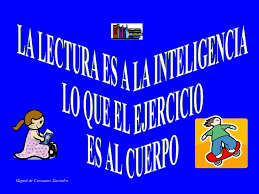 Toda lengua es un templo, en el cual está encerrada, como en un relicario, el alma del que hablaINDICEASPECTOS DEL PLAN DE AREA1. Identificación del plantel y del área.2. Introducción2.1. Contexto2.2. Estado del área2.3. Justificación3. Referente conceptual3.1. Fundamentos lógico-disciplinares del área3.2. Fundamentos pedagógico–didácticos3.3. Resumen de las normas técnico-legales.4. Malla curricular4.1. Grado primero4.2. Grado segundo4.3. Grado tercero4.4. Grado cuarto4.5. Grado quinto4.6. Grado sexto4.7. Grado séptimo4.8. Grado octavo4.9. Grado noveno4.10. Grado décimo4.11. Grado undécimo5. Atención de estudiantes con necesidades educativas especiales6. Referencias bibliográficasIDENTIFICACIÓN DEL PLANTEL Y DEL ÁREALa Institución Educativa Héctor Abad Gómez, está conformada por dos sedes: La sede Central ubicada en la calle Colombia No 39 -65, teléfonos 216 12 58 y 216 38 05 y la sede alterna ubicada en el sector de Niquitao, denominada Sede Darío Londoño Cardona, en la calle 44 San Juan, número 43 96. Presta sus servicios en la sede central en tres jornadas así; Mañana y tarde en donde se atienden estudiantes desde preescolar hasta el grado 11, incluyendo el programa de Aceleración para jóvenes en extra edad  y,  la jornada de la noche con primaria y bachillerato con metodología de Clei, es decir, dos años en uno. Por su parte, en la sede Darío Londoño Cardona se trabaja con la modalidad de jornada única para básica primaria.ASPECTO LEGAL:País: Colombia Departamento: Antioquia Municipio: Medellín Zona: Centro Comuna: DiezNúcleo: 928 Barrio: BostonDirección: calle 50 # 39-65 Teléfono: 2161258 Fax: 2163805 E-mail: ie.hectorabad@medellin.gov.coResolución por la cual es creada: 16285 de nov. 27 de 2002. Resoluciones fusión día, fusión noche y creación San LorenzoDane: 105001000256 Nit: 811017835-1 Carácter: Oficial Grados que atiende: de cero a once, Nombre del Rector: Elkin Ramiro Osorio Velásquez En esta Institución Educativa, denominada de La Inclusión, se atiende población de estratos 1, 2 y 3, que en su  en su mayoría, pertenecen a familias en condiciones de desplazamiento, pobreza, debilidad frente al consumo de sustancias psicoactivas;  también hay estudiantes o acudientes que en un momento de su vida fueron víctimas o victimarias. Es decir, confluyen grupos humanos muy heterogéneos que en algún momento de sus vidas han estado enfrentados a las dificultades, al sufrimiento y a la discriminación. Por este motivo,La Institución es reconocida en el medio como parte de la ruta que se sigue para el restablecimiento de derechos (en este caso en materia educativa) con quienes el Estado tiene el deber de hacerlo. La fuente de ingresos de la familia o de los estudiantes, en su mayoría es a través de empleo informales. Los padres de los estudiantes, los adultos de la tercera jornada y algunos alumnos menores de edad, son en su mayoría quienes ocupan los empleos informales de la ciudad, como cuidadores o lavadores de carros, vendedores ambulantes, aseadoras en casas, entre otros.El área de Humanidades,  lengua castellana,  está constituida por los siguientes ejes temáticos: interpretación de lectura, producción textual, discurso oral y escucha, literatura, ética comunicativa, otros sistemas simbólicos y desarrollo del pensamiento. Cada uno de estos ejes está constituido por núcleos temáticos que se han secuenciado de manera coherente desde el grado primero hasta once. Se pretende con el área que los estudiantes desarrollen las competencias crítica de la lectura, textual, argumentación oral e intertextualidad literaria. Los objetos de conocimiento del área están constituidos por: El lenguaje como comunicación, las reglas gramaticales y fonéticas, la comprensión y producción de textos y el disfrute y goce literario. El enfoque teórico es semántico comunicativo con énfasis en la significación. Los criterios de evaluación del área están construidos sobre la base de los procesos que sustentan las competencias. Con esta área se pretende aportar a solucionar los problemas y necesidades en el ámbito de la comunicación que fueron establecidos en los lineamientos básicos del currículo pertinente del Municipio, en pos de formar a un ciudadano competente y transformador de las condiciones sociales en los que le toca desempeñarse.El área de Humanidades lengua Castellana, pertenece al Nodo Comunicativo, el cual tiene como propósito fundamental desarrollar en los estudiantes habilidades comunicativas, las cuales pueden definirse como el conjunto de procesos y conocimientos de diverso tipo- lingüísticos, sociolingüísticos, estratégicos y discursivos- que el hablante/ oyente, lector/ escritor deberá poner en juego para producir y comprender discursos adecuados a la situación y al contexto de comunicación y al grado de formalización requerido. Al aprender a usar un tipo de lenguaje, no sólo aprendemos a construir frases gramaticalmente correctas sino también, y sobre todo, a saber qué decir, a quién, cuándo y cómo decirlo y qué y cuándo callar. También, se pretende desde este nodo aportar al desarrollo de 3 competencias ciudadanas entendidas como aquellas que representan habilidades cognitivas, emocionales y comunicativas necesarias para construir la convivencia y participación democrática. Una formación para la ciudadanía se espera que brinde al sujeto una serie de herramientas para que afronte las situaciones de la vida cotidiana de manera consciente, en el respeto, la defensa y la promoción de los derechos fundamentales, relacionándolos con las situaciones en las que éstos pueden ser vulnerados, tanto por las propias acciones, como por las acciones de otros.El desarrollo del lenguaje, la lengua materna y la comunicación, tienen como justificación asegurar la capacidad y posibilidad de expresión, información, exposición y argumentación de los pensamientos, conocimientos, sentimientos humanos. También el conocimiento del lenguaje debe permitir la interacción de las personas, la solución de conflictos, el encuentro de alternativas para mejorar las condiciones de vida. Igualmente los procesos de comunicación deben servir para reconocer las más altas manifestaciones de la cultura regional, nacional, universal, de las épocas pasadas y presentes. INTRODUCCIÓNCONTEXTOEn la Institución Educativa Héctor Abad Gómez, se atiende una población aproximada de 2.800 estudiantes de estratos 1, 2 y 3 donde la mayoría pertenecen a familias en condiciones de desplazamiento, pobreza, debilidad, frente al consumo de sustancias psicoactivas con grupos humanos muy heterogéneos en donde en algún momento de sus vidas, sus vivencias y aprendizajes han sido diferente pero igualado de alguna forma por múltiples dificultades como  el sufrimiento, la discriminación, la pobreza, el rechazo, falta de oportunidades por ello la institución es reconocida como parte de una ruta que se sigue para el restablecimiento de los derechos (en este caso en materia educativa) con quienes el estado tiene el deber de hacerlo.La Institución Educativa Héctor Abad Gómez con los procesos de inclusión pretende poder contribuir en la formación de nuevos ciudadanos que puedan ser útiles a la sociedad con un proceso continuo de formación en estudios técnicos, superiores y competencias básicas para acceder a la vida profesional y laboral.ESTADO DEL ÁREAEl área de  Humanidades está conformada por las asignaturas de: Lengua castellana, lectoescritura, Idioma Extranjero (Inglés); asignaturas atendidas por diferentes maestros, idóneos por el desempeño de las mismas siguiendo el método educativo institucional en la planeación y desarrollo de los estándares básicos de competencias con un trabajo en equipo que permite evidenciar fortalezas y debilidades en el proceso enseñanza aprendizaje con miras al fortalecimiento de estrategias que conlleven a mejorar el nivel formativo de los estudiantes. La Institución Educativa Héctor Abad Gómez, cuenta con el apoyo de los tres   editores S. A. S. en capacitación de docentes, en pruebas saber ICFES Grado 11, y material didáctico de simulacro donde se han evidenciado falencias y fortalezas, que muestran que el área ha venido mejorando su desempeño académico en los años 2015, 2016 y 2017. (Sigue estadística resultados ICFES)JUSTIFICACIÓNLa Institución Educativa Héctor Abad Gómez, a través de los años ha mantenido la filosofía de la inclusión, con un enfoque de modelo pedagógico constructivista, flexible, dialogante y participativo, con el propósito de formar estudiantes autónomos que sean protagonistas de sus procesos de aprendizajes significativos en la construcción de su proyecto de vida, que comprenden la necesidad de su formación académica y en valores que le permitan ser un ciudadano integral y ejemplar. Por ello desde el área de Humanidades Lengua Castellana, se hace necesario reconstruir mallas curriculares acorde con lo establecido en los estándares básicos de competencias del área y evidenciados en el proyecto educativo institucional.De ahí  que la asignatura tenga como propósito el desarrollo de la competencia  comunicativa haciendo énfasis  en las habilidades básicas  de la lengua (hablar, leer, escuchar, escribir)  como punto de partida para la realización de un saber hacer acorde con las exigencias, necesidades  y problemas personales y comunitarios, saber hacer que por demás estará orientado al conocimiento y comprensión del entorno y a la interacción con los otros. De igual manera  el lenguaje posibilita el desarrollo del pensamiento formal, haciendo del hombre un ser analítico y crítico que aporta a la solución de los problemas del mundo circundante.El plan de lengua castellana está estructurado de acuerdo con la Constitución política , la Ley General de educación, los Lineamientos curriculares y los estándares básicos de competencia que centran el trabajo  en las habilidades de pensamiento que permiten la comprensión  de los conceptos y el desarrollo de las competencias  básicas en el lenguaje y las actitudes, entendidas como la disposición  del individuo para aprender y como parámetro de lo que todos los estudiantes deben saber ser, saber conocer y saber hacer, para lograr el nivel educativo esperado, dando así sentido a un currículo con pertinencia social y académica.REFERENTE CONCEPTUALFUNDAMENTOS LÓGICO-DISCIPLINARES DEL ÁREAEl aprendizaje del lenguaje se organiza en una estructura relacionada con el objeto de estudio, de conocimiento, conceptualizaciones, paradigmas teóricos relacionados con el área, métodos y procedimientos acordes con concepciones como: lenguaje, significación y educación, en respuesta a dinámicas socio históricas y culturales transformadoras que permitan redefinir y reorientar los objetos mediante propuestas pedagógicas, didácticas e investigativas contextualizadas en campos de conocimientos interdisciplinares para el aprendizaje. El lenguaje como facultad que ha marcado la evolución del ser humano le ha permitido a este interpretar el mundo y transformarlo, expresar sentimientos, construir y adquirir conocimientos creando un universo de significados vitales para dar respuesta al porqué de la existencia en un momento específico de la historia. Es, además, la única manera con que cuenta el ser humano para interactuar con el mundo. Por ende, tiene un doble valor, subjetivo y social. Lo subjetivo, como herramienta cognitiva, le permite al sujeto tomar posesión de la realidad y conciencia de sí mismo. Lo social se logra en la medida que le permite establecer y mantener relaciones sociales con sus semejantes, construir espacios conjuntos para su difusión y permanente transformación. Las concepciones del lenguaje deben orientarse a una permanente re conceptualización, apoyada en procesos de investigación, hacia la construcción de la significación a través de los múltiples códigos y las formas de simbolizar; significación que se da en complejos procesos históricos, sociales y culturales en los cuales se constituyen los sujetos en y desde el lenguaje” (MEN, 1998, p.46); estos procesos de significación, están mediados por actos de habla, inscritos en actos comunicativos reales, fundamentados en aspectos sociales, éticos y culturales de las comunidades. La significación se entiende como una dimensión orientada a diferentes procesos de sentidos y significados humanos del mundo que nos rodea, con las interacciones con los otros y con procesos vinculantes de las diferentes culturas y sus saberes. El lenguaje en términos de significación y comunicación implica tanto una perspectiva sociocultural como lingüística. La lingüística enfatiza en la lengua como uno de los códigos formados por sistemas de signos lingüísticos, que se aprende desde la interacción con el otro y la necesidad del uso en contextos auténticos, donde la lengua se convierte en un patrimonio cultural que contribuye a la construcción simbólica del sujeto. Desde esta perspectiva, la pedagogía del lenguaje plantea superar el carácter técnico-instrumental con que se orientan las cuatro habilidades comunicativas asociadas a la lengua (de comprensión: escuchar-leer; de producción hablar- escribir); se trata, entonces, de encontrar su verdadero sentido en función de los procesos de significación y fortalecer su trabajo en función de la construcción de significado y sentido en los actos de comunicación reales.Ahora bien, estas cuatro habilidades se integran a una concepción compleja de la lengua, en donde el acto de leer es asumido como un proceso significativo y semiótico cultural e históricamente situado. Complejo, en tanto va más allá de la búsqueda del significado y en última instancia configura al sujeto lector crítico que requiere la sociedad actual. Este proceso debe apoyarse en las teorías lingüísticas, cognitivas, literarias y competencias específicas que permitan significar y comunicar en un acto comunicativo donde la lengua no puede entenderse como un instrumento, sino como un medio. La lengua es el mundo, la lengua es la cultura. Escribir, por su parte, es un proceso social e individual en el que se configuran mundos y se ponen en juego saberes, experiencias, competencias e intereses de los sujetos involucrados en todo acto educativo y formativo; este proceso está determinado por un contexto socio-cultural y pragmático que lo caracteriza; así pues, escribir es crear mundos posibles, desde la perspectiva significativa y semiótica del proceso. En cuanto a las habilidades de escuchar y hablar, se deben comprender de manera similar a las anteriores, en función de la significación, la interpretación y la producción de sentidos. Escuchar involucra elementos pragmáticos como el reconocimiento de la intención del hablante y del contexto social, cultural e ideológico desde el cual se habla; además, esta habilidad se asocia a complejos procesos cognitivos que permiten tejer el significado de manera inmediata. El hablar como habilidad también es complejo, pues exige la elección de una posición de enunciación pertinente a la acción que se persigue y el reconocimiento del interlocutor para seleccionar un registro de lenguaje y un léxico determinado con fines comunicativos y significativos. Para recapitular, el aprendizaje de la lengua requiere una permanente reflexión en torno a la transposición didáctica de las cuatro habilidades comunicativas en el aula y asignarles funciones sociales y pedagógicas claras frente a los procesos de formación de nuevas ciudadanías. Esta tarea le corresponde a cada institución a través del mejoramiento continuo de su proyecto educativo institucional y sus planes de estudio. Por otro lado, es necesario aclarar que en el área de Humanidades: Lengua Castellana las competencias están asociadas a los procesos de significación, en términos de potencialidades y capacidades que se materializan desde la puesta en escena de las cuatro habilidades comunicativas desarrolladas anteriormente y los desempeños discursivos a que dan lugar. Las competencias permiten determinar y visualizar énfasis en las propuestas curriculares “[…] organizadas en función de la interestructuración de los sujetos, la construcción colectiva e interactiva de los saberes y el desarrollo de competencias” (MEN, 1998, p.50). Las competencias específicas del área de Lengua Castellana son: Competencia gramatical o sintáctica: alude a reglas sintácticas, morfológicas, fonológicas y fonéticas que rigen la producción de los enunciados lingüísticos. Competencia textual: se refiere a mecanismos que garantizan coherencia y cohesión en los enunciados (nivel micro) y en los textos (nivel macro). También se asocian el aspecto estructural del discurso, ´las jerarquías semánticas de los enunciados, el uso de conectores, la posibilidad de priorizar las intencionalidades discursivas y los diferentes tipos de textos. Competencia semántica: se refiere a la capacidad de reconocer y usar los significados y el léxico con pertinencia según las exigencias del contexto de comunicación. Aspectos como el reconocimiento de campos semánticos, tecnolectos o ideolectos particulares hacen parte de esta competencia, al igual que el seguimiento de un eje o hilo temático en la producción discursiva. Competencia pragmática o socio-cultural: alude al reconocimiento y uso de reglas contextuales de la comunicación, el reconocimiento de intencionalidades, las variables del contexto y el componente ideológico y político detrás de los enunciados.Competencia enciclopédica: referida a la capacidad de poner en juego, en los actos de significación y comunicación, los saberes con los que cuentan los sujetos y que son construidos en el ámbito de la cultura escolar o socio-cultural en general, y en el micro-entorno local y familiar. Competencia poética: alude a la capacidad de un sujeto para inventar mundos posibles a través de los lenguajes e innovar en el uso de los mismos y en la búsqueda de un estilo personal. Competencia literaria: se refiere a la capacidad de poner en juego, en los procesos de lectura y escritura, un saber literario surgido de la experiencia de lectura y análisis de las obras mismas y del conocimiento directo de un número significativo de estas (MEN, 1998).Estas competencias tienen un énfasis diferente cuando pasan a los estándares, pese a que conservan elementos articuladores y, por tanto, se vinculan metodológicamente en unos ejes que sirven de referentes para el trabajo curricular y como horizonte del área. Cada eje curricular trabaja unas competencias, algunas con un mayor énfasis que se integran en el momento de la planeación de las prácticas pedagógicas; “[…] comprender el sentido de las competencias permite al docente tomar una posición clara frente a la pedagogía del lenguaje, independientemente del modelo de organización curricular que se defina dentro del Proyecto Educativo Institucional” (MEN, 1998, p.52). A continuación, se define a qué se refiere cada uno de estos ejes: Procesos de construcción de sistemas de significaciónEn este se abordan las formas en que se construye la significación y la comunicación en el código escrito y en otros sistemas simbólicos, a partir de cuatro niveles que le permiten al docente comprender cómo aprende y se apropia de la lengua el estudiante, según su ciclo de formación: nivel de construcción o adquisición del sistema de significación y nivel de uso (primeros años de escolaridad, principalmente); nivel de explicación de los sistemas de significación y un nivel de control sobre el uso de los sistemas de significación, una vez los dos anteriores hayan posibilitado un desarrollo de competencias. Procesos de interpretación y producción de textos En este se definen los tres tipos de procesos pertinentes para la comprensión, la interpretación, el análisis y la producción de diferentes textos: procesos referidos a la estructura intra textual, que tienen que ver con las competencias gramatical, semántica y textual; procesos referidos al nivel intertextual, que alude a las relaciones de los textos con otros, donde se ponen en juego las competencias enciclopédica, literaria y al nivel extra textual, relacionado con la reconstrucción del contexto ideológico y político, aquí se pone en juego la competencia pragmática. En este eje también se plantea una conceptualización del proceso lector para la construcción de la significación, desde la definición de lector, texto y contexto, y se presentan algunas estrategias cognitivas que facilitan la comprensión desde la interacción de estos tres componentes. Procesos culturales y estéticos asociados al lenguaje. El papel de la literaturaComprende tres dimensiones y paradigmas de la literatura en tanto experiencia de lectura y desarrollo de la argumentación: como representación de la cultura y suscitación de lo estético (desde la estética), como lugar de convergencia de las manifestaciones humanas (desde la historiografía y la sociología) y como ámbito testimonial (desde la semiótica). Principios de interacción y procesos culturales implicados en la ética de la comunicación Aborda la relación de la comunicación con el reconocimiento de los diferentes códigos sociales y lingüísticos que tienen presencia en nuestro país y evidencian la diversidad étnica y cultural; por tanto, hacen parte de la construcción de condiciones básicas para la convivencia social. Procesos de desarrollo del pensamiento Alude a las estructuras del lenguaje y la cognición que se adquieren en la interacción social y que se usan en contextos diversos. En este eje se presentan estrategias cognitivas, metacognitivas y pedagógicas para abordar los procesos de comprensión, producción y todos aquellos asociados con la significación. En los estándares del área se tiene en cuenta la coherencia horizontal, que se evidencia en el trabajo en cada grado del ciclo. También hay una coherencia vertical que habla de lo que se enseña, en términos de integralidad y transversalidad de los saberes. En tal sentido, en esta área los saberes están integrados donde se articulan las competencias a cada uno de los factores y se vinculan a las acciones pedagógicas y didácticas en cada proceso del área. Finalmente, en este panorama se conciben como metas de formación en lenguaje para la educación básica y media: la comunicación, la transmisión de la información, la representación de la realidad, la expresión de los sentimientos y las potencialidades estéticas, el ejercicio de la ciudadanía responsable y el sentido de la propia existencia.FUNDAMENTOS PEDAGÓGICO–DIDÁCTICOSMetodología y estrategias pedagógicas institucionales El terreno del aprendizaje del lenguaje se fundamenta en algunos enfoques planteados y conceptualizados anteriormente, como el lingüístico, semántico- comunicativo, pragmático y crítico, entre otros, que buscan el desarrollo y fortalecimiento del lenguaje a partir de variadas y flexibles metodologías, centradas en el aprendizaje que, a su vez, parten de situaciones problema, aprendizaje significativo, colaborativo, cooperativo, vivencial y conceptual, trabajo por procesos, por proyectos; un trabajo metodológico orientado al trabajo en equipo, a la investigación en grupo y la cooperación guiada, que privilegian la construcción del conocimiento, el aprendizaje en equipo y el auto-aprendizaje, de acuerdo con las concepciones previas y el desarrollo de las dimensiones humanas de los estudiantes. El trabajo por proyectos permite que el estudiante haga una lectura de la realidad, la interprete y la transforme a partir de un permanente cuestionamiento de la misma, para dar respuestas a situaciones reales. Desde la metodología y las estrategias del área, las actividades que se plantean están enfocadas en la aplicación de los modelos descritos arriba con énfasis en lo social y la metodología por proyectos, mediante preguntas problematizadoras como punto de partida para que el estudiante piense, investigue, analice, deduzca y formule con capacidad crítico-reflexiva, saque sus propias conclusiones, confrontándolas con su realidad y contexto social. Es decir, se priorizará la apropiación de elementos científicos desde la investigación e indagación como parte del aprendizaje y la producción del conocimiento. También se tendrá en cuenta el desarrollo de competencias y las estrategias que evidencian su aplicabilidad en forma eficiente. Algunas estrategias metodológicas son: el trabajo por proyectos desde una pregunta problematizadoras y/o tema de interés; la resolución de problemas asociados con el lenguaje y la literatura; el trabajo de oratoria, discursos y exposición oral; juego de roles; lluvias de ideas, panel de discusión, mesa redonda, debate, entrevista y otras estrategias de presentación grupal; estudio de casos; procesos de lectura oral y silenciosa desde diferentes discursos y contextos y procesos de escritura, todo ello, con el fin de fortalecer las estrategias cognitivas de acceso al conocimiento previo, los nuevos conceptos, la comparación de nueva información, el muestreo, la inferencia, la predicción, la verificación y la autocorrección. También es importante tener en cuenta las estrategias metacognitivas que faciliten la libre expresión en cantos, retahílas, rondas, juegos de palabras, lenguajes sensibles y no verbales; intercambiar culturas en cuanto al fomento y reconocimiento de las variaciones socioculturales de la lengua desde mapas mentales, conceptuales, mentefactos, redes conceptuales, V heurística, matrices de análisis de la información, fichas, resúmenes, recuento y talleres, entre otras. Además, es importante destacar algunas estrategias de apoyo que permitan superar deficiencias de desempeño y buscar evidencias sobre el valor de las actividades; evaluar factores de éxito como motivación, actitud, entusiasmo como curiosidad o interés hacia las tareas; determinar cómo hacer que la tarea sea útil para aprender algo más sobre el lenguaje y la literatura; seleccionar recursos para participar de cantos, rondas, retahílas y chistes y diseñar programas para realizar actividades que beneficien al estudiantado y su vínculo con los otros. Así mismo, se deben articular estrategias ambientales que permitan determinar si se tiene el material necesario para los procesos de lectura, escritura, oralidad y escucha; además, la importancia de estos materiales para el cuidado responsable del medio ambiente, tales como potenciar la participación de los padres y las madres de familia en los espacios de los educandos y compartir con ellos su aprendizaje, evaluar el entorno físico en el que se desarrollan los procesos, informar a padres y madres sobre las tareas, elaborar lista de materiales para las tareas en el hogar y gestionar que el trabajo de la escuela sea afianzado en los espacios familiares.Es necesario también vincular algunas actividades como talleres, salidas de campo, exposiciones, revisiones bibliográficas, lectura auto-regulada, análisis de obras literarias, recreación y producción de textos según orientaciones dadas, trabajos individuales y grupales, video-foros y conversatorios. Igualmente, se debe contar con recursos como ayudas didácticas mediadas por TICS para facilitar el aprendizaje, tales como vídeos, software educativo, multimedia, películas, guías, libros y diapositivas, destacando su importancia en la sociedad actual. CONCEPCIÓN DE EVALUACIÓN En la evaluación como perspectiva teórica se ponen en juego categorías y valoraciones desde las cuales se plantea la necesidad de seleccionar con claridad, a partir del análisis de variadas perspectivas, según la orientación del trabajo curricular y la competencia o proceso que se pretende evaluar (ejemplo: en la competencia lingüística las categorías responderán a este criterio y habrá una orientación hacia la parte formal del lenguaje). Si el eje del trabajo sobre lenguaje es la construcción de la significación y la comunicación, los criterios serán otros, que a su vez incluirán el componente puramente lingüístico. En la evaluación los parámetros y la definición de categorías específicas y los énfasis competen a cada proyecto educativo institucional. En este sentido, las categorías o los criterios de evaluación deben ser de construcción colectiva y necesariamente deberán involucrar a las personas interesadas en la misma. A continuación, algunas reflexiones sobre la evaluación y las propuestas de instrumentos como referencia teórico-práctica. La evaluación de procesos: herramientas de aulaSe convierte en un proceso significativo para la práctica docente real, en un momento de reflexión para la cualificación de las prácticas, las estrategias, los instrumentos y las concepciones. Además, la teoría en la evaluación se concibe como herramienta para abordar problemas, nuestros problemas.Evaluación como investigación La investigación se refiere a un proceso sistemático, permanente y continuo, mediante la recolección de información para reorientar o validar estrategias, prácticas, instrumentos y tipos de interacción y reflexionar sobre el desarrollo de procesos. La información del proceso evaluativo se convierte en autoevaluación del docente y de sus prácticas. En cuanto al estudiante, tiene el derecho de conocer los procesos en los que está inmerso, cómo se direccionan las estrategias y los instrumentos utilizados por el docente. Sistematización y seguimiento La evaluación para docentes y estudiantes, como proceso integral, debe ser sistemática y continua. Por parte del docente, el seguimiento es la sistematización de la información del acto evaluativo: archivos de pruebas, trabajos escritos y entrevistas. La información, los análisis y reajustes de los procesos deben ser fechados y archivados. En este sentido los instrumentos de seguimiento, ya sea semanal, mensual o bimestral, que evidencian los avances mediante trabajos escritos, intervenciones, instrumentos, comentarios de padres de familia y observaciones del colectivo de docentes. A los estudiantes, el seguimiento les permite tomar conciencia sobre la complejidad de los procesos educativos, avances y dificultades.La evaluación referida a los modelos de procesos Son importantes como guías, como mapas. Son el referente de contrastación de los resultados de los actos evaluativos y se basan en las concepciones sobre la educación. Por ejemplo, el diseño de unidades de trabajo o proyectos pone en juego una concepción sobre los procesos de conocimiento, donde el modelo es el referente, la guía. Con base en él se realiza la selección de estrategias, recursos e instrumentos de evaluación, lo que permite reorientar, reconstruir constantemente, redefinir el horizonte o transformar los modelos.La evaluación referida a los estados iniciales Se plantea una situación inicial que dé cuenta del manejo de ciertos saberes, habilidades, actitudes e intereses particulares y fijar reglas de juego en las interacciones, a través de determinada estrategia a manera de diagnóstico del proceso educativo, ya sea con pruebas escritas, cuestionarios, charla informal o mapas de conceptos. La evaluación referida al sujeto: los procesos individualesDebe permitir respetar los ritmos particulares, teniendo en cuenta los diferentes momentos por los que atraviesa cada estudiante, puesto que tanto los ritmos de aprendizaje como los intereses son individuales. Los procesos evaluativos requieren responsabilidad y autonomía del estudiante, el docente monitorea y coordina el proceso macro y el estudiante controla y orienta su propio proceso. Dentro de los procesos individuales están los de comprensión y producción; para ello, los lineamientos curriculares nos presentan unas categorías que le permiten tanto a maestros como estudiantes identificar falencias y fortalezas en dichos procesos; veamos:Categorías para el análisis de la comprensión lectora. Nivel A, nivel literal: las lecturas de primer nivel, o literales, ya sea en el modo de la transcripción o en el modo de la paráfrasis, son instauradas en el marco del “diccionario” o de los significados “estables” integrados a las estructuras superficiales de los textos.Nivel B, nivel inferencial: el lector infiere relaciones y asociaciones entre los significados, que llevan a formas dinámicas del pensamiento como “relaciones de implicación, causación, temporalización, espacialización, inclusión, exclusión, agrupación, etc., inherentes a la funcionalidad del pensamiento y constitutivos de todo texto” (MEN, 1998). Nivel C, nivel crítico-intertextual: la explicación interpretativa se realiza por distintos senderos: va desde la reconstrucción de la macro estructura semántica (coherencia global del texto), pasa por la diferenciación genérico-discursiva (identificación de la superestructura: hay un momento de la lectura en donde todo lector se posiciona críticamente, entendiendo por ello la emisión de juicios respecto a lo leído). Análisis de textos escritos por estudiantes en contexto de evaluación. Se debe tener en cuenta un modelo general de rejilla para la evaluación de la producción escrita, desde el plano global, secuencial y local; además, instrumentos de evaluación de los tipos de textos y sus modalidades (informativos, narrativos, argumentativos y explicativos), donde se verifique la representación textual, la superestructura, el punto de vista pragmático, semántico, morfosintáctico y de expresión gráfica. RESUMEN DE LAS NORMAS TÉCNICO-LEGALES.El marco normativo que orienta los planteamientos epistemológicos, pedagógicos, didácticos y evaluativos del área de lenguaje se derivan de la Ley General de Educación (115 de 1994), el Decreto 1860 de 1994, la Resolución 2343 de 1996, el Decreto 1290 de 2009 y la Circular Ministerial 29 de noviembre de 2010.La Ley General de Educación de 1994 es el principal soporte legal del área de Lenguaje. En la sección tercera, educación básica, el artículo 23 expone las áreas obligatorias y fundamentales, entre esas, Lengua Castellana y en el capítulo 2 desarrolla desde los artículos 76 al 79 los elementos referidos al currículo y plan de estudios. De esta ley se desprende el Decreto 1.860 para reglamentar parcialmente la Ley 115 de 1994 en los aspectos pedagógicos y organizativos generales. En el artículo quinto reglamenta la educación formal por niveles, ciclos y grados. En el artículo 14 se manifiestan los criterios que se deben tener en cuenta para crear un proyecto educativo institucional y se afianza en el capítulo 15 cuando expresa que cada institución es autónoma para formular, adaptar y poner en práctica su propio proyecto educativo institucional.Por otro lado, la Resolución 2.343 esboza un diseño de lineamientos generales de los procesos curriculares donde establece los indicadores de objetivo de grado: para la educación formal como referentes en la constitución de cada uno de los ejes del área, a su vez los indicadores de objetivo de grado están dados por ciclos, tal como se expresan en los estándares. Del artículo tercero al séptimo, la resolución se refiere a los lineamientos generales de los procesos curriculares, orientación adoptada en el segundo capítulo donde desarrolla la concepción de currículo, el modelo propuesto y sus características; finalmente, la propuesta da una estrategia como alternativa curricular. Para este caso, plantea un modelo de currículo por procesos como facilitador de intercambio de “saberes, experiencias, formas de comprender y explicar el mundo”, de manera que promueva la participación de los intereses y saberes de los estudiantes. Finalmente, los indicadores de objetivo de grado curriculares son la base para proponer los ejes en los lineamientos y los estándares básicos de competencias. Encontramos en la resolución el artículo 8 referido al concepto, el artículo 9 al alcance de los indicadores de objetivo de grado, el artículo 10 a los conjuntos de grados y el artículo 11 especifica los indicadores de objetivo de grado por conjunto de grados, en los que se exponen los del área de Humanidades Lengua Castellana, agrupados en la educación básica: grados primero, segundo y tercero; grados cuarto, quinto y sexto; grados séptimo, octavo y noveno; y finalmente los grados décimo y undécimo de la educación media.Estos documentos fueron el soporte para la elaboración de Lineamientos curriculares de Lengua Castellana (MEN, 1998) y Estándares básicos de competencias en Lenguaje (MEN, 2006), en los cuales se reglamenta y sustenta teórica y conceptualmente la estructura del área, las competencias que se trabajan, los ejes y los factores en los que se basan las propuestas curriculares en el área.MALLA CURRICULARGRADO PRIMEROGRADO SEGUNDOGRADO TERCEROGRADO CUARTOGRADO QUINTOGRADO SEXTOGRADO SÉPTIMOGRADO OCTAVOGRADO NOVENOGRADO DÉCIMOGRADO UNDÉCIMO5. ATENCIÓN DE ESTUDIANTES CON NECESIDADES EDUCATIVAS ESPECIALESESTUDIANTES CON NECESIDADES EDUCATIVAS ESPECIALES DESDE EL ÁREA DE HUMANIDADES -  LENGUA CASTELLANAEl servicio educativo es el conjunto de políticas, normas jurídicas y modalidades educativas entre las que se destacan: formal (estructura en niveles y grados), no formal (programas y estrategias) e informal; también a las instituciones educativas de los diferentes niveles y modalidades con funciones educativas, culturales y recreativas; además, a los recursos humanos, metodológicos, tecnológicos, materiales, administrativos y financieros que están articulados en procesos y estructuras para alcanzar los objetivos, fines y principios de la educación (artículo 2, Ley General de Educación, Ley 115 de 1994). Tiene como objeto la formación permanente, personal, cultural y social del estudiante; se fundamenta en una concepción integral del ser, de su dignidad, de sus derechos y de sus deberes (artículo 1). Este objeto cubre a todos los estudiantes que acceden a las diferentes propuestas de formación educativa, en las modalidades establecidas e incluye a las personas con NEE . La prestación del servicio para esta población se organiza y oferta en las instituciones educativas de los sectores oficial y privado y en las de carácter comunitario, solidario cooperativo o sin ánimo de lucro del país. FUNDAMENTACION CONCEPTUAL PARA LA ATENCION EN EL SERVICIO EDUCATIVO A ESTUDIANTES CON NECESIDADES EDUCATIVAS ESPECIALES -NEE Es deber del Estado establecer directrices para la prestación de este servicio, así como atender a factores que favorezcan la calidad de la educación y el mejoramiento, además de velar por la cualificación y formación de los educadores, la promoción del talento humano, los recursos y métodos educativos, la innovación e investigación educativa y pedagógica, la orientación educativa, pedagógica y profesional, la inspección y evaluación del proceso educativo. En la medida que se dispone de unas políticas, normas, concepciones e infraestructura para el desarrollo de propuestas de formación para niños, niñas, jóvenes y adultos del país, se espera que estas den respuesta educativa a la población con NEE, que requiere ser orientada mediante diversas herramientas e innovaciones en proyectos y prácticas, que faciliten el acceso, la permanencia y la promoción en las modalidades educativas. APORTES DEL MODELO SOCIAL DE LAS NEE A LA PRESTACIÓN DEL SERVICIO EDUCATIVO DEL PAÍSEl modelo social de las NEE plantea esta condición en términos de situación, lo cual quiere decir que es el resultado de las interacciones entre las condiciones individuales de la persona y las características del entorno físico, social y cultural en que se encuentra. Significa, además, que la situación de NEE no sólo compromete a quien la presenta sino que implica la participación social y cultural de sectores como salud, educación, trabajo y comunicaciones y por lo tanto su atención es una responsabilidad social. Este planteamiento hace necesaria la transformación de concepciones y prácticas en torno a las personas con NEE y a la reflexión respecto a procesos de desarrollo humano del país, todo ello desde el referente de los derechos humanos. El modelo de las NEE está soportado en componentes sociales y fundamentos que se deben tener en cuenta en la prestación del servicio educativo. FUNDAMENTACIÓN COMUNICATIVALa comunicación se entiende como el intercambio de pensamientos, realidades, puntos de vista y saberes, que surgen entre las personas o grupos, en ambientes caracterizados por la honestidad, la claridad, la participación y la democracia. La comunicación es el factor determinante de las relaciones interpersonales y es una herramienta en la construcción de la convivencia; permite satisfacer una amplia serie de necesidades, por ejemplo mantenerse en contacto con otras personas, acceder a la información, para realizar múltiples actividades de tipo práctico en la vida cotidiana y comprender sus propias ideas y la de los otros. La competencia comunicativa se define como el conjunto de habilidades que permite la participación apropiada en situaciones comunicativas específicas, cumpliendo con los propósitos de comunicación personal, es decir, lograr lo que se quiere o necesita dentro de parámetros socialmente aceptados. Este desempeño es importante para lograr la integración familiar y social y rompe con barreras de comunicación en las que se pueda encontrar el sujeto. El intercambio comunicativo se realiza a través de diversos lenguajes entre los que se encuentra el lenguaje verbal y el lenguaje no verbal, los que se materializan de distintas formas: tocar en el hombro a alguien, abrazar, mirar, hacer gestos, movimientos, lanzar expresiones y a su vez escuchar y entender lo que nos dice el otro. La comunicación nos envuelve cotidianamente y nos exige habilidades muy diversas con la intención de mantener la interacción comunicativa con el interlocutor, haciendo uso de la competencia comunicativa. Por lo anterior, se requiere desarrollar en las personas niveles de competencia comunicativa, que les permita ser agentes activos en los procesos educativos, sociales y culturales; a la par, la comunidad en general necesita afianzar el interés, conocimientos y habilidad para la interlocución que garantice la participación efectiva, haciendo uso de diferentes alternativas de comunicación. Para algunos estudiantes con NEE, los sistemas de comunicación alternativa / aumentativa se constituyen en estrategias para desarrollar habilidades comunicativas, involucrando el uso de dispositivos o métodos personalizados para aprovechar la capacidad de expresar e interactuar en correspondencia con sus potencialidades o necesidades individuales.LA RESPUESTA EDUCATIVA DESDE EL CURRÍCULO(ADAPTACIONES CURRICULARES) Una adaptación curricular es una estrategia educativa que permite afrontar las particularidades de la relación entre el estudiante y su ambiente y que podrían actuar como factores que originen una dificultad de aprendizaje. Consiste en adecuar el currículo a las necesidades educativas del estudiante. Es decir, se adaptan los componentes puntuales del currículo nacional a las condiciones del caso específico del estudiante y que se identifican en el estudio de la NEE. 1. Los temas que se han tratado hasta este momento permitirán que los docentes construir definiciones válidas y útiles respecto al tema central de este curso: las adaptaciones curriculares. Tenga en cuenta que los docentes se habrán percatado ya que después de cada diálogo hay una lectura. Es posible que no profundicen suficientemente en la reflexión y el diálogo, esperando obtener los conceptos formales en la lectura. Evite tal circunstancia monitoreando las actividades de cada grupo. Una adaptación curricular implica diseñar, aplicar y evaluar una estrategia de acomodación o ajuste de ciertos elementos del currículo ordinario, para que este pueda ser asimilado en toda la extensión y profundidad posibles y convenientes para el niño o la niña que presenta una necesidad educativa especial. En otras palabras, una adaptación curricular es una herramienta que permite asumir la individualidad en el proceso de aprendizaje. El proceso general de elaboración de una adaptación curricular Ya que una adaptación curricular es una acción relacionada con la actividad educativa que persigue fines de tipo formativo, su elaboración sigue los siguientes principios: • Principio de normalización: una adaptación curricular tiene como referente máximo el currículo nacional con el que se educan todos los estudiantes de EGB pues el proceso educativo del estudiante con NEE no es diferente en sí, es solo una variación del proceso educativo normalizado.• Principio ecológico: una adaptación curricular debe vincular las NEE del estudiante a su contexto próximo y directo: compañeros y profesor, aula e institución.• Principio de individualidad: el protagonista y beneficiario de la adaptación es el estudiante y, por lo tanto, el diseño de la adaptación curricular debe tomar en cuenta sus capacidades, deficiencias, ritmos de aprendizaje, intereses y motivaciones. • Principio de significatividad: la adaptación curricular debe organizarse desde lo menos significativo hasta llegar a un grado alto de significatividad en la modificación. Es decir, se adaptan primero los elementos de acceso al currículo y luego, si se considera necesario, se adaptan los elementos básicos (objetivos, destrezas con criterios de desempeño, metodología y evaluación).• Principio de realidad: debe partirse de una visión realista sobre a dónde se quiere llegar, a dónde se puede llegar y cuáles son los recursos disponibles. • Principio de participación e implicación: si bien el principal responsable de la adaptación curricular es el docente, ese trabajo debe ser producto de análisis, aporte, seguimiento y retroalimentación de un equipo multidisciplinario que trabaje colaborativamente en la institución. COMPONENTES ESENCIALES EN EL PROCESO GENERAL DE ELABORAR UNA ADAPTACIÓN CURRICULAR C.)• Evaluación psicopedagógica inicial: es indispensable contar con una valoración integral, es decir, que involucre todas las áreas educativas con las que tiene contacto el estudiante. Esta evaluación debe ser manejada por un psicólogo (maestro de apoyo a la inclusión) y debe contar con la apreciación y colaboración de todos los docentes. Mientras esta evaluación se socializa, deben ser considerados también otros documentos, como informes psicológicos o clínicos y sobre la situación socio-familiar, entre otros. • Determinación de las necesidades educativas especiales: la reflexión sobre los resultados de la valoración psicopedagógica debe traducirse en la explicitación de las necesidades puntuales del estudiante respecto de su proceso educativo y como necesidades deben ser asumidas, conceptualizadas y redactadas.• Propuesta curricular: la adaptación en sí debe corresponder, en términos logísticos, a un formato de planificación no distinto de aquel que se usa para la planificación general, pero que está diseñado específicamente para el estudiante en cuestión.Es necesario contemplar aquí dos elementos complementarios que tienen enorme influencia en el trabajo especializado con el alumno con NEE: los servicios de apoyo intra e inter institucionales —equipos de profesionales itinerantes o permanentes de las Unidades de Apoyo a la Inclusión Distritales (UDAI, antes Cedops) y los programas de refuerzo pedagógico, entre otros— y la colaboración de la familia. Respecto a la familia hay que procurar, en la medida que sea posible, su implicación positiva con la propuesta curricular que la escuela ha elaborado para el estudiante. La cooperación entre la institución y la familia potenciará cualquier acción al dar continuidad a ciertos procesos y procurar ambientes idóneos.EVALUACIÓN DE LA ADAPTACIÓNUna adaptación curricular es una estrategia de planificación y, por lo tanto, su evaluación se realiza en función de los objetivos, los resultados esperados y los criterios de evaluación definidos al momento del diseño de la A. C. Debe valorarse la herramienta no solo partiendo de lo obtenido por el estudiante, en términos de éxito o fracaso, sino además ponderando variables propias de la herramienta, como la facilidad de aplicación y el tiempo invertido comparado con el alcance logrado, entre otras. Es importante tener en cuenta que las adaptaciones deben ser juzgadas como unidad individual y también como parte de un colectivo de iniciativas técnicas con coherencia y articulación interna. El resultado de esta evaluación se traduce en datos útiles para el afinamiento de la herramienta —o su descarte, en caso de ser necesario— y para el diseño de adaptaciones para unidades temáticas que guarden similitud6. REFERENCIAS BIBLIOGRÁFICAS- Hipertexto Lenguaje- Editorial Santillana- Voces, Castellano y Literatura – Editorial Voluntad- Procesos de lenguaje –Editorial Santillana - Lenguaje significativo-Editorial Libros y Libros - Lengua castellana –Editorial Norma- Español y literatura - Bedout  Editores- Nuevo castellano sin fronteras-Editorial Voluntad- Diccionario de la lengua española- - Enciclopedia temática- Páginas de Internet- Página Web Institucional- Blogs interdisciplinariosÁrea : LENGUA CASTELLANADocente(s):  Ángela Lucia Mejía Gómez  Objetivos:  Comprender el funcionamiento de la lengua como sistema y usarla en contextos familiares y sociales en donde se hace significativa en tanto parte de sus conocimientos previos del mundoCompetencias: Gramatical o sintáctica. Textual. Semántica. Pragmática o sociocultural. Enciclopédica. Poética. Literaria Competencia transversales:  EDUCACION FISICA: Competencia motriz. Competencia expresiva corporal. Competencia axiológica corporal.CIENCIAS NATURALES: Competencias: Identificar, indagar, explicar, comunicar y trabajar en equipo.EDUCACION ETICA Y MORAL: Autonomía e iniciativa personal. ARTISTICA: Sensibilidad. Apreciación estética.  Comunicación.PERIODO 1PERIODO 1PERIODO 1PERIODO 1PERIODO 1PERIODO 1PREGUNTA PROBLEMATIZADORACONTENIDOS  TEMÁTICOSCONTENIDOS  TEMÁTICOS EJES DE LOS ESTÁNDARES O LINEAMIENTOS EJES DE LOS ESTÁNDARES O LINEAMIENTOSDBA¿Cómo me acerco al lenguaje de manera significativa para expresar mis ideas con claridad?   Combinaciones de vocales y consonantes. Lenguaje no verbal: Descripciones. Medios de comunicación: el teléfono.  Consonantes m, p, s, t, y l con su silaba inversa.  Relación de palabras y objeto Combinaciones de vocales y consonantes. Lenguaje no verbal: Descripciones. Medios de comunicación: el teléfono.  Consonantes m, p, s, t, y l con su silaba inversa.  Relación de palabras y objetoProducción textual: Utilizo, de acuerdo con el contexto, un vocabulario adecuado para expresar mis ideas.Determino el tema, el posible lector de mi texto y el propósito comunicativo que me lleva a producirlo. Comprensión e interpretación textual:Leo diferentes clases de textos: manuales, tarjetas, afiches, cartas, periódicos, etc. Literatura: Leo fábulas, cuentos, poemas, relatos mitológicos, leyendas o cualquier otro texto literario. Medios de comunicación y otros sistemas simbólicos:Identifico los diversos medios de comunicación masiva con los que interactúo. Entiendo el lenguaje empleado en historietas y otros tipos de textos con imágenes fijas.Etica de la comunicación:Reconozco los principales elementos constitutivos de un proceso de comunicación: interlocutores, código, canal, texto y situación comunicativaProducción textual: Utilizo, de acuerdo con el contexto, un vocabulario adecuado para expresar mis ideas.Determino el tema, el posible lector de mi texto y el propósito comunicativo que me lleva a producirlo. Comprensión e interpretación textual:Leo diferentes clases de textos: manuales, tarjetas, afiches, cartas, periódicos, etc. Literatura: Leo fábulas, cuentos, poemas, relatos mitológicos, leyendas o cualquier otro texto literario. Medios de comunicación y otros sistemas simbólicos:Identifico los diversos medios de comunicación masiva con los que interactúo. Entiendo el lenguaje empleado en historietas y otros tipos de textos con imágenes fijas.Etica de la comunicación:Reconozco los principales elementos constitutivos de un proceso de comunicación: interlocutores, código, canal, texto y situación comunicativaRelaciona códigos no verbales, como los movimientos corporales y los gestos de las manos o del rostro, con el significado que pueden tomar de acuerdo con el contexto.Reconoce en los textos literarios la posibilidad de desarrollar su capacidad creativa y lúdica.Interpreta textos literarios como parte de su iniciación en la comprensión de textos.Reconoce las temáticas presentes en los mensajes que escucha, a partir de la diferenciación de los sonidos que componen las palabras.Enuncia textos orales de diferente índole sobre temas de su interés o sugeridos por otros   INDICADORES DE DESEMPEÑOINDICADORES DE DESEMPEÑOINDICADORES DE DESEMPEÑOINDICADORES DE DESEMPEÑOINDICADORES DE DESEMPEÑOINDICADORES DE DESEMPEÑOSABER CONOCERSABER CONOCERSABER HACERSABER HACERSABER SERSABER SERComprende la manera como se construye la lengua como sistema para el reconocimiento del vocabulario, los medios de comunicación masiva y variada clases de textos vinculados con sus conocimientos previos  Comprende la manera como se construye la lengua como sistema para el reconocimiento del vocabulario, los medios de comunicación masiva y variada clases de textos vinculados con sus conocimientos previos  Experimenta el acercamiento a los procesos de comprensión y producción para la identificación de diversidad de textos, formatos e imágenes fijasExperimenta el acercamiento a los procesos de comprensión y producción para la identificación de diversidad de textos, formatos e imágenes fijasValora los procesos de aprendizaje asociados con el lenguaje como una posibilidad para expresar sus ideas   Valora los procesos de aprendizaje asociados con el lenguaje como una posibilidad para expresar sus ideas   LOS RECURSOS Y ESTRATEGIAS PEDAGÓGICASLOS RECURSOS Y ESTRATEGIAS PEDAGÓGICASLOS CRITERIOS Y ESTRATEGIAS DE EVALUACIÓNLOS CRITERIOS Y ESTRATEGIAS DE EVALUACIÓNSe utilizarán el juego y la lúdica como estrategias metodológicas que acompañarán los procesos de enseñanza y aprendizaje del área. LA SECUENCIA DIDACTICA Y LA INTEGRACION DE AREAS será un eje transversal a la propuesta y será motivado por las preguntas problematizadoras seleccionadas para el  gradoSe utilizarán el juego y la lúdica como estrategias metodológicas que acompañarán los procesos de enseñanza y aprendizaje del área. LA SECUENCIA DIDACTICA Y LA INTEGRACION DE AREAS será un eje transversal a la propuesta y será motivado por las preguntas problematizadoras seleccionadas para el  gradoSe evalúan los criterios de habilidad, aspectos estéticos y expresivos y uso de imaginación creadora, y abogando por una evaluación formativa que contemple: La evaluación diagnóstica. La autoevaluación. La coevaluación. La heteroevaluaciónSe evalúan los criterios de habilidad, aspectos estéticos y expresivos y uso de imaginación creadora, y abogando por una evaluación formativa que contemple: La evaluación diagnóstica. La autoevaluación. La coevaluación. La heteroevaluaciónPLANES DE MEJORAMIENTO CONTINUOPLANES DE MEJORAMIENTO CONTINUOPLANES DE MEJORAMIENTO CONTINUOPLANES DE MEJORAMIENTO CONTINUONIVELACIÓNAPOYOAPOYOPROFUNDIZACIÓNEstrategias: Realización de diagnósticos teórico-prácticos de los conocimientos previos y niveles de desempeño. Realización de actividades prácticas de expresión artística acordes al grado, a la competencia, al periodo académico y a los logros no superados. Realización de talleres escritos o artísticos en los cuales el estudiante realice las búsquedas necesarias y los recursos y los medios para, a través de este seguimiento, adquirir los logros deseadosEstrategias: Detectar cuáles fueron los logros no alcanzados y de acuerdo con ellos realizar la programación teórica-práctica de actividades pertinentes y específicas que le posibiliten al estudiante alcanzarlosEstrategias: Detectar cuáles fueron los logros no alcanzados y de acuerdo con ellos realizar la programación teórica-práctica de actividades pertinentes y específicas que le posibiliten al estudiante alcanzarlosDe acuerdo a las necesidades e intereses particulares de los estudiantes, espacios institucionales y recursos económicos se podrán programar semilleros especializados, programación de cine foros, salidas pedagógicas con interés particular,  programación de muestra institucional, programación de encuentros artísticos y culturales, participación en eventos de ciudad, etcPERIODO 2PERIODO 2PERIODO 2PERIODO 2PERIODO 2PERIODO 2PREGUNTA PROBLEMATIZADORACONTENIDOS  TEMÁTICOSCONTENIDOS  TEMÁTICOS EJES DE LOS ESTÁNDARES O LINEAMIENTOS EJES DE LOS ESTÁNDARES O LINEAMIENTOSDBA¿De qué manera mi relación con el otro me permite construir sentidos posibles en situaciones comunicativas concretas de socialización y significación de mis ideas?¿De qué manera el reconocimiento de las reglas de uso del lenguaje me permite acercarme a la construcción de sentidos en diferentes discursos que hacen parte de mi cotidianidad?Combinaciones de vocales y consonantes: n, k, d, r, c, v, f, z  Silabas inversas en cada una. Textos instructivos: La historieta., La fábula, adivinanzas.  Medios de comunicación: el periódico: el articulo Uso de las mayúsculas y minúsculas.  Letra cursiva e imprenta.  Interrogativos. Antónimo Escritura de cuentos y fabulasCombinaciones de vocales y consonantes: n, k, d, r, c, v, f, z  Silabas inversas en cada una. Textos instructivos: La historieta., La fábula, adivinanzas.  Medios de comunicación: el periódico: el articulo Uso de las mayúsculas y minúsculas.  Letra cursiva e imprenta.  Interrogativos. Antónimo Escritura de cuentos y fabulasProducción textual:Expreso en forma clara mis ideas y sentimientos, según lo amerite la situación comunicativa. Elijo el tipo de texto que requiere mi propósito comunicativo. Utilizo la entonación y los matices afectivos de voz para alcanzar mi propósito en diferentes situaciones comunicativas. Tengo en cuenta aspectos semánticos y morfosintácticos, de acuerdo con la situación comunicativa en la que intervengo. Busco información en distintas fuentes: personas, medios de comunicación y libros, entre otras.Comprensión e interpretación textual:Reconozco la función social de los diversos tipos de textos que leo.Identifico la silueta o el formato de los textos que leo. Elaboro hipótesis acerca del sentido global de los textos, antes y durante el proceso de lectura; para el efecto, me apoyo en mis conocimientos previos, las imágenes y los títulos.Literatura: Elaboro y socializo hipótesis predictivas acerca del contenido de los textos.Identifico maneras de cómo se formula el inicio y el final de algunas narraciones.Medios de comunicación y otros sistemas simbólicos:Caracterizo algunos medios de comunicación: radio, televisión y prensa, entre otros. Expongo oralmente lo que me dicen mensajes cifrados en pictogramas, jeroglíficos, etc.Comento mis programas favoritos de televisión o radio.Ética de la comunicación:Establezco semejanzas y diferencias entre quien produce el texto y quien lo interpreta.Identifico en situaciones comunicativas reales los roles de quien produce y de quien interpreta un textoProducción textual:Expreso en forma clara mis ideas y sentimientos, según lo amerite la situación comunicativa. Elijo el tipo de texto que requiere mi propósito comunicativo. Utilizo la entonación y los matices afectivos de voz para alcanzar mi propósito en diferentes situaciones comunicativas. Tengo en cuenta aspectos semánticos y morfosintácticos, de acuerdo con la situación comunicativa en la que intervengo. Busco información en distintas fuentes: personas, medios de comunicación y libros, entre otras.Comprensión e interpretación textual:Reconozco la función social de los diversos tipos de textos que leo.Identifico la silueta o el formato de los textos que leo. Elaboro hipótesis acerca del sentido global de los textos, antes y durante el proceso de lectura; para el efecto, me apoyo en mis conocimientos previos, las imágenes y los títulos.Literatura: Elaboro y socializo hipótesis predictivas acerca del contenido de los textos.Identifico maneras de cómo se formula el inicio y el final de algunas narraciones.Medios de comunicación y otros sistemas simbólicos:Caracterizo algunos medios de comunicación: radio, televisión y prensa, entre otros. Expongo oralmente lo que me dicen mensajes cifrados en pictogramas, jeroglíficos, etc.Comento mis programas favoritos de televisión o radio.Ética de la comunicación:Establezco semejanzas y diferencias entre quien produce el texto y quien lo interpreta.Identifico en situaciones comunicativas reales los roles de quien produce y de quien interpreta un textoRelaciona códigos no verbales, como los movimientos corporales y los gestos de las manos o del rostro, con el significado que pueden tomar de acuerdo con el contexto.Reconoce en los textos literarios la posibilidad de desarrollar su capacidad creativa y lúdica.Interpreta textos literarios como parte de su iniciación en la comprensión de textos.Reconoce las temáticas presentes en los mensajes que escucha, a partir de la diferenciación de los sonidos que componen las palabras.Enuncia textos orales de diferente índole sobre temas de su interés o sugeridos por otros.Identifica los diferentes medios de comunicación como una posibilidad para informarse, participar y acceder al universo cultural que lo rodeaINDICADORES DE DESEMPEÑOINDICADORES DE DESEMPEÑOINDICADORES DE DESEMPEÑOINDICADORES DE DESEMPEÑOINDICADORES DE DESEMPEÑOINDICADORES DE DESEMPEÑOSABER CONOCERSABER CONOCERSABER HACERSABER HACERSABER SERSABER SERDescubre sus potencialidades expresivas.Identifica el propósito comunicativo en diversos portadores de texto y deduce el sentido de los diferentes discursos para el reconocimiento de las reglas de uso del lenguaje  Descubre sus potencialidades expresivas.Identifica el propósito comunicativo en diversos portadores de texto y deduce el sentido de los diferentes discursos para el reconocimiento de las reglas de uso del lenguaje  Experimenta con sus potencialidades expresivas.Establece el propósito comunicativo en diversos portadores de texto y construye el sentido de los diferentes discursos, verbales y no verbales, desde estrategias de lectura y el reconocimiento de su funcionamiento contextual  Experimenta con sus potencialidades expresivas.Establece el propósito comunicativo en diversos portadores de texto y construye el sentido de los diferentes discursos, verbales y no verbales, desde estrategias de lectura y el reconocimiento de su funcionamiento contextual  Expresa emociones desde sus posibilidades corporales.Respeta los roles que cumplen quienes producen e interpretan los discursos y participa en la construcción de sentido de estos en situaciones cotidianas  Expresa emociones desde sus posibilidades corporales.Respeta los roles que cumplen quienes producen e interpretan los discursos y participa en la construcción de sentido de estos en situaciones cotidianas  LOS RECURSOS Y ESTRATEGIAS PEDAGÓGICASLOS RECURSOS Y ESTRATEGIAS PEDAGÓGICASLOS CRITERIOS Y ESTRATEGIAS DE EVALUACIÓNLOS CRITERIOS Y ESTRATEGIAS DE EVALUACIÓNSe utilizarán el juego y la lúdica como estrategias metodológicas que acompañarán los procesos de enseñanza y aprendizaje del área. LA SECUENCIA DIDACTICA Y LA INTEGRACION DE AREAS será un eje transversal a la propuesta y será motivado por las preguntas problematizadoras seleccionadas para el  grado ,Se utilizarán el juego y la lúdica como estrategias metodológicas que acompañarán los procesos de enseñanza y aprendizaje del área. LA SECUENCIA DIDACTICA Y LA INTEGRACION DE AREAS será un eje transversal a la propuesta y será motivado por las preguntas problematizadoras seleccionadas para el  grado ,Se evalúan los criterios de habilidad, aspectos estéticos y expresivos y uso de imaginación creadora, y abogando por una evaluación formativa que contemple: La evaluación diagnóstica. La autoevaluación. La coevaluación. La heteroevaluaciónSe evalúan los criterios de habilidad, aspectos estéticos y expresivos y uso de imaginación creadora, y abogando por una evaluación formativa que contemple: La evaluación diagnóstica. La autoevaluación. La coevaluación. La heteroevaluaciónPLANES DE MEJORAMIENTO CONTINUOPLANES DE MEJORAMIENTO CONTINUOPLANES DE MEJORAMIENTO CONTINUOPLANES DE MEJORAMIENTO CONTINUONIVELACIÓNAPOYOAPOYOPROFUNDIZACIÓNRealización de diagnósticos teórico-prácticos de los conocimientos previos y niveles de desempeño. Realización de actividades prácticas de expresión artística acordes al grado, a la competencia, al periodo académico y a los logros no superados. Realización de talleres escritos o artísticos en los cuales el estudiante realice las búsquedas necesarias y los recursos y los medios para, a través de este seguimiento, adquirir los logros deseadosDetectar cuáles fueron los logros no alcanzados y de acuerdo con ellos realizar la programación teórica-práctica de actividades pertinentes y específicas que le posibiliten al estudiante alcanzarlos   Detectar cuáles fueron los logros no alcanzados y de acuerdo con ellos realizar la programación teórica-práctica de actividades pertinentes y específicas que le posibiliten al estudiante alcanzarlos   De acuerdo a las necesidades e intereses particulares de los estudiantes, espacios institucionales y recursos económicos se podrán programar semilleros especializados, programación de cine foros, salidas pedagógicas con interés particular,  programación de muestra institucional, programación de encuentros artísticos y culturales, participación en eventos de ciudad, etcPERIODO 3PERIODO 3PERIODO 3PERIODO 3PERIODO 3PERIODO 3PREGUNTA PROBLEMATIZADORACONTENIDOS  TEMÁTICOSCONTENIDOS  TEMÁTICOS EJES DE LOS ESTÁNDARES O LINEAMIENTOS EJES DE LOS ESTÁNDARES O LINEAMIENTOSDBA¿Cómo construyo el contexto, los propósitos comunicativos y las intencionalidades para darle sentido a los procesos iniciales de escritura de la lengua?   La aventura de leer.  La poesía.  Medios de comunicación: Los anuncios publicitarios  Combinaciones de consonantes: ñ, b, g, y, j, ll, ch…  Silabas inversas. Diminutivos y aumentativos. Sinónimos.  Letra cursiva e imprenta.  Uso de las mayúsculas y las minúsculas.Teatro como forma de expresión. Consonantes: x, w. cr, pr, br.cr.dr, fr., gr, tr,  Sonidos ge, gi, gue,gui , que qui.  Género y número   La aventura de leer.  La poesía.  Medios de comunicación: Los anuncios publicitarios  Combinaciones de consonantes: ñ, b, g, y, j, ll, ch…  Silabas inversas. Diminutivos y aumentativos. Sinónimos.  Letra cursiva e imprenta.  Uso de las mayúsculas y las minúsculas.Teatro como forma de expresión. Consonantes: x, w. cr, pr, br.cr.dr, fr., gr, tr,  Sonidos ge, gi, gue,gui , que qui.  Género y número  Producción textual:Describo personas, objetos, lugares, etc. en forma detallada.Describo eventos de manera secuencial. Comprensión e interpretación textual:Identifico el propósito comunicativo y la idea global de un texto. Literatura:Diferencio poemas, cuentos y obras de teatro. Medios de comunicación y otros sistemas simbólicos:Identifico la información que emiten los medios de comunicación masiva y la forma de presentarla. Reconozco la temática de caricaturas, tiras cómicas, historietas, anuncios publicitarios y otros medios de expresión gráfica.Ética de la comunicación:Identifico la intención de quien produce un texto  Producción textual:Describo personas, objetos, lugares, etc. en forma detallada.Describo eventos de manera secuencial. Comprensión e interpretación textual:Identifico el propósito comunicativo y la idea global de un texto. Literatura:Diferencio poemas, cuentos y obras de teatro. Medios de comunicación y otros sistemas simbólicos:Identifico la información que emiten los medios de comunicación masiva y la forma de presentarla. Reconozco la temática de caricaturas, tiras cómicas, historietas, anuncios publicitarios y otros medios de expresión gráfica.Ética de la comunicación:Identifico la intención de quien produce un texto  INDICADORES DE DESEMPEÑOINDICADORES DE DESEMPEÑOINDICADORES DE DESEMPEÑOINDICADORES DE DESEMPEÑOINDICADORES DE DESEMPEÑOINDICADORES DE DESEMPEÑOSABER CONOCERSABER CONOCERSABER HACERSABER HACERSABER SERSABER SERIdentifica el contexto, los propósitos comunicativos y las intencionalidades para darle sentido a los procesos iniciales de escritura de la lenguaIdentifica el contexto, los propósitos comunicativos y las intencionalidades para darle sentido a los procesos iniciales de escritura de la lenguaConstruye diferentes textos narrativos y descriptivos (orales y escritos) de manera detallada y secuencial con un propósito claro frente al hecho comunicativo que desea expresarConstruye diferentes textos narrativos y descriptivos (orales y escritos) de manera detallada y secuencial con un propósito claro frente al hecho comunicativo que desea expresarParticipa en procesos de lectura y producción de textos narrativos y descriptivos, identificando sus propósitos comunicativos y las intencionalidades de los mismos  Participa en procesos de lectura y producción de textos narrativos y descriptivos, identificando sus propósitos comunicativos y las intencionalidades de los mismos  LOS RECURSOS Y ESTRATEGIAS PEDAGÓGICASLOS RECURSOS Y ESTRATEGIAS PEDAGÓGICASLOS CRITERIOS Y ESTRATEGIAS DE EVALUACIÓNLOS CRITERIOS Y ESTRATEGIAS DE EVALUACIÓNSe utilizarán el juego y la lúdica como estrategias metodológicas que acompañarán los procesos de enseñanza y aprendizaje del área. LA SECUENCIA DIDACTICA Y LA INTEGRACION DE AREAS será un eje transversal a la propuesta y será motivado por las preguntas problematizadoras seleccionadas para el  gradoSe utilizarán el juego y la lúdica como estrategias metodológicas que acompañarán los procesos de enseñanza y aprendizaje del área. LA SECUENCIA DIDACTICA Y LA INTEGRACION DE AREAS será un eje transversal a la propuesta y será motivado por las preguntas problematizadoras seleccionadas para el  gradoSe evalúan los criterios de habilidad, aspectos estéticos y expresivos y uso de imaginación creadora, y abogando por una evaluación formativa que contemple: La evaluación diagnóstica. La autoevaluación. La coevaluación. La heteroevaluaciónSe evalúan los criterios de habilidad, aspectos estéticos y expresivos y uso de imaginación creadora, y abogando por una evaluación formativa que contemple: La evaluación diagnóstica. La autoevaluación. La coevaluación. La heteroevaluaciónPLANES DE MEJORAMIENTO CONTINUOPLANES DE MEJORAMIENTO CONTINUOPLANES DE MEJORAMIENTO CONTINUOPLANES DE MEJORAMIENTO CONTINUONIVELACIÓNAPOYOAPOYOPROFUNDIZACIÓNRealización de diagnósticos teórico-prácticos de los conocimientos previos y niveles de desempeño. Realización de actividades prácticas de expresión artística acordes al grado, a la competencia, al periodo académico y a los logros no superados. Realización de talleres escritos o artísticos en los cuales el estudiante realice las búsquedas necesarias y los recursos y los medios para, a través de este seguimiento, adquirir los logros deseados   Detectar cuáles fueron los logros no alcanzados y de acuerdo con ellos realizar la programación teórica-práctica de actividades pertinentes y específicas que le posibiliten al estudiante alcanzarlos.    Detectar cuáles fueron los logros no alcanzados y de acuerdo con ellos realizar la programación teórica-práctica de actividades pertinentes y específicas que le posibiliten al estudiante alcanzarlos.    De acuerdo a las necesidades e intereses particulares de los estudiantes, espacios institucionales y recursos económicos se podrán programar semilleros especializados, programación de cine foros, salidas pedagógicas con interés particular,  programación de muestra institucional, programación de encuentros artísticos y culturales, participación en eventos de ciudad, etcAREA: LENGUA CASTELLANADOCENTE(S):  Yólida Ramírez Osorio    OBJETIVOS: Objetivo de grado: Usar el sistema de la lengua en diferentes discursos y situaciones comunicativas cotidianas y significativas en contextos cercanos que le permitan comparar sus conocimientos propios y los del otro        COMPETENCIAS:  Gramatical o sintáctica, textual, semántica, pragmática o sociocultural, enciclopédica, poética y literaria           COMPETENCIA TRANSVERSALES:   Matemática. C .naturales, c. sociales, religión, Ed. Física,  Artística, Tecnología, Ingles, Ética y valoresPERIODO 1PERIODO 1PERIODO 1PERIODO 1PERIODO 1PERIODO 1PREGUNTA PROBLEMATIZADORACONTENIDOS  TEMÁTICOSCONTENIDOS  TEMÁTICOS EJES DE LOS ESTÁNDARES O LINEAMIENTOS EJES DE LOS ESTÁNDARES O LINEAMIENTOSDBA¿Cómo me aproximo a la organización secuencial de la producción y comprensión de diferentes textos para fortalecer mis procesos comunicativos en situaciones cotidianas de uso de la lengua?-Lanarración: Secuencia narrativa, la descripción en la narración- El sustantivo y sus clases: común, propio, concreto y abstracto- Combinaciones -Palabras sinónimas y antónimas- El cuento y sus partes- La carta- La música- El uso de la coma y el punto- La postal-Minúsculas y mayúsculas- La revista-Aumentativos y diminutivos-Lanarración: Secuencia narrativa, la descripción en la narración- El sustantivo y sus clases: común, propio, concreto y abstracto- Combinaciones -Palabras sinónimas y antónimas- El cuento y sus partes- La carta- La música- El uso de la coma y el punto- La postal-Minúsculas y mayúsculas- La revista-Aumentativos y diminutivosProducción textual: Elaboro instrucciones que evidencian secuencias lógicas en la realización de accionesExpongo y deﬁendo mis ideas en función de la situación comunicativa.Comprensión e interpretación textualElaboro resúmenes y esquemas que dan cuenta del sentido de un textoComparo textos de acuerdo con sus formatos, temáticas y funcionesLiteraturaRecreo relatos y cuentos cambiando personajes, ambientes, hechos y épocas.Medios de comunicación y otros sistemas simbólicos Establezco diferencias y semejanzas entre noticieros, telenovelas, anuncios comerciales, dibujos animados y caricaturas, entre otros.Ordeno y completo la secuencia de viñetas que conforman una historietaÉtica de la comunicación:Reconozco los principales elementos constitutivos de un proceso de comunicación: interlocutores, código, canal, texto y situación comunicativa      Producción textual: Elaboro instrucciones que evidencian secuencias lógicas en la realización de accionesExpongo y deﬁendo mis ideas en función de la situación comunicativa.Comprensión e interpretación textualElaboro resúmenes y esquemas que dan cuenta del sentido de un textoComparo textos de acuerdo con sus formatos, temáticas y funcionesLiteraturaRecreo relatos y cuentos cambiando personajes, ambientes, hechos y épocas.Medios de comunicación y otros sistemas simbólicos Establezco diferencias y semejanzas entre noticieros, telenovelas, anuncios comerciales, dibujos animados y caricaturas, entre otros.Ordeno y completo la secuencia de viñetas que conforman una historietaÉtica de la comunicación:Reconozco los principales elementos constitutivos de un proceso de comunicación: interlocutores, código, canal, texto y situación comunicativa      -Lee en voz alta, con fluidez (dicción y velocidad) y con la entonación adecuada según el mensaje del texto.- Reconoce que una misma consonante al unirse con una vocal tiene sonidos distintos o que distintas letras tienen sonidos similares.- Lee y escribe correctamente palabras que contienensílabas con representación sonora única- Reconoce que las palabras están compuestas por sílabas y puede separarlas para formar palabras nuevaso cuando cambia de renglón- Reconoce la estructura de un texto y lo cuenta con sus propias palabras siguiendo la secuencia de la historia     INDICADORES DE DESEMPEÑOINDICADORES DE DESEMPEÑOINDICADORES DE DESEMPEÑOINDICADORES DE DESEMPEÑOINDICADORES DE DESEMPEÑOINDICADORES DE DESEMPEÑOSABER CONOCERSABER CONOCERSABER HACERSABER HACERSABER SERSABER SERComprende la organización secuencial en la producción y comprensión de diferentes textos como factor que contribuye al fortalecimiento de los procesos comunicativos en situaciones cotidianasComprende la organización secuencial en la producción y comprensión de diferentes textos como factor que contribuye al fortalecimiento de los procesos comunicativos en situaciones cotidianasConstruye de manera creativa y a partir de otros textos, situaciones comunicativas concretas que dan cuenta de su comprensión de la lengua        Construye de manera creativa y a partir de otros textos, situaciones comunicativas concretas que dan cuenta de su comprensión de la lengua        Participa de actos comunicativos que tienen en cuenta el papel del interlocutor, el código, el canal y la situación comunicativa para significar ideas en su cotidianidadParticipa de actos comunicativos que tienen en cuenta el papel del interlocutor, el código, el canal y la situación comunicativa para significar ideas en su cotidianidadLOS RECURSOS Y ESTRATEGIAS PEDAGÓGICASLOS RECURSOS Y ESTRATEGIAS PEDAGÓGICASLOS CRITERIOS Y ESTRATEGIAS DE EVALUACIÓNLOS CRITERIOS Y ESTRATEGIAS DE EVALUACIÓNGrabadora., televisión, DVD, Revistas, Libros, Diccionarios, Fotocopias, Papel, Cuaderno, Laminas, Periódicos, Talleres, Guías de aprendizaje, Libretas de apuntes, Libros de consultas, Uso de las TICS, videos, FichaGrabadora., televisión, DVD, Revistas, Libros, Diccionarios, Fotocopias, Papel, Cuaderno, Laminas, Periódicos, Talleres, Guías de aprendizaje, Libretas de apuntes, Libros de consultas, Uso de las TICS, videos, FichaLa evaluación del área de Humanidades, Lengua Castellana, se llevará a cabo de acuerdo con el modelo pedagógico de la institución, las estrategias de evaluación y los criterios de promoción y evaluación institucionales, todos en consonancia con las pautas evaluativas propuestas en la ley general de educación, la cual queda definida bajo los siguientes principiosLa evaluación será cualitativa, continua, integral, tendrá además un componente auto evaluativo por parte del estudiante quien llevará un control de sus logros y dificultades a fin de que en compañía de su profesor pueda superarlos a través de actividades de refuerzo y recuperación.Actividades donde prime la comprensión, el análisis, la argumentación, la discusión, la reflexiónLa observación de la actitud del alumno frente al trabajo de claseImpulsar la evaluación en grupo sobre los diferentes trabajos presentados por los estudiantes, La escucha activa será un criterio de evaluación de gran valor, dadas las debilidades que a este nivel presentan la mayoría de los estudiantes del colegioLa producción escrita de textos también será un criterio de evaluación     La evaluación del área de Humanidades, Lengua Castellana, se llevará a cabo de acuerdo con el modelo pedagógico de la institución, las estrategias de evaluación y los criterios de promoción y evaluación institucionales, todos en consonancia con las pautas evaluativas propuestas en la ley general de educación, la cual queda definida bajo los siguientes principiosLa evaluación será cualitativa, continua, integral, tendrá además un componente auto evaluativo por parte del estudiante quien llevará un control de sus logros y dificultades a fin de que en compañía de su profesor pueda superarlos a través de actividades de refuerzo y recuperación.Actividades donde prime la comprensión, el análisis, la argumentación, la discusión, la reflexiónLa observación de la actitud del alumno frente al trabajo de claseImpulsar la evaluación en grupo sobre los diferentes trabajos presentados por los estudiantes, La escucha activa será un criterio de evaluación de gran valor, dadas las debilidades que a este nivel presentan la mayoría de los estudiantes del colegioLa producción escrita de textos también será un criterio de evaluación     PLANES DE MEJORAMIENTO CONTINUOPLANES DE MEJORAMIENTO CONTINUOPLANES DE MEJORAMIENTO CONTINUOPLANES DE MEJORAMIENTO CONTINUONIVELACIÓNAPOYOAPOYOPROFUNDIZACIÓNTalleres; Actividad en el cuaderno; Consultas sobre los temas trabajados; Juegos y dinámicas de evaluación; Socialización y confrontación; Portafolio de escritos; Repaso y retroalimentación de los contenidos del área; Reforzar las explicaciones del docente con material visual que motive al estudiante al aprendizaje continuo; Refuerzo de temáticas con el cambio de estrategias de enseñanzaTalleres; actividades en el Cuaderno, Consultas, Actividades lúdicas, Socialización de temas trabajados, elaboración de Portafolios, Escritos producidos, Borradores y reescrituras, Participación, Trabajo Grupal, Pruebas escritas; Crear contextos adecuados de socialización, trabajo en equipo, asunción de responsabilidades en el aula, lecturas recreativas, producción de textos a partir de situaciones reales y cotidianas que despierten el interés del estudiante; Nombrar tutores para fortalecer el trabajo colaborativo y cooperativo; Involucrar la familia para participar activamente del proceso de aprendizaje del estudianteTalleres; actividades en el Cuaderno, Consultas, Actividades lúdicas, Socialización de temas trabajados, elaboración de Portafolios, Escritos producidos, Borradores y reescrituras, Participación, Trabajo Grupal, Pruebas escritas; Crear contextos adecuados de socialización, trabajo en equipo, asunción de responsabilidades en el aula, lecturas recreativas, producción de textos a partir de situaciones reales y cotidianas que despierten el interés del estudiante; Nombrar tutores para fortalecer el trabajo colaborativo y cooperativo; Involucrar la familia para participar activamente del proceso de aprendizaje del estudianteRealización de talleres de aplicación y evaluación de los temas trabajados; Desarrollo de ejercicios que apuntan a la práctica de la  temática trabajada; Consultas de la temática trabajada para afianzar y reforzar dicha temática; Participación en la realización de juegos y dinámicas para evaluar las temáticas vistas en clase; Exposición  ante el profesor y el grupo el tema desarrollado y se confronta de diferentes maneras (grupal, individual, entre pares, etc.); recolección y sistematización de actividades y produccionesPERIODO 2PERIODO 2PERIODO 2PERIODO 2PERIODO 2PERIODO 2PREGUNTA PROBLEMATIZADORACONTENIDOS  TEMÁTICOSCONTENIDOS  TEMÁTICOS EJES DE LOS ESTÁNDARES O LINEAMIENTOS EJES DE LOS ESTÁNDARES O LINEAMIENTOSDBA¿Cómo se estructura la información y las ideas propias y de otros en diferentes fuentes y formatos para la interpretación y construcción de sentidos?-El cuento: Los personajes y lugares - El artículo y sus clases -El sustantivo: Genero y número-Campos semánticos- Producción textual: invitaciones - Las señales de transito- La receta- La infografía- La fábula y sus características: moraleja y personificación - Los gentilicios- El diccionario - La noticia- El periódico-El cuento: Los personajes y lugares - El artículo y sus clases -El sustantivo: Genero y número-Campos semánticos- Producción textual: invitaciones - Las señales de transito- La receta- La infografía- La fábula y sus características: moraleja y personificación - Los gentilicios- El diccionario - La noticia- El periódicoProducción textualDesarrollo un plan textual para la producción de un texto descriptivo.Busco información en distintas fuentes: personas, medios de comunicación y libros, entre otras.Medios de comunicación y otros sistemas simbólicosUtilizo los medios de comunicación masiva para adquirir información e incorporarla de manera  signiﬁcativa a mis esquemas de conocimiento Ética de la comunicaciónEstablezco semejanzas y diferencias entre quien produce el texto y quien lo interpreta.Producción textualDesarrollo un plan textual para la producción de un texto descriptivo.Busco información en distintas fuentes: personas, medios de comunicación y libros, entre otras.Medios de comunicación y otros sistemas simbólicosUtilizo los medios de comunicación masiva para adquirir información e incorporarla de manera  signiﬁcativa a mis esquemas de conocimiento Ética de la comunicaciónEstablezco semejanzas y diferencias entre quien produce el texto y quien lo interpreta.- Lee en voz alta, con fluidez (dicción y velocidad) y con la entonación adecuada según el mensaje del texto.- Identifica palabras de la misma familia y puede producir listas, esquemas o textos cortos con ellas- Reconoce qué son antónimos y sinónimos y los usa en textos orales y escritos- Lee y explica el mensaje principal de un texto escrito o un gráfico- Planea sus escritos a partir de dos elementos: Qué quiero decir? Y ¿para qué lo quiero decir?- Escribe resúmenes de textos informativos leídos o escuchados utilizando sus propias palabraINDICADORES DE DESEMPEÑOINDICADORES DE DESEMPEÑOINDICADORES DE DESEMPEÑOINDICADORES DE DESEMPEÑOINDICADORES DE DESEMPEÑOINDICADORES DE DESEMPEÑOSABER CONOCERSABER CONOCERSABER HACERSABER HACERSABER SERSABER SERComprende el proceso de estructuración de la información y las ideas propias y de otros en diferentes fuentes y formatos para la  interpretación y construcción de sentidosComprende el proceso de estructuración de la información y las ideas propias y de otros en diferentes fuentes y formatos para la  interpretación y construcción de sentidosPlanea la comprensión y producción de textos y busca información en diferentes fuentes que le permiten comparar formatos, temáticas y funcionesPlanea la comprensión y producción de textos y busca información en diferentes fuentes que le permiten comparar formatos, temáticas y funcionesValora la información que transmiten los medios masivos de comunicación y la incorpora de manera significativa y crítica a sus esquemas de significaciónValora la información que transmiten los medios masivos de comunicación y la incorpora de manera significativa y crítica a sus esquemas de significaciónLOS RECURSOS Y ESTRATEGIAS PEDAGÓGICASLOS RECURSOS Y ESTRATEGIAS PEDAGÓGICASLOS CRITERIOS Y ESTRATEGIAS DE EVALUACIÓNLOS CRITERIOS Y ESTRATEGIAS DE EVALUACIÓNGrabadora., televisión, DVD, Revistas, Libros, Diccionarios, Fotocopias, Papel, Cuaderno, Laminas, Periódicos, Talleres, Guías de aprendizaje, Libretas de apuntes, Libros de consultas, Uso de las TICS, videos, FichasGrabadora., televisión, DVD, Revistas, Libros, Diccionarios, Fotocopias, Papel, Cuaderno, Laminas, Periódicos, Talleres, Guías de aprendizaje, Libretas de apuntes, Libros de consultas, Uso de las TICS, videos, FichasLa evaluación del área de Humanidades, Lengua Castellana, se llevará a cabo de acuerdo con el modelo pedagógico de la institución, las estrategias de evaluación y los criterios de promoción y evaluación institucionales, todos en consonancia con las pautas evaluativas propuestas en la ley general de educación, la cual queda definida bajo los siguientes principiosLa evaluación será cualitativa, continua, integral, tendrá además un componente auto evaluativo por parte del estudiante quien llevará un control de sus logros y dificultades a fin de que en compañía de su profesor pueda superarlos a través de actividades de refuerzo y recuperación.Actividades donde prime la comprensión, el análisis, la argumentación, la discusión, la reflexiónLa observación de la actitud del alumno frente al trabajo de claseImpulsar la evaluación en grupo sobre los diferentes trabajos presentados por los estudiantes, La escucha activa será un criterio de evaluación de gran valor, dadas las debilidades que a este nivel presentan la mayoría de los estudiantes del colegioLa producción escrita de textos también será un criterio de evaluaciónLa evaluación del área de Humanidades, Lengua Castellana, se llevará a cabo de acuerdo con el modelo pedagógico de la institución, las estrategias de evaluación y los criterios de promoción y evaluación institucionales, todos en consonancia con las pautas evaluativas propuestas en la ley general de educación, la cual queda definida bajo los siguientes principiosLa evaluación será cualitativa, continua, integral, tendrá además un componente auto evaluativo por parte del estudiante quien llevará un control de sus logros y dificultades a fin de que en compañía de su profesor pueda superarlos a través de actividades de refuerzo y recuperación.Actividades donde prime la comprensión, el análisis, la argumentación, la discusión, la reflexiónLa observación de la actitud del alumno frente al trabajo de claseImpulsar la evaluación en grupo sobre los diferentes trabajos presentados por los estudiantes, La escucha activa será un criterio de evaluación de gran valor, dadas las debilidades que a este nivel presentan la mayoría de los estudiantes del colegioLa producción escrita de textos también será un criterio de evaluaciónPLANES DE MEJORAMIENTO CONTINUOPLANES DE MEJORAMIENTO CONTINUOPLANES DE MEJORAMIENTO CONTINUOPLANES DE MEJORAMIENTO CONTINUONIVELACIÓNAPOYOAPOYOPROFUNDIZACIÓNTalleres; Actividad en el cuaderno; Consultas sobre los temas trabajados; Juegos y dinámicas de evaluación; Socialización y confrontación; Portafolio de escritos; Repaso y retroalimentación de los contenidos del área; Reforzar las explicaciones del docente con material visual que motive al estudiante al aprendizaje continuo; Refuerzo de temáticas con el cambio de estrategias de enseñanzaTalleres; actividades en el Cuaderno, Consultas, Actividades lúdicas, Socialización de temas trabajados, elaboración de Portafolios, Escritos producidos, Borradores y reescrituras, Participación, Trabajo Grupal, Pruebas escritas; Crear contextos adecuados de socialización, trabajo en equipo, asunción de responsabilidades en el aula, lecturas recreativas, producción de textos a partir de situaciones reales y cotidianas que despierten el interés del estudiante; Nombrar tutores para fortalecer el trabajo colaborativo y cooperativo; Involucrar la familia para participar activamente del proceso de aprendizaje del estudianteTalleres; actividades en el Cuaderno, Consultas, Actividades lúdicas, Socialización de temas trabajados, elaboración de Portafolios, Escritos producidos, Borradores y reescrituras, Participación, Trabajo Grupal, Pruebas escritas; Crear contextos adecuados de socialización, trabajo en equipo, asunción de responsabilidades en el aula, lecturas recreativas, producción de textos a partir de situaciones reales y cotidianas que despierten el interés del estudiante; Nombrar tutores para fortalecer el trabajo colaborativo y cooperativo; Involucrar la familia para participar activamente del proceso de aprendizaje del estudianteRealización de talleres de aplicación y evaluación de los temas trabajados; Desarrollo de ejercicios que apuntan a la práctica de la  temática trabajada; Consultas de la temática trabajada para afianzar y reforzar dicha temática; Participación en la realización de juegos y dinámicas para evaluar las temáticas vistas en clase; Exposición  ante el profesor y el grupo el tema desarrollado y se confronta de diferentes maneras (grupal, individual, entre pares, etc.); recolección y sistematización de actividades y produccionesPERIODO 3PERIODO 3PERIODO 3PERIODO 3PERIODO 3PERIODO 3PREGUNTA PROBLEMATIZADORACONTENIDOS  TEMÁTICOSCONTENIDOS  TEMÁTICOS EJES DE LOS ESTÁNDARES O LINEAMIENTOS EJES DE LOS ESTÁNDARES O LINEAMIENTOSDBA¿Cómo procedo estratégicamente para llevar a cabo un proceso de lectura y escritura reconociendo el valor de la gramática de la lengua en la construcción de significados?-El cuento fantástico- El adjetivo: Género y número- Las etiquetas - La historieta- Onomatopeyas- El teléfono  - Poemas y rimas- Los pronombres personales- El televisor  - El verbo- La oración-El cuento fantástico- El adjetivo: Género y número- Las etiquetas - La historieta- Onomatopeyas- El teléfono  - Poemas y rimas- Los pronombres personales- El televisor  - El verbo- La oraciónProducción textualReviso y socializo  mis escritos, teniendo en cuenta las propuestas de mis compañeros y profesor, y atendiendo algunos aspectos gramaticales (concordancia, tiempos verbales, pronombres) y ortográﬁcos (acentuación, mayúsculas, signos de puntuación) de la lengua castellana.Utilizo, de acuerdo con el contexto, un vocabulario adecuado para expresar mis ideas.Comprensión e interpretación textualLeo diferentes clases de textos: manuales, tarjetas, aﬁches, cartas, periódicos, etcReconozco la función social de los diversos tipos de textos que leo.LiteraturaLeo fábulas, cuentos, poemas, relatos mitológicos, leyendas, o cualquier otro texto literario.Elaboro y socializo hipótesis predictivas acerca del contenido de los textos.Medios de comunicación y otros sistemas simbólicos Relaciono gráﬁcas con texto escrito, ya sea completándolas o explicándolasIdentiﬁco los diversos medios de comunicación masiva con los que interactúo.Ética de la comunicaciónIdentiﬁco en situaciones comunicativas reales los roles de quien produce y de quien interpreta un textoIdentiﬁco la intención de quien produce un texto  Producción textualReviso y socializo  mis escritos, teniendo en cuenta las propuestas de mis compañeros y profesor, y atendiendo algunos aspectos gramaticales (concordancia, tiempos verbales, pronombres) y ortográﬁcos (acentuación, mayúsculas, signos de puntuación) de la lengua castellana.Utilizo, de acuerdo con el contexto, un vocabulario adecuado para expresar mis ideas.Comprensión e interpretación textualLeo diferentes clases de textos: manuales, tarjetas, aﬁches, cartas, periódicos, etcReconozco la función social de los diversos tipos de textos que leo.LiteraturaLeo fábulas, cuentos, poemas, relatos mitológicos, leyendas, o cualquier otro texto literario.Elaboro y socializo hipótesis predictivas acerca del contenido de los textos.Medios de comunicación y otros sistemas simbólicos Relaciono gráﬁcas con texto escrito, ya sea completándolas o explicándolasIdentiﬁco los diversos medios de comunicación masiva con los que interactúo.Ética de la comunicaciónIdentiﬁco en situaciones comunicativas reales los roles de quien produce y de quien interpreta un textoIdentiﬁco la intención de quien produce un texto  - Lee en voz alta, con fluidez (dicción y velocidad) y con la entonación adecuada según el mensaje del texto- Identifica las partes de un texto que ayudan a su comprensión (títulos, subtítulos, glosarios)- Identifica los personajes principales de una historia y las acciones que cada uno realiza.- Declama poemas de una estrofa y hace representaciones teatrales- Lee símbolos, señales e imágenes, historietas que están en libros, en la calle o en la escuela y expresa de manera escrita y oral lo que comprende de éstasINDICADORES DE DESEMPEÑOINDICADORES DE DESEMPEÑOINDICADORES DE DESEMPEÑOINDICADORES DE DESEMPEÑOINDICADORES DE DESEMPEÑOINDICADORES DE DESEMPEÑOSABER CONOCERSABER CONOCERSABER HACERSABER HACERSABER SERSABER SERDescribe el procedimiento estratégico para llevar a cabo un proceso de lectura y escritura reconociendo el valor de la gramática de la lengua en la construcción de significadosDescribe el procedimiento estratégico para llevar a cabo un proceso de lectura y escritura reconociendo el valor de la gramática de la lengua en la construcción de significados    Construye de manera creativa, a partir de la comprensión de diferentes textos, situaciones comunicativas que dan cuenta de su conocimiento de la lengua y las incorpora en su vida cotidiana    Construye de manera creativa, a partir de la comprensión de diferentes textos, situaciones comunicativas que dan cuenta de su conocimiento de la lengua y las incorpora en su vida cotidianaDa cuenta de la incorporación de su acervo lingüístico y sus intencionalidades comunicativas en la construcción de sus ideas para su incorporación en los distintos discursos que usaDa cuenta de la incorporación de su acervo lingüístico y sus intencionalidades comunicativas en la construcción de sus ideas para su incorporación en los distintos discursos que usaLOS RECURSOS Y ESTRATEGIAS PEDAGÓGICASLOS RECURSOS Y ESTRATEGIAS PEDAGÓGICASLOS CRITERIOS Y ESTRATEGIAS DE EVALUACIÓNLOS CRITERIOS Y ESTRATEGIAS DE EVALUACIÓNGrabadora., televisión, DVD, Revistas, Libros, Diccionarios, Fotocopias, Papel, Cuaderno, Laminas, Periódicos, Talleres, Guías de aprendizaje, Libretas de apuntes, Libros de consultas, Uso de las TICS, videos, FichaGrabadora., televisión, DVD, Revistas, Libros, Diccionarios, Fotocopias, Papel, Cuaderno, Laminas, Periódicos, Talleres, Guías de aprendizaje, Libretas de apuntes, Libros de consultas, Uso de las TICS, videos, FichaLa evaluación del área de Humanidades, Lengua Castellana, se llevará a cabo de acuerdo con el modelo pedagógico de la institución, las estrategias de evaluación y los criterios de promoción y evaluación institucionales, todos en consonancia con las pautas evaluativas propuestas en la ley general de educación, la cual queda definida bajo los siguientes principiosLa evaluación será cualitativa, continua, integral, tendrá además un componente auto evaluativo por parte del estudiante quien llevará un control de sus logros y dificultades a fin de que en compañía de su profesor pueda superarlos a través de actividades de refuerzo y recuperación.Actividades donde prime la comprensión, el análisis, la argumentación, la discusión, la reflexiónLa observación de la actitud del alumno frente al trabajo de claseImpulsar la evaluación en grupo sobre los diferentes trabajos presentados por los estudiantes, La escucha activa será un criterio de evaluación de gran valor, dadas las debilidades que a este nivel presentan la mayoría de los estudiantes del colegioLa producción escrita de textos también será un criterio de evaluación     La evaluación del área de Humanidades, Lengua Castellana, se llevará a cabo de acuerdo con el modelo pedagógico de la institución, las estrategias de evaluación y los criterios de promoción y evaluación institucionales, todos en consonancia con las pautas evaluativas propuestas en la ley general de educación, la cual queda definida bajo los siguientes principiosLa evaluación será cualitativa, continua, integral, tendrá además un componente auto evaluativo por parte del estudiante quien llevará un control de sus logros y dificultades a fin de que en compañía de su profesor pueda superarlos a través de actividades de refuerzo y recuperación.Actividades donde prime la comprensión, el análisis, la argumentación, la discusión, la reflexiónLa observación de la actitud del alumno frente al trabajo de claseImpulsar la evaluación en grupo sobre los diferentes trabajos presentados por los estudiantes, La escucha activa será un criterio de evaluación de gran valor, dadas las debilidades que a este nivel presentan la mayoría de los estudiantes del colegioLa producción escrita de textos también será un criterio de evaluación     PLANES DE MEJORAMIENTO CONTINUOPLANES DE MEJORAMIENTO CONTINUOPLANES DE MEJORAMIENTO CONTINUOPLANES DE MEJORAMIENTO CONTINUONIVELACIÓNAPOYOAPOYOPROFUNDIZACIÓNTalleres; Actividad en el cuaderno; Consultas sobre los temas trabajados; Juegos y dinámicas de evaluación; Socialización y confrontación; Portafolio de escritos; Repaso y retroalimentación de los contenidos del área; Reforzar las explicaciones del docente con material visual que motive al estudiante al aprendizaje continuo; Refuerzo de temáticas con el cambio de estrategias de enseñanzaTalleres; actividades en el Cuaderno, Consultas, Actividades lúdicas, Socialización de temas trabajados, elaboración de Portafolios, Escritos producidos, Borradores y reescrituras, Participación, Trabajo Grupal, Pruebas escritas; Crear contextos adecuados de socialización, trabajo en equipo, asunción de responsabilidades en el aula, lecturas recreativas, producción de textos a partir de situaciones reales y cotidianas que despierten el interés del estudiante; Nombrar tutores para fortalecer el trabajo colaborativo y cooperativo; Involucrar la familia para participar activamente del proceso de aprendizaje del estudianteTalleres; actividades en el Cuaderno, Consultas, Actividades lúdicas, Socialización de temas trabajados, elaboración de Portafolios, Escritos producidos, Borradores y reescrituras, Participación, Trabajo Grupal, Pruebas escritas; Crear contextos adecuados de socialización, trabajo en equipo, asunción de responsabilidades en el aula, lecturas recreativas, producción de textos a partir de situaciones reales y cotidianas que despierten el interés del estudiante; Nombrar tutores para fortalecer el trabajo colaborativo y cooperativo; Involucrar la familia para participar activamente del proceso de aprendizaje del estudianteRealización de talleres de aplicación y evaluación de los temas trabajados; Desarrollo de ejercicios que apuntan a la práctica de la  temática trabajada; Consultas de la temática trabajada para afianzar y reforzar dicha temática; Participación en la realización de juegos y dinámicas para evaluar las temáticas vistas en clase; Exposición  ante el profesor y el grupo el tema desarrollado y se confronta de diferentes maneras (grupal, individual, entre pares, etc.); recolección y sistematización de actividades y produccionesÁrea: LENGUA CASTELLANADocente(s) MARIA TERESITA GRISALES VELÁSQUEZOBJETIVOS:  Comprender y producir textos con diferentes formatos y finalidades que den respuesta a propósitos comunicativos diversos, auténticos y contextualizados desde el reconocimiento de su realidad y la del mundo que lo rodea    COMPETENCIAS: Gramatical o sintáctica, textual, semántica, pragmática o sociocultural, enciclopédica, poética y literariaCOMPETENCIA TRANSVERSALES: PERIODO 1PERIODO 1PERIODO 1PERIODO 1PERIODO 1PERIODO 1PREGUNTA PROBLEMATIZADORACONTENIDOS  TEMÁTICOSCONTENIDOS  TEMÁTICOS EJES DE LOS ESTÁNDARES O LINEAMIENTOS EJES DE LOS ESTÁNDARES O LINEAMIENTOSDBA¿Qué estrategias utilizo para comunicarme significativamente de manera clara en diferentes situaciones de mi contexto inmediato?La Narración Momentos de la narraciónEl cuentoTipos de cuentoLa fábulaEl mitoLa leyendaLa anécdotaLa oraciónClases de oracionesEl párrafoLa descripción(el retrato)Función social de los textos (medios de comunicación)El libro (La biografía del autor y la bibliografía)La Narración Momentos de la narraciónEl cuentoTipos de cuentoLa fábulaEl mitoLa leyendaLa anécdotaLa oraciónClases de oracionesEl párrafoLa descripción(el retrato)Función social de los textos (medios de comunicación)El libro (La biografía del autor y la bibliografía)Producción textual Expreso en forma clara mis ideas y sentimientos, según lo amerite la situación comunicativa. Elijo el tipo de texto que requiere mi propósito comunicativo. Utilizo la entonación y los matices afectivos de voz para alcanzar mi propósito en diferentes situaciones comunicativas.Comprensión e interpretación textual Identifico la silueta o el formato de los textos que leoProducción textual Describo eventos de manera secuencial. Elaboro un plan para organizar mis ideas. Desarrollo un plan textual para la producción de un texto descriptivo.Ética de la comunicaciónIdentifico la intención de quien produce un texto.Relaciono gráficas con texto escrito, ya sea completándolas o explicándolas.Producción textual Expreso en forma clara mis ideas y sentimientos, según lo amerite la situación comunicativa. Elijo el tipo de texto que requiere mi propósito comunicativo. Utilizo la entonación y los matices afectivos de voz para alcanzar mi propósito en diferentes situaciones comunicativas.Comprensión e interpretación textual Identifico la silueta o el formato de los textos que leoProducción textual Describo eventos de manera secuencial. Elaboro un plan para organizar mis ideas. Desarrollo un plan textual para la producción de un texto descriptivo.Ética de la comunicaciónIdentifico la intención de quien produce un texto.Relaciono gráficas con texto escrito, ya sea completándolas o explicándolas.Comprende las funciones que cumplen los medios de comunicación propios de su contexto.Comprende que algunos escritos y manifestaciones artísticas pueden estar compuestos por texto, sonido e imágenes.Reconoce algunas características de los textos narrativos, tales como el concepto de narrador y estructura narrativa, a partir de la recreación y disfrute de los mismos.Escribe textos literarios coherentes, atendiendo a las características textuales e integrando sus saberes e intereses.Identifica el papel del emisor y el receptor y sus propósitos comunicativos en una situación específica.Interpreta el contenido y la estructura del texto, respondiendo preguntas de orden inferencial y crítico.Produce textos orales breves de diferente tipo ajustando el volumen, el tono de la voz, los movimientos corporales y los gestos, al tema y a la situación comunicativa.Produce textos verbales y no verbales en los que tiene en cuenta aspectos gramaticales y ortográficos.INDICADORES DE DESEMPEÑOINDICADORES DE DESEMPEÑOINDICADORES DE DESEMPEÑOINDICADORES DE DESEMPEÑOINDICADORES DE DESEMPEÑOINDICADORES DE DESEMPEÑOSABER CONOCERSABER CONOCERSABER HACERSABER HACERSABER SERSABER SERIdentifica el qué, el cómo y el quién en la comprensión y producción de diversos discursos para el establecimiento de sus semejanzas y diferencias desde sus conocimientos previos.Comprende el funcionamiento y la utilidad de las diferentes estrategias cognitivas que le permiten fortalecer los procesos de comprensión y producción de diferentes sistemas de significación   Identifica el qué, el cómo y el quién en la comprensión y producción de diversos discursos para el establecimiento de sus semejanzas y diferencias desde sus conocimientos previos.Comprende el funcionamiento y la utilidad de las diferentes estrategias cognitivas que le permiten fortalecer los procesos de comprensión y producción de diferentes sistemas de significación   Usa los aspectos formales de la lengua y las estrategias de lectura en sus procesos comprensión y producción para acercarse de manera significativa a los mensajes que portan los distintos discursos.Usa la planeación, el recuento, la relectura, la secuenciación y el parafraseo, como estrategias cognitivas que le permiten fortalecer los procesos de comprensión y producción de diferentes sistemas de significación.Usa los aspectos formales de la lengua y las estrategias de lectura en sus procesos comprensión y producción para acercarse de manera significativa a los mensajes que portan los distintos discursos.Usa la planeación, el recuento, la relectura, la secuenciación y el parafraseo, como estrategias cognitivas que le permiten fortalecer los procesos de comprensión y producción de diferentes sistemas de significación.Integra en su discurso los saberes aprendidos en los distintos medios de comunicación y en la literatura para la comprensión de su realidad como productor e intérprete de discursos.Expresa sus emociones, ideas y pensamientos en la planeación de la comprensión y la producción, que le posibilita usar el lenguaje en situaciones comunicativas reales y con roles definidos   Integra en su discurso los saberes aprendidos en los distintos medios de comunicación y en la literatura para la comprensión de su realidad como productor e intérprete de discursos.Expresa sus emociones, ideas y pensamientos en la planeación de la comprensión y la producción, que le posibilita usar el lenguaje en situaciones comunicativas reales y con roles definidos   LOS RECURSOS Y ESTRATEGIAS PEDAGÓGICASLOS RECURSOS Y ESTRATEGIAS PEDAGÓGICASLOS CRITERIOS Y ESTRATEGIAS DE EVALUACIÓNLOS CRITERIOS Y ESTRATEGIAS DE EVALUACIÓNEXPLORACIÓN: Presentación de los contenidos y logros a alcanzar durante el periodo.Distinción a través de diálogos, de los conocimientos previos sobre el tema a abordar.Lectura en voz alta de textos y dialogo sobre ellos.Presentación de diferentes tipos de textos.Acercamiento a ejemplos sencillos y representativos relacionados con los temas tratados.Identificación de diferentes tipos de texto Presentación de diálogos relacionados con los textos CONSTRUCCIÓNElaboración de Talleres individuales y grupales.Elaboración en tarjetas y cartulinas de conceptos aplicativos.Producción de textos de forma grupal.Recreación de textos popularesEstructura de algunos conceptos relacionados con el temaESTRUCTURACIÓN Pronunciación en diálogos con los compañeros.Aclaración de dudas.Exposición de los trabajos elaborados.Lectura en voz alta de los textos creados por los equipos.Elaboración de carteleras con textos populares.Aplicación de conocimientos a través de ejercicios desarrollados individualmente.Aplicación de conocimientos a través de ejercicios desarrollados individualmente.Producción de tipos de textosAcercamiento al libro con visitas a la bibliotecaEXPLORACIÓN: Presentación de los contenidos y logros a alcanzar durante el periodo.Distinción a través de diálogos, de los conocimientos previos sobre el tema a abordar.Lectura en voz alta de textos y dialogo sobre ellos.Presentación de diferentes tipos de textos.Acercamiento a ejemplos sencillos y representativos relacionados con los temas tratados.Identificación de diferentes tipos de texto Presentación de diálogos relacionados con los textos CONSTRUCCIÓNElaboración de Talleres individuales y grupales.Elaboración en tarjetas y cartulinas de conceptos aplicativos.Producción de textos de forma grupal.Recreación de textos popularesEstructura de algunos conceptos relacionados con el temaESTRUCTURACIÓN Pronunciación en diálogos con los compañeros.Aclaración de dudas.Exposición de los trabajos elaborados.Lectura en voz alta de los textos creados por los equipos.Elaboración de carteleras con textos populares.Aplicación de conocimientos a través de ejercicios desarrollados individualmente.Aplicación de conocimientos a través de ejercicios desarrollados individualmente.Producción de tipos de textosAcercamiento al libro con visitas a la bibliotecaCRITERIOS:Continua y permanente, se hace durante todo el proceso. Integral: Se evalúan las competencias en cuanto a las dimensiones Cognitivas, Actitudinales y Procedimentales.Formativa: Se hace dentro del Proceso para identificar fortalezas y debilidades con el fin de generar planes de mejoramiento individuales.Basada en los estándares Nacionales: de acuerdo al plan de estudios y teniendo en cuenta los siguientes aspectos: Espiritual – serIntelectual – pensar-saberSocio afectiva – sentirPsicomotriz – saber hacerComunicativa – expresarAutoevaluación-coevaluación- hetero evaluaciónESTRATEGIAS:Trabajos individuales y grupales Actividades colaborativas Exposiciones Evaluaciones y pruebas de periodo.Organizaciones de equipos de trabajo para lectura de documentos.Consultas y exposición de ellas Autoevaluaciones    CRITERIOS:Continua y permanente, se hace durante todo el proceso. Integral: Se evalúan las competencias en cuanto a las dimensiones Cognitivas, Actitudinales y Procedimentales.Formativa: Se hace dentro del Proceso para identificar fortalezas y debilidades con el fin de generar planes de mejoramiento individuales.Basada en los estándares Nacionales: de acuerdo al plan de estudios y teniendo en cuenta los siguientes aspectos: Espiritual – serIntelectual – pensar-saberSocio afectiva – sentirPsicomotriz – saber hacerComunicativa – expresarAutoevaluación-coevaluación- hetero evaluaciónESTRATEGIAS:Trabajos individuales y grupales Actividades colaborativas Exposiciones Evaluaciones y pruebas de periodo.Organizaciones de equipos de trabajo para lectura de documentos.Consultas y exposición de ellas Autoevaluaciones    PLANES DE MEJORAMIENTO CONTINUOPLANES DE MEJORAMIENTO CONTINUOPLANES DE MEJORAMIENTO CONTINUOPLANES DE MEJORAMIENTO CONTINUONIVELACIÓNAPOYOAPOYOPROFUNDIZACIÓNProducción de un texto sobre diversidad de temas nacionales.Completación de un texto a partir de oraciones  dadas    Taller referente a sistemas simbólicos;   explicando mensajes de los medíos de comunicación.Taller de lectura, identificando idea principal y secundaria.Escritura de textos largos a partir de un tema propuesto (programas de televisión, editoriales de prensa, etc.)Análisis gramatical de un texto dadoTaller referente a sistemas simbólicos;   explicando mensajes de los medíos de comunicación.Taller de lectura, identificando idea principal y secundaria.Escritura de textos largos a partir de un tema propuesto (programas de televisión, editoriales de prensa, etc.)Análisis gramatical de un texto dadoProduce textos a partir de imágenes dadas.Recrea relatos y cuentos cambiando los personajes y situaciones Taller de representación teatral a partir de un fragmento literario.Taller  dirigido para elaboración de: carteleras, afiches, resúmenes y   mapas conceptualesPERIODO 2PERIODO 2PERIODO 2PERIODO 2PERIODO 2PERIODO 2PREGUNTA PROBLEMATIZADORACONTENIDOS  TEMÁTICOSCONTENIDOS  TEMÁTICOS EJES DE LOS ESTÁNDARES O LINEAMIENTOS EJES DE LOS ESTÁNDARES O LINEAMIENTOSDBA¿Cuál es la importancia de tener en cuenta el qué, el cómo y el quién en la producción de diversos discursos a partir de sus semejanzas y diferencias?Palabras, gestos y señales ImágenesPalabras y mensajesTrabalenguasLa RetahílaTextos informativosTextos  poéticosElementos rítmicos de diferentes textos poéticos.Los textos en los medios de comunicación Lectura de textos relacionados con los temas Uso del diccionarioCategorías gramaticales: verboCategorías gramaticales: artículo y adjetivoPalabras, gestos y señales ImágenesPalabras y mensajesTrabalenguasLa RetahílaTextos informativosTextos  poéticosElementos rítmicos de diferentes textos poéticos.Los textos en los medios de comunicación Lectura de textos relacionados con los temas Uso del diccionarioCategorías gramaticales: verboCategorías gramaticales: artículo y adjetivoProducción textual Utilizo aspectos semánticos y morfosintácticos, de acuerdo con la situación comunicativa en la que intervengo. Describo personas, objetos, lugares, etc. en forma detalladaComprensión e interpretación textual Elaboro hipótesis acerca del sentido global de los textos, antes y durante el proceso de lectura; para el efecto, me apoyo en mis conocimientos previos, las imágenes y los títulos.Medios de comunicación y otros sistemas simbólicos.Identifico la información que emiten los medios de comunicación masiva y la forma de presentarla. Establezco diferencias y semejanzas entre noticieros, telenovelas, anuncios comerciales, dibujos animados, caricaturas, entre otros. Medios de comunicación y otros sistemas simbólicos Identifico la información que emiten los medios de comunicación masiva y la forma de presentarla. Medios de comunicación y otros sistemas simbólicos Identifico la información que emiten los medios de comunicación masiva y la forma de presentarla. Establezco diferencias y semejanzas entre noticieros, telenovelas, anuncios comerciales, dibujos animados, caricaturas, entre otros. Ordeno y completo la secuencia de viñetas que conforman una historieta. Ética de la comunicaciónIdentifico en situaciones comunicativas reales los roles de quien produce y de quien interpreta un textoProducción textual Utilizo aspectos semánticos y morfosintácticos, de acuerdo con la situación comunicativa en la que intervengo. Describo personas, objetos, lugares, etc. en forma detalladaComprensión e interpretación textual Elaboro hipótesis acerca del sentido global de los textos, antes y durante el proceso de lectura; para el efecto, me apoyo en mis conocimientos previos, las imágenes y los títulos.Medios de comunicación y otros sistemas simbólicos.Identifico la información que emiten los medios de comunicación masiva y la forma de presentarla. Establezco diferencias y semejanzas entre noticieros, telenovelas, anuncios comerciales, dibujos animados, caricaturas, entre otros. Medios de comunicación y otros sistemas simbólicos Identifico la información que emiten los medios de comunicación masiva y la forma de presentarla. Medios de comunicación y otros sistemas simbólicos Identifico la información que emiten los medios de comunicación masiva y la forma de presentarla. Establezco diferencias y semejanzas entre noticieros, telenovelas, anuncios comerciales, dibujos animados, caricaturas, entre otros. Ordeno y completo la secuencia de viñetas que conforman una historieta. Ética de la comunicaciónIdentifico en situaciones comunicativas reales los roles de quien produce y de quien interpreta un textoComprende las funciones que cumplen los medios de comunicación propios de su contexto.Comprende que algunos escritos y manifestaciones artísticas pueden estar compuestos por texto, sonido e imágenes.Reconoce algunas características de los textos narrativos, tales como el concepto de narrador y estructura narrativa, a partir de la recreación y disfrute de los mismos.Escribe textos literarios coherentes, atendiendo a las características textuales e integrando sus saberes e intereses.Identifica el papel del emisor y el receptor y sus propósitos comunicativos en una situación específica.Interpreta el contenido y la estructura del texto, respondiendo preguntas de orden inferencial y crítico.Produce textos orales breves de diferente tipo ajustando el volumen, el tono de la voz, los movimientos corporales y los gestos, al tema y a la situación comunicativa.Produce textos verbales y no verbales en los que tiene en cuenta aspectos gramaticales y ortográficos.INDICADORES DE DESEMPEÑOINDICADORES DE DESEMPEÑOINDICADORES DE DESEMPEÑOINDICADORES DE DESEMPEÑOINDICADORES DE DESEMPEÑOINDICADORES DE DESEMPEÑOSABER CONOCERSABER CONOCERSABER HACERSABER HACERSABER SERSABER SERComprende el funcionamiento y la utilidad de las diferentes estrategias cognitivas que le permiten fortalecer los procesos de comprensión y producción de diferentes sistemas de significación      Comprende el funcionamiento y la utilidad de las diferentes estrategias cognitivas que le permiten fortalecer los procesos de comprensión y producción de diferentes sistemas de significación      Usa la planeación, el recuento, la relectura, la secuenciación y el parafraseo, como estrategias cognitivas que le permiten fortalecer los procesos de comprensión y producción de diferentes sistemas de significación   Usa la planeación, el recuento, la relectura, la secuenciación y el parafraseo, como estrategias cognitivas que le permiten fortalecer los procesos de comprensión y producción de diferentes sistemas de significación   Expresa sus emociones, ideas y pensamientos en la planeación de la comprensión y la producción, que le posibilita usar el lenguaje en situaciones comunicativas reales y con roles definidos    Expresa sus emociones, ideas y pensamientos en la planeación de la comprensión y la producción, que le posibilita usar el lenguaje en situaciones comunicativas reales y con roles definidos    LOS RECURSOS Y ESTRATEGIAS PEDAGÓGICASLOS RECURSOS Y ESTRATEGIAS PEDAGÓGICASLOS CRITERIOS Y ESTRATEGIAS DE EVALUACIÓNLOS CRITERIOS Y ESTRATEGIAS DE EVALUACIÓNEXPLORACIÓN: Presentación de los contenidos y logros a alcanzar durante el periodo.Distinción a través de diálogos, de los conocimientos previos sobre el tema a abordar.Lectura en voz alta de textos y dialogo sobre ellos.Presentación de diferentes tipos de textos.Acercamiento a ejemplos sencillos y representativos relacionados con los temas tratados.Identificación de diferentes tipos de texto Presentación de diálogos relacionados con los textos CONTRUCCIÓNElaboración de Talleres individuales y grupales.Elaboración en tarjetas y cartulinas de conceptos aplicativos.Producción de textos de forma grupal.Recreación de textos popularesEstructura de algunos conceptos relacionados con el temaESTRUCTURACIÓN Pronunciación en diálogos con los compañeros.Aclaración de dudas.Exposición de los trabajos elaborados.Lectura en voz alta de los textos creados por los equipos.Elaboración de carteleras con textos populares.Aplicación de conocimientos a través de ejercicios desarrollados individualmente.Aplicación de conocimientos a través de ejercicios desarrollados individualmente.Producción de tipos de textosAcercamiento al libro con visitas a la biblioteca  EXPLORACIÓN: Presentación de los contenidos y logros a alcanzar durante el periodo.Distinción a través de diálogos, de los conocimientos previos sobre el tema a abordar.Lectura en voz alta de textos y dialogo sobre ellos.Presentación de diferentes tipos de textos.Acercamiento a ejemplos sencillos y representativos relacionados con los temas tratados.Identificación de diferentes tipos de texto Presentación de diálogos relacionados con los textos CONTRUCCIÓNElaboración de Talleres individuales y grupales.Elaboración en tarjetas y cartulinas de conceptos aplicativos.Producción de textos de forma grupal.Recreación de textos popularesEstructura de algunos conceptos relacionados con el temaESTRUCTURACIÓN Pronunciación en diálogos con los compañeros.Aclaración de dudas.Exposición de los trabajos elaborados.Lectura en voz alta de los textos creados por los equipos.Elaboración de carteleras con textos populares.Aplicación de conocimientos a través de ejercicios desarrollados individualmente.Aplicación de conocimientos a través de ejercicios desarrollados individualmente.Producción de tipos de textosAcercamiento al libro con visitas a la biblioteca  CRITERIOS:Continua y permanente, se hace durante todo el proceso. Integral: Se evalúan las competencias en cuanto a las dimensiones Cognitivas, Actitudinales y Procedimentales.Formativa: Se hace dentro del Proceso para identificar fortalezas y debilidades con el fin de generar planes de mejoramiento individuales.Basada en los estándares Nacionales: de acuerdo al plan de estudios y teniendo en cuenta los siguientes aspectos: Espiritual – serIntelectual – pensar-saberSocio afectiva – sentirPsicomotriz – saber hacerComunicativa – expresarAutoevaluación-coevaluación- hetero evaluaciónESTRATEGIAS:Trabajos individuales y grupales Actividades colaborativas Exposiciones Evaluaciones y pruebas de periodo.Organizaciones de equipos de trabajo para lectura de documentos.Consultas y exposición de ellas Autoevaluaciones     CRITERIOS:Continua y permanente, se hace durante todo el proceso. Integral: Se evalúan las competencias en cuanto a las dimensiones Cognitivas, Actitudinales y Procedimentales.Formativa: Se hace dentro del Proceso para identificar fortalezas y debilidades con el fin de generar planes de mejoramiento individuales.Basada en los estándares Nacionales: de acuerdo al plan de estudios y teniendo en cuenta los siguientes aspectos: Espiritual – serIntelectual – pensar-saberSocio afectiva – sentirPsicomotriz – saber hacerComunicativa – expresarAutoevaluación-coevaluación- hetero evaluaciónESTRATEGIAS:Trabajos individuales y grupales Actividades colaborativas Exposiciones Evaluaciones y pruebas de periodo.Organizaciones de equipos de trabajo para lectura de documentos.Consultas y exposición de ellas Autoevaluaciones     PLANES DE MEJORAMIENTO CONTINUOPLANES DE MEJORAMIENTO CONTINUOPLANES DE MEJORAMIENTO CONTINUOPLANES DE MEJORAMIENTO CONTINUONIVELACIÓNAPOYOAPOYOPROFUNDIZACIÓNProducción de un texto sobre diversidad de temas nacionales.Completación de un texto a partir de oraciones  dadas    Taller referente a sistemas simbólicos;   explicando mensajes de los medíos de comunicación.Taller de lectura, identificando idea principal y secundaria.Escritura de textos largos a partir de un tema propuesto (programas de televisión, editoriales de prensa, etc.)Análisis gramatical de un texto dadoTaller referente a sistemas simbólicos;   explicando mensajes de los medíos de comunicación.Taller de lectura, identificando idea principal y secundaria.Escritura de textos largos a partir de un tema propuesto (programas de televisión, editoriales de prensa, etc.)Análisis gramatical de un texto dadoProduce textos a partir de imágenes dadas.Recrea relatos y cuentos cambiando los personajes y situaciones Taller de representación teatral a partir de un fragmento literario..Taller  dirigido para elaboración de: carteleras, afiches, resúmenes y   mapas conceptuales..PERIODO 3PERIODO 3PERIODO 3PERIODO 3PERIODO 3PERIODO 3PREGUNTA PROBLEMATIZADORACONTENIDOS  TEMÁTICOSCONTENIDOS  TEMÁTICOS EJES DE LOS ESTÁNDARES O LINEAMIENTOS EJES DE LOS ESTÁNDARES O LINEAMIENTOSDBA¿Cómo me apropio de diferentes estrategias cognitivas que me permitan fortalecer los procesos de lectura y escritura de diversos sistemas de significación?¿Qué elementos debe tener en cuenta para sustentar las ideas de manera oral y escrita con sentido, de manera que sean significativas en distintas situaciones comunicativas?El  diálogo.Los ConectoresDiferenciación verso- prosa. La comunicación y  sus elementos Esquemas mentales  Categorías Gramaticales: el adjetivo Figuras literarias: personificaciónRegla ortográfica Uso de la tilde Palabras agudas, graves, esdrújulas.Lectura y escritura de historietas.El  diálogo.Los ConectoresDiferenciación verso- prosa. La comunicación y  sus elementos Esquemas mentales  Categorías Gramaticales: el adjetivo Figuras literarias: personificaciónRegla ortográfica Uso de la tilde Palabras agudas, graves, esdrújulas.Lectura y escritura de historietas.Producción textual Describo eventos de manera secuencial. Elaboro un plan para organizar mis ideas. Desarrollo un plan textual para la producción de un texto descriptivo.Comprensión e interpretación textual Elaboro resúmenes y esquemas que dan cuenta del sentido de un texto.Literatura Recreo relatos y cuentos cambiando personajes, ambientes, hechos y épocas.Medios de comunicación y otros sistemas simbólicosIdentifico la información que emiten los medios de comunicación masiva y la forma de presentarla.Establezco diferencias y semejanzas entre noticieros, telenovelas, anuncios comerciales, dibujos animados, caricaturas, entre otros. Ordeno y completo la secuencia de viñetas que conforman una historieta.Ética de la comunicación Identifico en situaciones comunicativas reales los roles de quien produce y de quien interpreta un texto.Producción textual Describo eventos de manera secuencial. Elaboro un plan para organizar mis ideas. Desarrollo un plan textual para la producción de un texto descriptivo.Comprensión e interpretación textual Elaboro resúmenes y esquemas que dan cuenta del sentido de un texto.Literatura Recreo relatos y cuentos cambiando personajes, ambientes, hechos y épocas.Medios de comunicación y otros sistemas simbólicosIdentifico la información que emiten los medios de comunicación masiva y la forma de presentarla.Establezco diferencias y semejanzas entre noticieros, telenovelas, anuncios comerciales, dibujos animados, caricaturas, entre otros. Ordeno y completo la secuencia de viñetas que conforman una historieta.Ética de la comunicación Identifico en situaciones comunicativas reales los roles de quien produce y de quien interpreta un texto.Comprende las funciones que cumplen los medios de comunicación propios de su contexto.Comprende que algunos escritos y manifestaciones artísticas pueden estar compuestos por texto, sonido e imágenes.Reconoce algunas características de los textos narrativos, tales como el concepto de narrador y estructura narrativa, a partir de la recreación y disfrute de los mismos.Escribe textos literarios coherentes, atendiendo a las características textuales e integrando sus saberes e intereses.Identifica el papel del emisor y el receptor y sus propósitos comunicativos en una situación específica.Interpreta el contenido y la estructura del texto, respondiendo preguntas de orden inferencial y crítico.Produce textos orales breves de diferente tipo ajustando el volumen, el tono de la voz, los movimientos corporales y los gestos, al tema y a la situación comunicativa.Produce textos verbales y no verbales en los que tiene en cuenta aspectos gramaticales y ortográficosINDICADORES DE DESEMPEÑOINDICADORES DE DESEMPEÑOINDICADORES DE DESEMPEÑOINDICADORES DE DESEMPEÑOINDICADORES DE DESEMPEÑOINDICADORES DE DESEMPEÑOSABER CONOCERSABER CONOCERSABER HACERSABER HACERSABER SERSABER SERReconoce elementos como formatos, temáticas y funciones que debe tener en cuenta para sustentar sus ideas de manera oral y escrita y con sentido, en diversas situaciones comunicativas.Reconoce elementos como formatos, temáticas y funciones que debe tener en cuenta para sustentar sus ideas de manera oral y escrita y con sentido, en diversas situaciones comunicativas.Desarrolla la argumentación y la confrontación como estrategias que le permiten sustentar sus ideas de manera oral y escrita y con sentido en diversas situaciones comunicativas.Desarrolla la argumentación y la confrontación como estrategias que le permiten sustentar sus ideas de manera oral y escrita y con sentido en diversas situaciones comunicativas.Respeta los argumentos esgrimidos por los otros y defiende los propios, como elementos fundantes de una sana comunicación y convivencia.Respeta los argumentos esgrimidos por los otros y defiende los propios, como elementos fundantes de una sana comunicación y convivencia.LOS RECURSOS Y ESTRATEGIAS PEDAGÓGICASLOS RECURSOS Y ESTRATEGIAS PEDAGÓGICASLOS CRITERIOS Y ESTRATEGIAS DE EVALUACIÓNLOS CRITERIOS Y ESTRATEGIAS DE EVALUACIÓNEXPLORACIÓN: Presentación de los contenidos y logros a alcanzar durante el periodo.Distinción a través de diálogos, de los conocimientos previos sobre el tema a abordar.Lectura en voz alta de textos y dialogo sobre ellos.Presentación de diferentes tipos de textos.Acercamiento a ejemplos sencillos y representativos relacionados con los temas tratados.Identificación de diferentes tipos de texto Presentación de diálogos relacionados con los textos CONTRUCCIÓNElaboración de Talleres individuales y grupales.Elaboración en tarjetas y cartulinas de conceptos aplicativos.Producción de textos de forma grupal.Recreación de textos popularesEstructura de algunos conceptos relacionados con el temaESTRUCTURACIÓN Pronunciación en diálogos con los compañeros.Aclaración de dudas.Exposición de los trabajos elaborados.Lectura en voz alta de los textos creados por los equipos.Elaboración de carteleras con textos populares.Aplicación de conocimientos a través de ejercicios desarrollados individualmente.Aplicación de conocimientos a través de ejercicios desarrollados individualmente.Producción de tipos de textosAcercamiento al libro con visitas a la bibliotecaEXPLORACIÓN: Presentación de los contenidos y logros a alcanzar durante el periodo.Distinción a través de diálogos, de los conocimientos previos sobre el tema a abordar.Lectura en voz alta de textos y dialogo sobre ellos.Presentación de diferentes tipos de textos.Acercamiento a ejemplos sencillos y representativos relacionados con los temas tratados.Identificación de diferentes tipos de texto Presentación de diálogos relacionados con los textos CONTRUCCIÓNElaboración de Talleres individuales y grupales.Elaboración en tarjetas y cartulinas de conceptos aplicativos.Producción de textos de forma grupal.Recreación de textos popularesEstructura de algunos conceptos relacionados con el temaESTRUCTURACIÓN Pronunciación en diálogos con los compañeros.Aclaración de dudas.Exposición de los trabajos elaborados.Lectura en voz alta de los textos creados por los equipos.Elaboración de carteleras con textos populares.Aplicación de conocimientos a través de ejercicios desarrollados individualmente.Aplicación de conocimientos a través de ejercicios desarrollados individualmente.Producción de tipos de textosAcercamiento al libro con visitas a la bibliotecaCRITERIOS:Continua y permanente, se hace durante todo el proceso. Integral: Se evalúan las competencias en cuanto a las dimensiones Cognitivas, Actitudinales y Procedimentales.Formativa: Se hace dentro del Proceso para identificar fortalezas y debilidades con el fin de generar planes de mejoramiento individuales.Basada en los estándares Nacionales: de acuerdo al plan de estudios y teniendo en cuenta los siguientes aspectos: Espiritual – serIntelectual – pensar-saberSocio afectiva – sentirPsicomotriz – saber hacerComunicativa – expresarAutoevaluación-coevaluación- hetero evaluaciónESTRATEGIAS:Trabajos individuales y grupales Actividades colaborativas Exposiciones Evaluaciones y pruebas de periodo.Organizaciones de equipos de trabajo para lectura de documentos.Consultas y exposición de ellas AutoevaluacionesCRITERIOS:Continua y permanente, se hace durante todo el proceso. Integral: Se evalúan las competencias en cuanto a las dimensiones Cognitivas, Actitudinales y Procedimentales.Formativa: Se hace dentro del Proceso para identificar fortalezas y debilidades con el fin de generar planes de mejoramiento individuales.Basada en los estándares Nacionales: de acuerdo al plan de estudios y teniendo en cuenta los siguientes aspectos: Espiritual – serIntelectual – pensar-saberSocio afectiva – sentirPsicomotriz – saber hacerComunicativa – expresarAutoevaluación-coevaluación- hetero evaluaciónESTRATEGIAS:Trabajos individuales y grupales Actividades colaborativas Exposiciones Evaluaciones y pruebas de periodo.Organizaciones de equipos de trabajo para lectura de documentos.Consultas y exposición de ellas AutoevaluacionesPLANES DE MEJORAMIENTO CONTINUOPLANES DE MEJORAMIENTO CONTINUOPLANES DE MEJORAMIENTO CONTINUOPLANES DE MEJORAMIENTO CONTINUONIVELACIÓNAPOYOAPOYOPROFUNDIZACIÓNProducción de un texto sobre diversidad de temas nacionales.Completación de un texto a partir de oraciones  dadasTaller referente a sistemas simbólicos;   explicando mensajes de los medíos de comunicación.Taller de lectura, identificando idea principal y secundaria.Escritura de textos largos a partir de un tema propuesto (programas de televisión, editoriales de prensa, etc.)Análisis gramatical de un texto dadoTaller referente a sistemas simbólicos;   explicando mensajes de los medíos de comunicación.Taller de lectura, identificando idea principal y secundaria.Escritura de textos largos a partir de un tema propuesto (programas de televisión, editoriales de prensa, etc.)Análisis gramatical de un texto dadoProduce textos a partir de imágenes dadas.Recrea relatos y cuentos cambiando los personajes y situaciones Taller de representación teatral a partir de un fragmento literario.Taller  dirigido para elaboración de: carteleras, afiches, resúmenes y   mapas conceptuales.AREA: LENGUA CASTELLANADocente(s): LUZ ELVIRA LEDEZMA ROBJETIVOS: Analizar la importancia de la comunicación como forma de enriquecimiento social, que lleve a la comprensión de diversos códigos, proyectados en la construcción de textos informativos, instructivos y aquellos donde expone sus ideas de forma clara y coherenteCOMPETENCIAS: Leer textos narrativos y deducir las características, elementos y partes del cuento en sus tres momentos fundamentales. Producir una fábula en prosa a partir de una sencilla fábula en verso, utilizando signos de puntuación, sinónimos, antónimos y homófonos. Explorar el saber previo que se tiene acerca del concepto de mito y leyenda y de algunos personajes míticos, logrando una comparación entre lo regional y lo legendario de la cultura grecolatinaCOMPETENCIAS TRANSVERSALES: Matemática. C .naturales, c. sociales, religión, Ed. Física,  Artística, Tecnología, Ingles, Ética y valoresPERIODO 1PERIODO 1PERIODO 1PERIODO 1PERIODO 1PERIODO 1PREGUNTA PROBLEMATIZADORACONTENIDOS  TEMÁTICOSCONTENIDOS  TEMÁTICOS EJES DE LOS ESTÁNDARES O LINEAMIENTOS EJES DE LOS ESTÁNDARES O LINEAMIENTOSDBACómo desde la selección de temáticas, portadores discursivos e intencionalidades doy cuenta de la experiencia del ser humano y de lo que acontece a mi alrededor?La oraciónEl párrafo El sustantivoEl artículo El adjetivo Clases de adjetivoAspectos gramaticales:El adverbio y sus clases Las preposicionesLas conjunciones Géneros literarios Narrativo LíricoDramático) Las figuras literariasGéneros literarios Narrativo LíricoDramático) Las figuras literarias (omotopeya) Los Poemas TextosLa descripciónLa oraciónEl párrafo El sustantivoEl artículo El adjetivo Clases de adjetivoAspectos gramaticales:El adverbio y sus clases Las preposicionesLas conjunciones Géneros literarios Narrativo LíricoDramático) Las figuras literariasGéneros literarios Narrativo LíricoDramático) Las figuras literarias (omotopeya) Los Poemas TextosLa descripciónProducción textual Organizo mis ideas para producir un texto oral, teniendo en cuenta mi realidad y mis propias experiencias. Elijo un tema para producir un texto escrito, teniendo cuenta un propósito, las características del interlocutor  y las exigencias del contextoComprensión e interpretación textual Leo diversos tipos de texto: descriptivo, informativo, narrativo, explicativo y argumentativo. Literatura Leo diversos tipos de texto literario: relatos mitológicos, leyendas, fábulas, poemas y obras teatrales. Medios de comunicación y otros sistemas simbólicos Reconozco las características de los diferentes medios de comunicación masiva. Selecciono y clasificó con la información emitida por los diferentes medios de comunicación. Ética de la comunicación Identifico con los elementos constitutivos de la comunicación: interlocutores, código, canal, mensaje y textos. Identifico la intención de quien produce un texto.Me ubico en el entorno físico y de representación (en mapas y planos) utilizando referentes espaciales como arriba, abajo, dentro, fuera, derecha, izquierdaProducción textual Organizo mis ideas para producir un texto oral, teniendo en cuenta mi realidad y mis propias experiencias. Elijo un tema para producir un texto escrito, teniendo cuenta un propósito, las características del interlocutor  y las exigencias del contextoComprensión e interpretación textual Leo diversos tipos de texto: descriptivo, informativo, narrativo, explicativo y argumentativo. Literatura Leo diversos tipos de texto literario: relatos mitológicos, leyendas, fábulas, poemas y obras teatrales. Medios de comunicación y otros sistemas simbólicos Reconozco las características de los diferentes medios de comunicación masiva. Selecciono y clasificó con la información emitida por los diferentes medios de comunicación. Ética de la comunicación Identifico con los elementos constitutivos de la comunicación: interlocutores, código, canal, mensaje y textos. Identifico la intención de quien produce un texto.Me ubico en el entorno físico y de representación (en mapas y planos) utilizando referentes espaciales como arriba, abajo, dentro, fuera, derecha, izquierdaProduce textos a partir de imágenes dadas.Recrea relatos y cuentos cambiando los personajes y situaciones Taller de representación teatral a partir de un fragmento literario..Taller dirigido para elaboración de: carteleras, afiches, resúmenes y mapas conceptuales..Compara la información presentada por diversos medios de comunicación (como la radio y la televisión) sobre una misma noticia.Reconoce las relaciones de contenido de diferentes textos informativos en torno a qué ocurrió, a quiénes, cuándo y en dónde. Identifica las diferentes formas               de comunicación,  por medios de los diferentes medios de  comunicación masivas Emplea elementos no verbales en los textos que escribe para enfatizar en una intención comunicativa específica. Comprende el sentido de las manifestaciones no verbales presentes en canciones, afiches y conversaciones.Complementa sus escritos por medio de secuencias de imágenes o dibujosINDICADORES DE DESEMPEÑOINDICADORES DE DESEMPEÑOINDICADORES DE DESEMPEÑOINDICADORES DE DESEMPEÑOINDICADORES DE DESEMPEÑOINDICADORES DE DESEMPEÑOSABER CONOCERSABER CONOCERSABER HACERSABER HACERSABER SERSABER SERIdentifica los elementos que atienden a un plan textual para la creación de producciones orales y escritas que den cuenta de las experiencias y acontecimientos de la realidad.Identifica los elementos que atienden a un plan textual para la creación de producciones orales y escritas que den cuenta de las experiencias y acontecimientos de la realidad.Lee y comprende diferentes textos literarios y de otros sistemas simbólicos atendiendo a sus características, para significar lo que acontece a su alrededorLee y comprende diferentes textos literarios y de otros sistemas simbólicos atendiendo a sus características, para significar lo que acontece a su alrededorValora las experiencias de otros y las propias como oportunidad para ampliar sus mundos posiblesValora las experiencias de otros y las propias como oportunidad para ampliar sus mundos posiblesLOS RECURSOS Y ESTRATEGIAS PEDAGÓGICASLOS RECURSOS Y ESTRATEGIAS PEDAGÓGICASLOS CRITERIOS Y ESTRATEGIAS DE EVALUACIÓNLOS CRITERIOS Y ESTRATEGIAS DE EVALUACIÓNLibros, fotocopias, video van, revistas, cartillas, carteleras, conversatorios, dramatizaciones, consultas, diccionarios, bibliotecaLibros, fotocopias, video van, revistas, cartillas, carteleras, conversatorios, dramatizaciones, consultas, diccionarios, bibliotecaLa evaluación del área de Humanidades, Lengua Castellana , se ejecutará de acuerdo con el modelo pedagógico de la institución, las estrategias de evaluación y los criterios de promoción y evaluación institucionales, todos en consonancia con las pautas evaluativas propuestas en la ley general de educación, la cual queda definida bajo los siguientes principiosLa evaluación será cualitativa, continua, integral, tendrá además un componente auto evaluativo por parte del estudiante quien llevará un control de sus logros y dificultades a fin de que en compañía de su profesor pueda superarlos a través de actividades de refuerzo y recuperación.Actividades donde prime la comprensión, el análisis, la argumentación, la discusión, la reflexión.La observación de la actitud del alumno frente al trabajo de claseImpulsar la evaluación en grupo sobre los diferentes trabajos presentados por los estudiantes, La escucha activa será un criterio de evaluación de gran valor, dadas las debilidades que a este nivel presentan la mayoría de los estudiantes del colegioLa producción escrita de textos también será un criterio de evaluaciónLa evaluación del área de Humanidades, Lengua Castellana , se ejecutará de acuerdo con el modelo pedagógico de la institución, las estrategias de evaluación y los criterios de promoción y evaluación institucionales, todos en consonancia con las pautas evaluativas propuestas en la ley general de educación, la cual queda definida bajo los siguientes principiosLa evaluación será cualitativa, continua, integral, tendrá además un componente auto evaluativo por parte del estudiante quien llevará un control de sus logros y dificultades a fin de que en compañía de su profesor pueda superarlos a través de actividades de refuerzo y recuperación.Actividades donde prime la comprensión, el análisis, la argumentación, la discusión, la reflexión.La observación de la actitud del alumno frente al trabajo de claseImpulsar la evaluación en grupo sobre los diferentes trabajos presentados por los estudiantes, La escucha activa será un criterio de evaluación de gran valor, dadas las debilidades que a este nivel presentan la mayoría de los estudiantes del colegioLa producción escrita de textos también será un criterio de evaluaciónPLANES DE MEJORAMIENTO CONTINUOPLANES DE MEJORAMIENTO CONTINUOPLANES DE MEJORAMIENTO CONTINUOPLANES DE MEJORAMIENTO CONTINUONIVELACIÓNAPOYOAPOYOPROFUNDIZACIÓNTaller referente a sistemas simbólicos; explicando mensajes de los medíos de comunicación.Taller de lectura, identificando idea principal y secundaria.Escritura de textos largos a partir de un tema propuesto (programas de televisión, editoriales de prensa, etc.)Análisis gramatical de un texto dadoProducción de un texto sobre diversidad de temas Nacionales.Completación de un texto a partir de oraciones dadasProducción de un texto sobre diversidad de temas Nacionales.Completación de un texto a partir de oraciones dadasProduce textos a partir de imágenes dadas.Recrea relatos y cuentos cambiando los personajes y situaciones Taller de representación teatral a partir de un fragmento literario.Taller dirigido para elaboración de: carteleras, afiches, resúmenes y mapas conceptualesPERIODO 2PERIODO 2PERIODO 2PERIODO 2PERIODO 2PERIODO 2PREGUNTA PROBLEMATIZADORACONTENIDOS  TEMÁTICOSCONTENIDOS  TEMÁTICOS EJES DE LOS ESTÁNDARES O LINEAMIENTOS EJES DE LOS ESTÁNDARES O LINEAMIENTOSDBA¿Cómo planeo y diseño la comprensión y la producción discursiva para dar cuenta de un proceso comunicativo real?Los cuentos de ficción y de aventuraTipos de textos literariosRelatos mitológicos, leyendas, cuentos, fábulas, poemas, y obras teatralesLa DramatizaciónEl teatro Producción de textos: Argumentativo Informativo Recreativo(tira cómica)El acento Clasificación de las palabras según el acento.ortográfico y prosódicoReglas ortográficas Signos de puntuaciónEl adjetivo Clases de adjetivos calificativos, demostrativos y posesivosDeterminantes demostrativosEl Verbo y sus formasLa conjugación: Pronombres, tiempos pretérito, presente y futuro / formas no personales y Concordancia verbal.Los cuentos de ficción y de aventuraTipos de textos literariosRelatos mitológicos, leyendas, cuentos, fábulas, poemas, y obras teatralesLa DramatizaciónEl teatro Producción de textos: Argumentativo Informativo Recreativo(tira cómica)El acento Clasificación de las palabras según el acento.ortográfico y prosódicoReglas ortográficas Signos de puntuaciónEl adjetivo Clases de adjetivos calificativos, demostrativos y posesivosDeterminantes demostrativosEl Verbo y sus formasLa conjugación: Pronombres, tiempos pretérito, presente y futuro / formas no personales y Concordancia verbal.Producción textual Elaboro un plan para la exposición de mis ideas. Diseño un plan para elaborar un texto informativo. Comprensión e interpretación textual Comprendo los aspectos formales y conceptuales (en especial: características de las oraciones y formas de relación entre ellas), al interior de cada texto. Literatura Reconozco, en los textos literarios que leo, elementos tales como tiempo, espacio, acción y personajes. Medios de comunicación y otros sistemas simbólicos Elaboro planes textuales con la información emitida de los medios de comunicación. Produzco textos orales y escritos con base en planes en los que utilizo la información recogida de losIdentifico y describo cambios y aspectos que se mantienen en mí y en las organizaciones de mi entorno.Comparo las formas de organización propias de los grupos pequeños (familia, salón de clase, colegio…) con las de los grupos más grandes (resguardo, territorios afrocolombianos, municipio…)Producción textual Elaboro un plan para la exposición de mis ideas. Diseño un plan para elaborar un texto informativo. Comprensión e interpretación textual Comprendo los aspectos formales y conceptuales (en especial: características de las oraciones y formas de relación entre ellas), al interior de cada texto. Literatura Reconozco, en los textos literarios que leo, elementos tales como tiempo, espacio, acción y personajes. Medios de comunicación y otros sistemas simbólicos Elaboro planes textuales con la información emitida de los medios de comunicación. Produzco textos orales y escritos con base en planes en los que utilizo la información recogida de losIdentifico y describo cambios y aspectos que se mantienen en mí y en las organizaciones de mi entorno.Comparo las formas de organización propias de los grupos pequeños (familia, salón de clase, colegio…) con las de los grupos más grandes (resguardo, territorios afrocolombianos, municipio…)Identifica el contexto en que se crea una obra Literaria y lo relaciona con los conocimientos que tiene sobre él. Reconoce los temas que aborda un texto literario y sus vínculos con la vida cotidiana Emplea figuras literarias en la producción de textos literarios.Produce textos literarios atendiendo a un género específico.  Participa en espacios discursivos orales en los que socializan con otros los textos que crea, e incorpora efectos sonoros para acompañar la narración.Observa la realidad como punto de partida para la creación de textosReconstruye el sentido de los poemas a partir de la identificación de sus figuras literarias. Escribe poemas usando figuras literarias como la metáfora, el símil y la personificación.Declama poemas teniendo en cuenta la pronunciación y entonación necesaria para expresar emocionesINDICADORES DE DESEMPEÑOINDICADORES DE DESEMPEÑOINDICADORES DE DESEMPEÑOINDICADORES DE DESEMPEÑOINDICADORES DE DESEMPEÑOINDICADORES DE DESEMPEÑOSABER CONOCERSABER CONOCERSABER HACERSABER HACERSABER SERSABER SERCaracteriza los elementos constitutivos de los textos literarios y reconoce en ellos aspectos formales y conceptuales de la lengua, indispensables para la construcción de procesos comunicativos y significativosCaracteriza los elementos constitutivos de los textos literarios y reconoce en ellos aspectos formales y conceptuales de la lengua, indispensables para la construcción de procesos comunicativos y significativosUtiliza estrategias para producir discursos orales y escritos, atendiendo a los aspectos formales de la lengua que le permitan relacionar situaciones comunicativas reales y cotidianas de significación.Utiliza estrategias para producir discursos orales y escritos, atendiendo a los aspectos formales de la lengua que le permitan relacionar situaciones comunicativas reales y cotidianas de significación.Valora los roles que desempeñan los sujetos en un proceso comunicativo real para la toma de decisiones beneficiosas en el contexto de las comunidades en las que participaValora los roles que desempeñan los sujetos en un proceso comunicativo real para la toma de decisiones beneficiosas en el contexto de las comunidades en las que participaLOS RECURSOS Y ESTRATEGIAS PEDAGÓGICASLOS RECURSOS Y ESTRATEGIAS PEDAGÓGICASLOS CRITERIOS Y ESTRATEGIAS DE EVALUACIÓNLOS CRITERIOS Y ESTRATEGIAS DE EVALUACIÓNLibros, fotocopias, video van, revistas, cartillas, carteleras, conversatorios, dramatizaciones, consultas, diccionarios, bibliotecaLibros, fotocopias, video van, revistas, cartillas, carteleras, conversatorios, dramatizaciones, consultas, diccionarios, bibliotecaLa evaluación del área de Humanidades, Lengua Castellana e Ingles Idioma extranjero, se ejecutará de acuerdo con el modelo pedagógico de la institución, las estrategias de evaluación y los criterios de promoción y evaluación institucionales, todos en consonancia con las pautas evaluativas propuestas en la ley general de educación, la cual queda definida bajo los siguientes principiosLa evaluación será cualitativa, continua, integral, tendrá además un componente auto evaluativo por parte del estudiante quien llevará un control de sus logros y dificultades a fin de que en compañía de su profesor pueda superarlos a través de actividades de refuerzo y recuperación.Actividades donde prime la comprensión, el análisis, la argumentación, la discusión, la reflexión.La observación de la actitud del alumno frente al trabajo de claseImpulsar la evaluación en grupo sobre los diferentes trabajos presentados por los estudiantes, La escucha activa será un criterio de evaluación de gran valor, dadas las debilidades que a este nivel presentan la mayoría de los estudiantes del colegioLa producción escrita de textos también será un criterio de evaluación.La evaluación del área de Humanidades, Lengua Castellana e Ingles Idioma extranjero, se ejecutará de acuerdo con el modelo pedagógico de la institución, las estrategias de evaluación y los criterios de promoción y evaluación institucionales, todos en consonancia con las pautas evaluativas propuestas en la ley general de educación, la cual queda definida bajo los siguientes principiosLa evaluación será cualitativa, continua, integral, tendrá además un componente auto evaluativo por parte del estudiante quien llevará un control de sus logros y dificultades a fin de que en compañía de su profesor pueda superarlos a través de actividades de refuerzo y recuperación.Actividades donde prime la comprensión, el análisis, la argumentación, la discusión, la reflexión.La observación de la actitud del alumno frente al trabajo de claseImpulsar la evaluación en grupo sobre los diferentes trabajos presentados por los estudiantes, La escucha activa será un criterio de evaluación de gran valor, dadas las debilidades que a este nivel presentan la mayoría de los estudiantes del colegioLa producción escrita de textos también será un criterio de evaluación.PLANES DE MEJORAMIENTO CONTINUOPLANES DE MEJORAMIENTO CONTINUOPLANES DE MEJORAMIENTO CONTINUOPLANES DE MEJORAMIENTO CONTINUONIVELACIÓNAPOYOAPOYOPROFUNDIZACIÓNOrganización de párrafos sencillos (dados varios párrafos, ordenarlos lógicamente).Taller de reconocimiento de género narrativo (fábula, cuento, mito y leyenda)Repaso de las categorías gramaticales.Análisis morfológico a partir de un texto dado.Repaso de las categorías gramaticales.Análisis morfológico a partir de un texto dado.Elaboración de resumen de un cuento.Ejercicio de comprensión lectoraPERIODO 3PERIODO 3PERIODO 3PERIODO 3PERIODO 3PERIODO 3PREGUNTA PROBLEMATIZADORACONTENIDOS  TEMÁTICOSCONTENIDOS  TEMÁTICOS EJES DE LOS ESTÁNDARES O LINEAMIENTOS EJES DE LOS ESTÁNDARES O LINEAMIENTOSDBA¿Cuáles estrategias me permiten identificar y apropiar el estilo personal como una marca articuladora de los elementos formales de la lengua en la comprensión y producción en situaciones comunicativas contextualizadas?Tipos de textos literarios Relatos mitológicos -Leyendas -Cuentos –FábulasEstructura de los gráficos, esquemas conceptualesEl debateLa entrevistaLa producción de textosFichas CartasLa fotografía La caricatura La historietaEl informeClasificación de palabras: Sinónimas y antónimasReconocimiento de reglas ortográficasTipos de textos literarios Relatos mitológicos -Leyendas -Cuentos –FábulasEstructura de los gráficos, esquemas conceptualesEl debateLa entrevistaLa producción de textosFichas CartasLa fotografía La caricatura La historietaEl informeClasificación de palabras: Sinónimas y antónimasReconocimiento de reglas ortográficasProducción textual Selecciono el léxico apropiado y acomodo mi estilo al plan de exposición así como al contexto comunicativo. Produzco la primera versión de un texto informativo, atendiendo a requerimientos (formales y conceptuales) de la producción escrita en lengua castellana, con énfasis en algunos aspectos gramaticales (concordancia, tiempos verbales y pronombres, entre otros) y ortográficoProducción textual Selecciono el léxico apropiado y acomodo mi estilo al plan de exposición así como al contexto comunicativo. Produzco la primera versión de un texto informativo, atendiendo a requerimientos (formales y conceptuales) de la producción escrita en lengua castellana, con énfasis en algunos aspectos gramaticales (concordancia, tiempos verbales y pronombres, entre otros) y ortográficoComprende la intención comunicativa de diferentes tipos de textoComprende los temas tratados en espacios de discusión y los incorpora en su discurso para apoyarlos o criticarlos. Establece intercambios en discursos orales a partir de lecturas previas, discusiones con sus compañeros y sus experiencias de formación escolarComplementa el sentido de sus producciones escritas, mediante el uso consciente de recursos de puntuación, como la exclamación y la interrogación. Marca la tilde en las palabras agudas, graves y esdrújulasINDICADORES DE DESEMPEÑOINDICADORES DE DESEMPEÑOINDICADORES DE DESEMPEÑOINDICADORES DE DESEMPEÑOINDICADORES DE DESEMPEÑOINDICADORES DE DESEMPEÑOSABER CONOCERSABER CONOCERSABER HACERSABER HACERSABER SERSABER SERIdentifica en los textos que lee la intencionalidad comunicativa y los interlocutores, con el fin de comprender los procesos de producción y comprensión de diferentes discursosIdentifica en los textos que lee la intencionalidad comunicativa y los interlocutores, con el fin de comprender los procesos de producción y comprensión de diferentes discursosProduce, socializa, analiza y corrige textos informativos y literarios teniendo en cuenta aspectos gramaticales, un léxico apropiado y la implementación de un estilo propio para expresar sus ideas de manera claraProduce, socializa, analiza y corrige textos informativos y literarios teniendo en cuenta aspectos gramaticales, un léxico apropiado y la implementación de un estilo propio para expresar sus ideas de manera claraRespeta en las interacciones comunicativas los principios básicos de la comunicación, con el propósito de valorar sus ideas y las de los demásRespeta en las interacciones comunicativas los principios básicos de la comunicación, con el propósito de valorar sus ideas y las de los demásLOS RECURSOS Y ESTRATEGIAS PEDAGÓGICASLOS RECURSOS Y ESTRATEGIAS PEDAGÓGICASLOS CRITERIOS Y ESTRATEGIAS DE EVALUACIÓNLOS CRITERIOS Y ESTRATEGIAS DE EVALUACIÓNLibros, fotocopias, video van, revistas, cartillas, carteleras, conversatorios, dramatizaciones, consultas, diccionarios, bibliotecaLibros, fotocopias, video van, revistas, cartillas, carteleras, conversatorios, dramatizaciones, consultas, diccionarios, bibliotecaLa evaluación del área de Humanidades, Lengua Castellana , se ejecutará de acuerdo con el modelo pedagógico de la institución, las estrategias de evaluación y los criterios de promoción y evaluación institucionales, todos en consonancia con las pautas evaluativas propuestas en la ley general de educación, la cual queda definida bajo los siguientes principiosLa evaluación será cualitativa, continua, integral, tendrá además un componente auto evaluativo por parte del estudiante quien llevará un control de sus logros y dificultades a fin de que en compañía de su profesor pueda superarlos a través de actividades de refuerzo y recuperación.Actividades donde prime la comprensión, el análisis, la argumentación, la discusión, la reflexión.La observación de la actitud del alumno frente al trabajo de claseImpulsar la evaluación en grupo sobre los diferentes trabajos presentados por los estudiantes, La escucha activa será un criterio de evaluación de gran valor, dadas las debilidades que a este nivel presentan la mayoría de los estudiantes del colegioLa producción escrita de textos también será un criterio de evaluaciónLa evaluación del área de Humanidades, Lengua Castellana , se ejecutará de acuerdo con el modelo pedagógico de la institución, las estrategias de evaluación y los criterios de promoción y evaluación institucionales, todos en consonancia con las pautas evaluativas propuestas en la ley general de educación, la cual queda definida bajo los siguientes principiosLa evaluación será cualitativa, continua, integral, tendrá además un componente auto evaluativo por parte del estudiante quien llevará un control de sus logros y dificultades a fin de que en compañía de su profesor pueda superarlos a través de actividades de refuerzo y recuperación.Actividades donde prime la comprensión, el análisis, la argumentación, la discusión, la reflexión.La observación de la actitud del alumno frente al trabajo de claseImpulsar la evaluación en grupo sobre los diferentes trabajos presentados por los estudiantes, La escucha activa será un criterio de evaluación de gran valor, dadas las debilidades que a este nivel presentan la mayoría de los estudiantes del colegioLa producción escrita de textos también será un criterio de evaluaciónPLANES DE MEJORAMIENTO CONTINUOPLANES DE MEJORAMIENTO CONTINUOPLANES DE MEJORAMIENTO CONTINUOPLANES DE MEJORAMIENTO CONTINUONIVELACIÓNAPOYOAPOYOPROFUNDIZACIÓNOrganización de párrafos sencillos (dados varios, párrafos, ordenarlos lógicamente).Taller de reconocimiento de género narrativo (fábula, cuento, mito y leyenda)Repaso de las categorías gramaticales Análisis morfológico a partir de un texto dado.Repaso de las categorías gramaticales Análisis morfológico a partir de un texto dado.Elaboración de resumen de un cuento.Ejercicio de comprensión lectoraAREA: LENGUA CASTELLANADocente(s): TERESITA GRISALESOBJETIVOS:  Comprender y producir diferentes discursos, siguiendo procedimientos estratégicos para la selección y organización de información, relevantes en el proceso de significación de los contextos diversos en los que ubica su realidadCOMPETENCIAS: gramatical o sintáctica, textual, semántica, pragmática o sociocultural, enciclopédica, poética y literariaCOMPETENCIA TRANSVERSALES:  PERIODO 1PERIODO 1PERIODO 1PERIODO 1PERIODO 1PERIODO 1PREGUNTA PROBLEMATIZADORACONTENIDOS TEMÁTICOSCONTENIDOS TEMÁTICOS EJES DE LOS ESTÁNDARES O LINEAMIENTOS EJES DE LOS ESTÁNDARES O LINEAMIENTOSDBA¿Por qué el ser humano necesita expresar sus ideas y pensamientos desde códigos, discursos y tipologías textuales adecuadas al contexto y situaciones comunicativas reales?La Narración Momentos y elementos de la narraciónTipos de textos literarios CuentosClases de cuentosLa fábulaRelatos mitológicosLa leyendaLa oraciónPartes de la oraciónClases de oracionesEl párrafo, Conectores lógicosEl párrafo  (la reorganización de párrafos en un texto)Categorías gramaticales El sustantivo y clases, el artículoEl adjetivo y clases de adjetivosAspectos gramaticales:El adverbio y sus clasesLas preposicionesLas conjuncionesLa Narración Momentos y elementos de la narraciónTipos de textos literarios CuentosClases de cuentosLa fábulaRelatos mitológicosLa leyendaLa oraciónPartes de la oraciónClases de oracionesEl párrafo, Conectores lógicosEl párrafo  (la reorganización de párrafos en un texto)Categorías gramaticales El sustantivo y clases, el artículoEl adjetivo y clases de adjetivosAspectos gramaticales:El adverbio y sus clasesLas preposicionesLas conjuncionesProducción textual Organizo mis ideas para producir un texto oral, teniendo en cuenta mi realidad y mis propias experiencias. Elijo un tema para producir un texto escrito teniendo en cuenta un propósito, las características del interlocutor y las exigencias del contexto.Comprensión e interpretación textual Leo diversos tipos de texto: descriptivo, informativo, narrativo, explicativo y argumentativo.Literatura Leo diversos tipos de textos literarios: relatos mitológicos, leyendas, cuentos, fábulas, poemas y obras teatralesLiteratura Reconozco, en los textos literarios que leo, elementos tales como tiempo, espacio, acción, personajesComprensión e interpretación textualElaboro hipótesis acerca del sentido global de los textos, antes y durante el proceso de lectura; para el efecto, me apoyo en mis conocimientos previos, las imágenes y los títulos. Identifico el propósito comunicativo y la idea global de un textoProducción textual Organizo mis ideas para producir un texto oral, teniendo en cuenta mi realidad y mis propias experiencias. Elijo un tema para producir un texto escrito teniendo en cuenta un propósito, las características del interlocutor y las exigencias del contexto.Comprensión e interpretación textual Leo diversos tipos de texto: descriptivo, informativo, narrativo, explicativo y argumentativo.Literatura Leo diversos tipos de textos literarios: relatos mitológicos, leyendas, cuentos, fábulas, poemas y obras teatralesLiteratura Reconozco, en los textos literarios que leo, elementos tales como tiempo, espacio, acción, personajesComprensión e interpretación textualElaboro hipótesis acerca del sentido global de los textos, antes y durante el proceso de lectura; para el efecto, me apoyo en mis conocimientos previos, las imágenes y los títulos. Identifico el propósito comunicativo y la idea global de un textoUtiliza la información que recibe de los medios de comunicación para participar en espacios discursivos de opinión.Interpreta mensajes directos e indirectos en algunas imágenes, símbolos o gestos.Comprende los roles que asumen los personajes en las obras literarias y su relación con la temática y la época en las que estas se desarrollan.Reconoce en la lectura de los distintos géneros literarios diferentes posibilidades de recrear y ampliar su visión de mundo.Comprende el sentido global de los mensajes, a partir de la relación entre la información explícita e implícita.Identifica la intención comunicativa de los textos con los que interactúa a partir del análisis de su contenido y estructuraConstruye textos orales atendiendo a los contextos de uso, a los posibles interlocutores y a las líneas temáticas pertinentes con el propósito comunicativo en el que se enmarca el discurso.Produce textos verbales y no verbales a partir de los planes textuales que elabora según la tipología a desarrollar.INDICADORES DE DESEMPEÑOINDICADORES DE DESEMPEÑOINDICADORES DE DESEMPEÑOINDICADORES DE DESEMPEÑOINDICADORES DE DESEMPEÑOINDICADORES DE DESEMPEÑOSABER CONOCERSABER CONOCERSABER HACERSABER HACERSABER SERSABER SERIdentifica el qué, el cómo y el quién en la comprensión y producción de diversos discursos para el establecimiento de sus semejanzas y diferencias desde sus conocimientos previos  Identifica el qué, el cómo y el quién en la comprensión y producción de diversos discursos para el establecimiento de sus semejanzas y diferencias desde sus conocimientos previos  Usa los aspectos formales de la lengua y las estrategias de lectura en sus procesos comprensión y producción para acercarse de manera significativa Usa los aspectos formales de la lengua y las estrategias de lectura en sus procesos comprensión y producción para acercarse de manera significativaUsa los aspectos formales de la lengua y las estrategias de lectura en sus procesos comprensión y producción para acercarse de manera significativa Usa los aspectos formales de la lengua y las estrategias de lectura en sus procesos comprensión y producción para acercarse de manera significativaIntegra en su discurso los saberes aprendidos en los distintos medios de comunicación y en la literatura para la comprensión de su realidad como productor e intérprete de discursosIntegra en su discurso los saberes aprendidos en los distintos medios de comunicación y en la literatura para la comprensión de su realidad como productor e intérprete de discursosLOS RECURSOS Y ESTRATEGIAS PEDAGÓGICASLOS RECURSOS Y ESTRATEGIAS PEDAGÓGICASLOS CRITERIOS Y ESTRATEGIAS DE EVALUACIÓNLOS CRITERIOS Y ESTRATEGIAS DE EVALUACIÓNEXPLORACIÓN: Presentación de los contenidos y logros a alcanzar durante el periodo.Distinción a través de diálogos, de los conocimientos previos sobre el tema a abordar.Lectura en voz alta de textos y dialogo sobre ellos.Presentación de diferentes tipos de textos.Acercamiento a ejemplos sencillos y representativos relacionados con los temas tratados.Identificación de diferentes tipos de texto Presentación de diálogos relacionados con los textos CONTRUCCIÓNElaboración de Talleres individuales y grupales.Elaboración en tarjetas y cartulinas de conceptos aplicativos.Producción de textos de forma grupal.Recreación de textos popularesEstructura de algunos conceptos relacionados con el temaESTRUCTURACIÓN Pronunciación en diálogos con los compañeros.Aclaración de dudas.Exposición de los trabajos elaborados.Lectura en voz alta de los textos creados por los equipos.Elaboración de carteleras con textos populares.Aplicación de conocimientos a través de ejercicios desarrollados individualmente.Aplicación de conocimientos a través de ejercicios desarrollados EXPLORACIÓN: Presentación de los contenidos y logros a alcanzar durante el periodo.Distinción a través de diálogos, de los conocimientos previos sobre el tema a abordar.Lectura en voz alta de textos y dialogo sobre ellos.Presentación de diferentes tipos de textos.Acercamiento a ejemplos sencillos y representativos relacionados con los temas tratados.Identificación de diferentes tipos de texto Presentación de diálogos relacionados con los textos CONTRUCCIÓNElaboración de Talleres individuales y grupales.Elaboración en tarjetas y cartulinas de conceptos aplicativos.Producción de textos de forma grupal.Recreación de textos popularesEstructura de algunos conceptos relacionados con el temaESTRUCTURACIÓN Pronunciación en diálogos con los compañeros.Aclaración de dudas.Exposición de los trabajos elaborados.Lectura en voz alta de los textos creados por los equipos.Elaboración de carteleras con textos populares.Aplicación de conocimientos a través de ejercicios desarrollados individualmente.Aplicación de conocimientos a través de ejercicios desarrollados individualmente.Produccion de tipos de textos.Acercamiento al libro con visitas a la bibliotecaEXPLORACIÓN: Presentación de los contenidos y logros a alcanzar durante el periodo.Distinción a través de diálogos, de los conocimientos previos sobre el tema a abordar.Lectura en voz alta de textos y dialogo sobre ellos.Presentación de diferentes tipos de textos.Acercamiento a ejemplos sencillos y representativos relacionados con los temas tratados.Identificación de diferentes tipos de texto Presentación de diálogos relacionados con los textos CONTRUCCIÓNElaboración de Talleres individuales y grupales.Elaboración en tarjetas y cartulinas de conceptos aplicativos.Producción de textos de forma grupal.Recreación de textos popularesEstructura de algunos conceptos relacionados con el temaESTRUCTURACIÓN Pronunciación en diálogos con los compañeros.Aclaración de dudas.Exposición de los trabajos elaborados.Lectura en voz alta de los textos creados por los equipos.Elaboración de carteleras con textos populares.Aplicación de conocimientos a través de ejercicios desarrollados individualmente.Aplicación de conocimientos a través de ejercicios desarrollados EXPLORACIÓN: Presentación de los contenidos y logros a alcanzar durante el periodo.Distinción a través de diálogos, de los conocimientos previos sobre el tema a abordar.Lectura en voz alta de textos y dialogo sobre ellos.Presentación de diferentes tipos de textos.Acercamiento a ejemplos sencillos y representativos relacionados con los temas tratados.Identificación de diferentes tipos de texto Presentación de diálogos relacionados con los textos CONTRUCCIÓNElaboración de Talleres individuales y grupales.Elaboración en tarjetas y cartulinas de conceptos aplicativos.Producción de textos de forma grupal.Recreación de textos popularesEstructura de algunos conceptos relacionados con el temaESTRUCTURACIÓN Pronunciación en diálogos con los compañeros.Aclaración de dudas.Exposición de los trabajos elaborados.Lectura en voz alta de los textos creados por los equipos.Elaboración de carteleras con textos populares.Aplicación de conocimientos a través de ejercicios desarrollados individualmente.Aplicación de conocimientos a través de ejercicios desarrollados individualmente.Produccion de tipos de textos.Acercamiento al libro con visitas a la bibliotecaCRITERIOS:Continua y permanente, se hace durante todo el proceso. Integral: Se evalúan las competencias en cuanto a las dimensiones Cognitivas, Actitudinales y Procedimentales.Formativa: Se hace dentro del Proceso para identificar fortalezas y debilidades con el fin de generar planes de mejoramiento individuales.Basada en los estándares Nacionales: de acuerdo al plan de estudios y teniendo en cuenta los siguientes aspectos: Espiritual – serIntelectual – pensar-saberSocio afectiva – sentirPsicomotriz – saber hacerComunicativa – expresarAutoevaluación-coevaluación- hetero evaluaciónESTRATEGIAS:Trabajos individuales y grupales Actividades colaborativas Exposiciones Evaluaciones y pruebas de periodo.Organizaciones de equipos de trabajo para lectura de documentos.Consultas y exposición de ellas AutoevaluacionesCRITERIOS:Continua y permanente, se hace durante todo el proceso. Integral: Se evalúan las competencias en cuanto a las dimensiones Cognitivas, Actitudinales y Procedimentales.Formativa: Se hace dentro del Proceso para identificar fortalezas y debilidades con el fin de generar planes de mejoramiento individuales.Basada en los estándares Nacionales: de acuerdo al plan de estudios y teniendo en cuenta los siguientes aspectos: Espiritual – serIntelectual – pensar-saberSocio afectiva – sentirPsicomotriz – saber hacerComunicativa – expresarAutoevaluación-coevaluación- hetero evaluaciónESTRATEGIAS:Trabajos individuales y grupales Actividades colaborativas Exposiciones Evaluaciones y pruebas de periodo.Organizaciones de equipos de trabajo para lectura de documentos.Consultas y exposición de ellas AutoevaluacionesPLANES DE MEJORAMIENTO CONTINUOPLANES DE MEJORAMIENTO CONTINUOPLANES DE MEJORAMIENTO CONTINUOPLANES DE MEJORAMIENTO CONTINUONIVELACIÓNAPOYOAPOYOPROFUNDIZACIÓNProducción de un texto sobre diversidad de temas de interés.Completación de un texto a partir de oraciones  dadasTaller referente a sistemas simbólicos;   explicando mensajes de los medíos de comunicación.Taller de lectura, identificando idea principal y secundaria.Escritura de textos largos a partir de un tema propuesto (programas de televisión, editoriales de prensa, etc.)Análisis gramatical de un texto dadoTaller referente a sistemas simbólicos;   explicando mensajes de los medíos de comunicación.Taller de lectura, identificando idea principal y secundaria.Escritura de textos largos a partir de un tema propuesto (programas de televisión, editoriales de prensa, etc.)Análisis gramatical de un texto dadoProduce textos a partir de imágenes dadas.Recrea relatos y cuentos cambiando los personajes y situaciones Taller de representación teatral a partir de un fragmento literario.Taller  dirigido para elaboración de: carteleras, afiches, resúmenes y   mapas conceptuales  PERIODO 2PERIODO 2PERIODO 2PERIODO 2PERIODO 2PERIODO 2PREGUNTA PROBLEMATIZADORACONTENIDOS  TEMÁTICOSCONTENIDOS  TEMÁTICOS EJES DE LOS ESTÁNDARES O LINEAMIENTOS EJES DE LOS ESTÁNDARES O LINEAMIENTOSDBA¿Qué estrategias me permiten organizar y exponer mis ideas, atendiendo a diferentes fuentes, roles y discursos culturales?El  artículoLas preposicionesLas conjuncionesGéneros literarios NarrativoLírico, Dramático)Las figuras literarias (onomatopeya)Los medios de comunicación masiva (La TV. el periódico, la radio,  la internet.)Principios básicos de la comunicaciónEl lenguaje no verbalLos símbolos del lenguaje no verbal: (Señales de tránsito, los letreros, señales y símbolos.Elementos constitutivos de la comunicación:interlocutores, código, canal, mensaje y contextosLos roles de la comunicaciónComunicación oral y escritaReglas ortográficasEl uso del diccionarioEl  artículoLas preposicionesLas conjuncionesGéneros literarios NarrativoLírico, Dramático)Las figuras literarias (onomatopeya)Los medios de comunicación masiva (La TV. el periódico, la radio,  la internet.)Principios básicos de la comunicaciónEl lenguaje no verbalLos símbolos del lenguaje no verbal: (Señales de tránsito, los letreros, señales y símbolos.Elementos constitutivos de la comunicación:interlocutores, código, canal, mensaje y contextosLos roles de la comunicaciónComunicación oral y escritaReglas ortográficasEl uso del diccionarioProducción textualIdentifico los elementos constitutivos de la comunicación: interlocutores, código, canal, mensaje y textos.Comprensión e interpretación textual Determino algunas estrategias para buscar, seleccionar y almacenar información: resúmenes, cuadros sinópticos mapas conceptuales y fi chas.Literatura Reconozco, en los textos literarios que leo, elementos tales como tiempo, espacio, acción, personajes.Medios de comunicación y otros sistemas simbólicos Reconozco las características de los diferentes medios de comunicación masiva. Selecciono y clasifico la información emitida por los diferentes medios de comunicación.Ética de la comunicación Caracterizo los roles desempeñados por los sujetos que participan del proceso comunicativoProducción textualIdentifico los elementos constitutivos de la comunicación: interlocutores, código, canal, mensaje y textos.Comprensión e interpretación textual Determino algunas estrategias para buscar, seleccionar y almacenar información: resúmenes, cuadros sinópticos mapas conceptuales y fi chas.Literatura Reconozco, en los textos literarios que leo, elementos tales como tiempo, espacio, acción, personajes.Medios de comunicación y otros sistemas simbólicos Reconozco las características de los diferentes medios de comunicación masiva. Selecciono y clasifico la información emitida por los diferentes medios de comunicación.Ética de la comunicación Caracterizo los roles desempeñados por los sujetos que participan del proceso comunicativoUtiliza la información que recibe de los medios de comunicación para participar en espacios discursivos de opinión.Interpreta mensajes directos e indirectos en algunas imágenes, símbolos o gestos.Comprende los roles que asumen los personajes en las obras literarias y su relación con la temática y la época en las que estas se desarrollan.Reconoce en la lectura de los distintos géneros literarios diferentes posibilidades de recrear y ampliar su visión de mundo.Comprende el sentido global de los mensajes, a partir de la relación entre la información explícita e implícita.Identifica la intención comunicativa de los textos con los que interactúa a partir del análisis de su contenido y estructuraConstruye textos orales atendiendo a los contextos de uso, a los posibles interlocutores y a las líneas temáticas pertinentes con el propósito comunicativo en el que se enmarca el discurso.Produce textos verbales y no verbales a partir de los planes textuales que elabora según la tipología a desarrollar.INDICADORES DE DESEMPEÑOINDICADORES DE DESEMPEÑOINDICADORES DE DESEMPEÑOINDICADORES DE DESEMPEÑOINDICADORES DE DESEMPEÑOINDICADORES DE DESEMPEÑOSABER CONOCERSABER CONOCERSABER HACERSABER HACERSABER SERSABER SERDiferencia en los textos literarios, en los medios de comunicación y en diversos discursos los elementos y las características que los componen y posibilitan su comprensión y construcciónDiferencia en los textos literarios, en los medios de comunicación y en diversos discursos los elementos y las características que los componen y posibilitan su comprensión y construcciónElabora lluvia de ideas, mapas conceptuales, cuadros sinópticos, resúmenes y fi chas para organizar y exponer sus ideas en situaciones comunicativas realesElabora lluvia de ideas, mapas conceptuales, cuadros sinópticos, resúmenes y fi chas para organizar y exponer sus ideas en situaciones comunicativas realesParticipa en procesos comunicativos con sus pares durante los procesos de construcción colectiva de saberesParticipa en procesos comunicativos con sus pares durante los procesos de construcción colectiva de saberesLOS RECURSOS Y ESTRATEGIAS PEDAGÓGICASLOS RECURSOS Y ESTRATEGIAS PEDAGÓGICASLOS CRITERIOS Y ESTRATEGIAS DE EVALUACIÓNLOS CRITERIOS Y ESTRATEGIAS DE EVALUACIÓNEXPLORACIÓN: Presentación de los contenidos y logros a alcanzar durante el periodo.Distinción a través de diálogos, de los conocimientos previos sobre el tema a abordar.Lectura en voz alta de textos y dialogo sobre ellos.Presentación de diferentes tipos de textos.Acercamiento a ejemplos sencillos y representativos relacionados con los temas tratados.Identificación de diferentes tipos de texto Presentación de diálogos relacionados con los textos CONTRUCCIÓNElaboración de Talleres individuales y grupales.Elaboración en tarjetas y cartulinas de conceptos aplicativos.Producción de textos de forma grupal.Recreación de textos popularesEstructura de algunos conceptos relacionados con el temaESTRUCTURACIÓN Pronunciación en diálogos con los compañeros.Aclaración de dudas.Exposición de los trabajos elaborados.Lectura en voz alta de los textos creados por los equipos.Elaboración de carteleras con textos populares.Aplicación de conocimientos a través de ejercicios desarrollados individualmente.Aplicación de conocimientos a través de ejercicios desarrollados individualmente.Producción de tipos de textosAcercamiento al libro con visitas a la bibliotecaEXPLORACIÓN: Presentación de los contenidos y logros a alcanzar durante el periodo.Distinción a través de diálogos, de los conocimientos previos sobre el tema a abordar.Lectura en voz alta de textos y dialogo sobre ellos.Presentación de diferentes tipos de textos.Acercamiento a ejemplos sencillos y representativos relacionados con los temas tratados.Identificación de diferentes tipos de texto Presentación de diálogos relacionados con los textos CONTRUCCIÓNElaboración de Talleres individuales y grupales.Elaboración en tarjetas y cartulinas de conceptos aplicativos.Producción de textos de forma grupal.Recreación de textos popularesEstructura de algunos conceptos relacionados con el temaESTRUCTURACIÓN Pronunciación en diálogos con los compañeros.Aclaración de dudas.Exposición de los trabajos elaborados.Lectura en voz alta de los textos creados por los equipos.Elaboración de carteleras con textos populares.Aplicación de conocimientos a través de ejercicios desarrollados individualmente.Aplicación de conocimientos a través de ejercicios desarrollados individualmente.Producción de tipos de textosAcercamiento al libro con visitas a la bibliotecaCRITERIOS:Continua y permanente, se hace durante todo el proceso. Integral: Se evalúan las competencias en cuanto a las dimensiones Cognitivas, Actitudinales y Procedimentales.Formativa: Se hace dentro del Proceso para identificar fortalezas y debilidades con el fin de generar planes de mejoramiento individuales.Basada en los estándares Nacionales: de acuerdo al plan de estudios y teniendo en cuenta los siguientes aspectos: Espiritual – serIntelectual – pensar-saberSocio afectiva – sentirPsicomotriz – saber hacerComunicativa – expresarAutoevaluación-coevaluación- hetero evaluaciónESTRATEGIAS:Trabajos individuales y grupales Actividades colaborativas Exposiciones Evaluaciones y pruebas de periodo.Organizaciones de equipos de trabajo para lectura de documentos.Consultas y exposición de ellas AutoevaluacionesCRITERIOS:Continua y permanente, se hace durante todo el proceso. Integral: Se evalúan las competencias en cuanto a las dimensiones Cognitivas, Actitudinales y Procedimentales.Formativa: Se hace dentro del Proceso para identificar fortalezas y debilidades con el fin de generar planes de mejoramiento individuales.Basada en los estándares Nacionales: de acuerdo al plan de estudios y teniendo en cuenta los siguientes aspectos: Espiritual – serIntelectual – pensar-saberSocio afectiva – sentirPsicomotriz – saber hacerComunicativa – expresarAutoevaluación-coevaluación- hetero evaluaciónESTRATEGIAS:Trabajos individuales y grupales Actividades colaborativas Exposiciones Evaluaciones y pruebas de periodo.Organizaciones de equipos de trabajo para lectura de documentos.Consultas y exposición de ellas AutoevaluacionesPLANES DE MEJORAMIENTO CONTINUOPLANES DE MEJORAMIENTO CONTINUOPLANES DE MEJORAMIENTO CONTINUOPLANES DE MEJORAMIENTO CONTINUONIVELACIÓNAPOYOAPOYOPROFUNDIZACIÓNProducción de un texto sobre diversidad de temas de interés.Completación de un texto a partir de oraciones  dadasTaller referente a sistemas simbólicos;   explicando mensajes de los medíos de comunicación.Taller de lectura, identificando idea principal y secundaria.Escritura de textos largos a partir de un tema propuesto (programas de televisión, editoriales de prensa, etc.)Análisis gramatical de un texto dado     Taller referente a sistemas simbólicos;   explicando mensajes de los medíos de comunicación.Taller de lectura, identificando idea principal y secundaria.Escritura de textos largos a partir de un tema propuesto (programas de televisión, editoriales de prensa, etc.)Análisis gramatical de un texto dado     Produce textos a partir de imágenes dadas.Recrea relatos y cuentos cambiando los personajes y situaciones Taller de representación teatral a partir de un fragmento literario.Taller  dirigido para elaboración de: carteleras, afiches, resúmenes y   mapas conceptualesPERIODO 3PERIODO 3PERIODO 3PERIODO 3PERIODO 3PERIODO 3PREGUNTA PROBLEMATIZADORACONTENIDOS  TEMÁTICOSCONTENIDOS  TEMÁTICOS EJES DE LOS ESTÁNDARES O LINEAMIENTOS EJES DE LOS ESTÁNDARES O LINEAMIENTOSDBA¿Cómo comprendo y empleo las reglas de la lengua y las estrategias de planeación del discurso en el proceso de significación del mundo que me rodea?Tipos de textos literarios Relatos mitológicos-Leyendas -Cuentos-FábulasLa reseñaEstructura de los gráficos,  esquemas conceptualesLa entrevistaLa producción de textos FichasCartasLa fotografíaLa caricaturaLa historietaDiptongo, hiato y triptongo Reconocimiento de reglas ortográficasTilde diacrítica Clasificación de palabras:Sinónimas y antónimasParónimas Homónimas Lecturas complementarias de acuerdo a cada temaTipos de textos literarios Relatos mitológicos-Leyendas -Cuentos-FábulasLa reseñaEstructura de los gráficos,  esquemas conceptualesLa entrevistaLa producción de textos FichasCartasLa fotografíaLa caricaturaLa historietaDiptongo, hiato y triptongo Reconocimiento de reglas ortográficasTilde diacrítica Clasificación de palabras:Sinónimas y antónimasParónimas Homónimas Lecturas complementarias de acuerdo a cada temaProducción textualSelecciono el léxico apropiado y acomodo mi estilo al plan de exposición así como al contexto comunicativo. Produzco la primera versión de un texto informativo, atendiendo a requerimientos (formales y conceptuales) de la producción escrita en lengua castellana, con énfasis en algunos aspectos gramaticales (concordancia, tiempos verbales y pronombres, entre otros) y ortográficos.Comprensión e interpretación textual Establezco diferencias y semejanzas entre las estrategias de búsqueda, selección y almacenamiento de informaciónLiteratura Propongo hipótesis predictivas acerca de un texto literario, partiendo de aspectos como título, tipo de texto, época de la producción, etc. Relaciono las hipótesis predictivas que surgen de los textos que leo, con su contexto y con otros textos, sean literarios o no.Medios de comunicación y otros sistemas simbólicos Elaboro planes textuales con la información emitida de los medios de comunicación.Produzco textos orales y escritos con base en planes en los que utilizo la información recogida de los medios.Ética de la comunicación Tengo en cuenta, en mis interacciones comunicativas, principios básicos de la comunicación: reconocimiento de otro en tanto interlocutor válido y respeto por los turnos conversacionales.Producción textualSelecciono el léxico apropiado y acomodo mi estilo al plan de exposición así como al contexto comunicativo. Produzco la primera versión de un texto informativo, atendiendo a requerimientos (formales y conceptuales) de la producción escrita en lengua castellana, con énfasis en algunos aspectos gramaticales (concordancia, tiempos verbales y pronombres, entre otros) y ortográficos.Comprensión e interpretación textual Establezco diferencias y semejanzas entre las estrategias de búsqueda, selección y almacenamiento de informaciónLiteratura Propongo hipótesis predictivas acerca de un texto literario, partiendo de aspectos como título, tipo de texto, época de la producción, etc. Relaciono las hipótesis predictivas que surgen de los textos que leo, con su contexto y con otros textos, sean literarios o no.Medios de comunicación y otros sistemas simbólicos Elaboro planes textuales con la información emitida de los medios de comunicación.Produzco textos orales y escritos con base en planes en los que utilizo la información recogida de los medios.Ética de la comunicación Tengo en cuenta, en mis interacciones comunicativas, principios básicos de la comunicación: reconocimiento de otro en tanto interlocutor válido y respeto por los turnos conversacionales.Utiliza la información que recibe de los medios de comunicación para participar en espacios discursivos de opinión.Interpreta mensajes directos e indirectos en algunas imágenes, símbolos o gestos.Comprende los roles que asumen los personajes en las obras literarias y su relación con la temática y la época en las que estas se desarrollan.Reconoce en la lectura de los distintos géneros literarios diferentes posibilidades de recrear y ampliar su visión de mundo.Comprende el sentido global de los mensajes, a partir de la relación entre la información explícita e implícita.Identifica la intención comunicativa de los textos con los que interactúa a partir del análisis de su contenido y estructuraConstruye textos orales atendiendo a los contextos de uso, a los posibles interlocutoresINDICADORES DE DESEMPEÑOINDICADORES DE DESEMPEÑOINDICADORES DE DESEMPEÑOINDICADORES DE DESEMPEÑOINDICADORES DE DESEMPEÑOINDICADORES DE DESEMPEÑOSABER CONOCERSABER CONOCERSABER HACERSABER HACERSABER SERSABER SERReconoce que en la producción de discursos es importante atender los requerimientos formales y conceptuales de la lengua y la comprensión de la relación que se establece entre los textos   Reconoce que en la producción de discursos es importante atender los requerimientos formales y conceptuales de la lengua y la comprensión de la relación que se establece entre los textos   Diseña planes textuales atendiendo a las reglas de la lengua para expresar sus ideas de manera clara y significar el mundo que le rodeaDiseña planes textuales atendiendo a las reglas de la lengua para expresar sus ideas de manera clara y significar el mundo que le rodeaAsume con responsabilidad los principios básicos de la comunicación para establecer interacciones donde reconoce a sus interlocutoresAsume con responsabilidad los principios básicos de la comunicación para establecer interacciones donde reconoce a sus interlocutoresLOS RECURSOS Y ESTRATEGIAS PEDAGÓGICASLOS RECURSOS Y ESTRATEGIAS PEDAGÓGICASLOS CRITERIOS Y ESTRATEGIAS DE EVALUACIÓNLOS CRITERIOS Y ESTRATEGIAS DE EVALUACIÓNEXPLORACIÓN: Presentación de los contenidos y logros a alcanzar durante el periodo.Distinción a través de diálogos, de los conocimientos previos sobre el tema a abordar.Lectura en voz alta de textos y dialogo sobre ellos.Presentación de diferentes tipos de textos.Acercamiento a ejemplos sencillos y representativos relacionados con los temas tratados.Identificación de diferentes tipos de texto Presentación de diálogos relacionados con los textos CONTRUCCIÓNElaboración de Talleres individuales y grupales.Elaboración en tarjetas y cartulinas de conceptos aplicativos.Producción de textos de forma grupal.Recreación de textos popularesEstructura de algunos conceptos relacionados con el temaESTRUCTURACIÓN Pronunciación en diálogos con los compañeros.Aclaración de dudas.Exposición de los trabajos elaborados.Lectura en voz alta de los textos creados por los equipos.Elaboración de carteleras con textos populares.Aplicación de conocimientos a través de ejercicios desarrollados individualmente.Aplicación de conocimientos a través de ejercicios desarrollados individualmente.Producción de tipos de textosAcercamiento al libro con visitas a la bibliotecaEXPLORACIÓN: Presentación de los contenidos y logros a alcanzar durante el periodo.Distinción a través de diálogos, de los conocimientos previos sobre el tema a abordar.Lectura en voz alta de textos y dialogo sobre ellos.Presentación de diferentes tipos de textos.Acercamiento a ejemplos sencillos y representativos relacionados con los temas tratados.Identificación de diferentes tipos de texto Presentación de diálogos relacionados con los textos CONTRUCCIÓNElaboración de Talleres individuales y grupales.Elaboración en tarjetas y cartulinas de conceptos aplicativos.Producción de textos de forma grupal.Recreación de textos popularesEstructura de algunos conceptos relacionados con el temaESTRUCTURACIÓN Pronunciación en diálogos con los compañeros.Aclaración de dudas.Exposición de los trabajos elaborados.Lectura en voz alta de los textos creados por los equipos.Elaboración de carteleras con textos populares.Aplicación de conocimientos a través de ejercicios desarrollados individualmente.Aplicación de conocimientos a través de ejercicios desarrollados individualmente.Producción de tipos de textosAcercamiento al libro con visitas a la bibliotecaCRITERIOS:Continua y permanente, se hace durante todo el proceso. Integral: Se evalúan las competencias en cuanto a las dimensiones Cognitivas, Actitudinales y Procedimentales.Formativa: Se hace dentro del Proceso para identificar fortalezas y debilidades con el fin de generar planes de mejoramiento individuales.Basada en los estándares Nacionales: de acuerdo al plan de estudios y teniendo en cuenta los siguientes aspectos: Espiritual – serIntelectual – pensar-saberSocio afectiva – sentirPsicomotriz – saber hacerComunicativa – expresarAutoevaluación-coevaluación- hetero evaluaciónESTRATEGIAS:Trabajos individuales y grupales Actividades colaborativas Exposiciones Evaluaciones y pruebas de periodo.Organizaciones de equipos de trabajo para lectura de documentos.Consultas y exposición de ellas AutoevaluacionesCRITERIOS:Continua y permanente, se hace durante todo el proceso. Integral: Se evalúan las competencias en cuanto a las dimensiones Cognitivas, Actitudinales y Procedimentales.Formativa: Se hace dentro del Proceso para identificar fortalezas y debilidades con el fin de generar planes de mejoramiento individuales.Basada en los estándares Nacionales: de acuerdo al plan de estudios y teniendo en cuenta los siguientes aspectos: Espiritual – serIntelectual – pensar-saberSocio afectiva – sentirPsicomotriz – saber hacerComunicativa – expresarAutoevaluación-coevaluación- hetero evaluaciónESTRATEGIAS:Trabajos individuales y grupales Actividades colaborativas Exposiciones Evaluaciones y pruebas de periodo.Organizaciones de equipos de trabajo para lectura de documentos.Consultas y exposición de ellas AutoevaluacionesPLANES DE MEJORAMIENTO CONTINUOPLANES DE MEJORAMIENTO CONTINUOPLANES DE MEJORAMIENTO CONTINUOPLANES DE MEJORAMIENTO CONTINUONIVELACIÓNAPOYOAPOYOPROFUNDIZACIÓNProducción de un texto sobre diversidad de temas de interés.Completación de un texto a partir de oraciones  dadasTaller referente a sistemas simbólicos;   explicando mensajes de los medíos de comunicación.Taller de lectura, identificando idea principal y secundaria.Escritura de textos largos a partir de un tema propuesto (programas de televisión, editoriales de prensa, etc.)Análisis gramatical de un texto dadoTaller referente a sistemas simbólicos;   explicando mensajes de los medíos de comunicación.Taller de lectura, identificando idea principal y secundaria.Escritura de textos largos a partir de un tema propuesto (programas de televisión, editoriales de prensa, etc.)Análisis gramatical de un texto dadoProduce textos a partir de imágenes dadas.Recrea relatos y cuentos cambiando los personajes y situaciones Taller de representación teatral a partir de un fragmento literario.Taller  dirigido para elaboración de: carteleras, afiches, resúmenes y   mapas conceptualesÁrea: LENGUA CASTELLANADocente(s): DINCIA MARIA CHAVERRAObjetivos: Reconocer y utilizar estrategias de interpretación, argumentación y producción que le permitan acercarse a diferentes géneros, tipologías discursivas y  fuentes donde reconoce la función de la voz propia y la de los otros.Competencias: Reconocer y utilizar estrategias de interpretación, argumentación y producción que le permitan acercarse a diferentes géneros, tipologías discursivas y  fuentes donde reconoce la función de la voz propia y la de los otros.Competencias transversales: Enfoque comunicativo, dialogante y filosófico.PERIODO 1PERIODO 1PERIODO 1PERIODO 1PERIODO 1PERIODO 1PREGUNTA PROBLEMATIZADORACONTENIDOS  TEMÁTICOSCONTENIDOS  TEMÁTICOS EJES DE LOS ESTÁNDARES O LINEAMIENTOS EJES DE LOS ESTÁNDARES O LINEAMIENTOSDBADe qué manera identificar los temas y las características de las tipologías textuales y discursivas me permite formular y argumentar hipótesis sobre el contexto cultural propio y de los otros.La comunicación, elementos de la comunicación.- La comunicación asertiva.- Leer es unaAventura mágica: lectura y escritura de cuento.- Lenguaje,  lengua, Habla.- Categorías Gramaticales- Sustantivo Adjetivo- PronombresLa oraciónSujeto -Predicado - Estructura de un párrafo.Reglas ortográficas: uso de B y V.El texto y clases de textos. - Narrativo.- Descriptivo.- Expositivo.- Científico.La comunicación, elementos de la comunicación.- La comunicación asertiva.- Leer es unaAventura mágica: lectura y escritura de cuento.- Lenguaje,  lengua, Habla.- Categorías Gramaticales- Sustantivo Adjetivo- PronombresLa oraciónSujeto -Predicado - Estructura de un párrafo.Reglas ortográficas: uso de B y V.El texto y clases de textos. - Narrativo.- Descriptivo.- Expositivo.- Científico.-Producción textual: Defino una temática para la elaboración de un texto oral con fines argumentativos. Comprensión e interpretación textual: Reconozco las características de los diversos tipos de texto que leo. - Literatura: Leo obras literarias de género narrativo, lírico y dramático, de diversa temática, época y región. - Medios de comunicación y otros sistemas simbólicos: Reconozco las características de los principales medios de comunicación masiva. Caracterizo obras no verbales (pintura, escultura, arquitectura, danza, etc.), mediante producciones verbales.- Ética de la comunicación: Caracterizo el contexto cultural del otro y lo comparo con el mío.Medios masivos  de comunicación: Reconozco las principales características de los medios de su comunicación y su relación con el mundo.Ética de la comunicación: Identifico procedimientos narrativos en la construcción de una visión incluyente del mundo.-Producción textual: Defino una temática para la elaboración de un texto oral con fines argumentativos. Comprensión e interpretación textual: Reconozco las características de los diversos tipos de texto que leo. - Literatura: Leo obras literarias de género narrativo, lírico y dramático, de diversa temática, época y región. - Medios de comunicación y otros sistemas simbólicos: Reconozco las características de los principales medios de comunicación masiva. Caracterizo obras no verbales (pintura, escultura, arquitectura, danza, etc.), mediante producciones verbales.- Ética de la comunicación: Caracterizo el contexto cultural del otro y lo comparo con el mío.Medios masivos  de comunicación: Reconozco las principales características de los medios de su comunicación y su relación con el mundo.Ética de la comunicación: Identifico procedimientos narrativos en la construcción de una visión incluyente del mundo.Reconoce la situación comunicativa de diversos textos:Propósito, a quién está dirigido, contenido, tipo de lenguaje.Escribe textos en los que selecciona y analiza la informaciónConsultada, en función de la situación comunicativa. Recurre a citas textuales o parafraseo citando lasFuentes para justificar sus hipótesis de comprensión.Escribe textos expositivos de manera estructurada.INDICADORES DE DESEMPEÑOINDICADORES DE DESEMPEÑOINDICADORES DE DESEMPEÑOINDICADORES DE DESEMPEÑOINDICADORES DE DESEMPEÑOINDICADORES DE DESEMPEÑOSABER CONOCERSABER CONOCERSABER HACERSABER HACERSABER SERSABER SERReconoce temática, época y región en obras de diferentes géneros literarios, de manera que se le posibilita establecer su relación con la oralidad y los otros sistemas simbólicos que le son cercanos.Reconoce temática, época y región en obras de diferentes géneros literarios, de manera que se le posibilita establecer su relación con la oralidad y los otros sistemas simbólicos que le son cercanos.Lee y produce diversos tipos de textos, verbales y no verbales, que le posibilitan identificar sus características particulares en contextos específicos y diversosLee y produce diversos tipos de textos, verbales y no verbales, que le posibilitan identificar sus características particulares en contextos específicos y diversosAsume el contexto cultural propio y de los otros como elemento fundamental para la comprensión y producción de diferentes discursosAsume el contexto cultural propio y de los otros como elemento fundamental para la comprensión y producción de diferentes discursosLOS RECURSOS Y ESTRATEGIAS PEDAGÓGICASLOS RECURSOS Y ESTRATEGIAS PEDAGÓGICASLOS CRITERIOS Y ESTRATEGIAS DE EVALUACIÓNLOS CRITERIOS Y ESTRATEGIAS DE EVALUACIÓNOrientación en el aula de clase.- Uso de textos físicos y digitales.- desarrollo  y  aplicación de talleres de temas trabajados.  - actividades de profundizaciónOrientación en el aula de clase.- Uso de textos físicos y digitales.- desarrollo  y  aplicación de talleres de temas trabajados.  - actividades de profundización- Asistencia y participación en clase.- Uso adecuada de la escucha y respeto a la palabra.- Desarrollo y entrega de actividades de clase y tareas de consulta.- interés por la clase y trabajo en grupo.- Lectura y escritura de cuentos.- presentación de prueba final de periodo- Asistencia y participación en clase.- Uso adecuada de la escucha y respeto a la palabra.- Desarrollo y entrega de actividades de clase y tareas de consulta.- interés por la clase y trabajo en grupo.- Lectura y escritura de cuentos.- presentación de prueba final de periodoPLANES DE MEJORAMIENTO CONTINUOPLANES DE MEJORAMIENTO CONTINUOPLANES DE MEJORAMIENTO CONTINUOPLANES DE MEJORAMIENTO CONTINUONIVELACIÓNAPOYOAPOYOPROFUNDIZACIÓNDesarrollo del taller de plan de apoyo.Presentación de una sustentación oral sobre la solución del taller de plan de apoyoPresentación de una Trabajo colaborativo para afianzamiento de los conocimientos.El estudiante, realiza, comparte y cumple con los deberes escolares que le permiten la inclusión familiar en su proceso de aprendizaje.Prueba escritaAl terminar un periodo para todos los y las estudiantes que tuvieron dificultades para asimilar los contenidos y actividades trabajados durante este tiempo.  Se entregarán talleres y guías para ser desarrolladas y sustentadasAl terminar un periodo para todos los y las estudiantes que tuvieron dificultades para asimilar los contenidos y actividades trabajados durante este tiempo.  Se entregarán talleres y guías para ser desarrolladas y sustentadasPlanteamiento de temáticas cotidianas para su investigación y aplicación desde las diferentes  áreas del conocimiento.Planteamiento de ejercicios con participación activa de los estudiantes que permite aplicar temáticas vistas en situaciones cotidianasPERIODO 2PERIODO 2PERIODO 2PERIODO 2PERIODO 2PERIODO 2PREGUNTA PROBLEMATIZADORACONTENIDOS  TEMÁTICOSCONTENIDOS  TEMÁTICOS EJES DE LOS ESTÁNDARES O LINEAMIENTOS EJES DE LOS ESTÁNDARES O LINEAMIENTOSDBA¿De qué manera el  reconocimiento de las características formales de los textos y los procedimientos para su elaboración y comprensión me permiten construir una visión incluyente del mundo?El verbo.Los pronombres.Conjugación verbal- Leer una aventura mágica: lectura y escritura de cuentos. -Clasificación de palabras según su acento- Palabras Agudas- Palabras GravesPalabras EsdrújulasAcentuación-Sílaba y acento-Acento ortográfico-Acento prosódico-Acento diacrítico- Tradición OralCoplas-Canciones-Proverbios-Rondas-Chistes-Leyendas-Relatos mitológicos-Géneros Literarios-FábulaNovela-Regla OrtográficaUso de la “C” y la “S”El verbo.Los pronombres.Conjugación verbal- Leer una aventura mágica: lectura y escritura de cuentos. -Clasificación de palabras según su acento- Palabras Agudas- Palabras GravesPalabras EsdrújulasAcentuación-Sílaba y acento-Acento ortográfico-Acento prosódico-Acento diacrítico- Tradición OralCoplas-Canciones-Proverbios-Rondas-Chistes-Leyendas-Relatos mitológicos-Géneros Literarios-FábulaNovela-Regla OrtográficaUso de la “C” y la “S”Producción textual: Defino una temática para la producción de un texto narrativo. -Comprensión e interpretación textual: Interpreto y clasifico textos provenientes de la tradición oral tales como coplas, leyendas, relatos mitológicos, canciones, proverbios, refranes y parábolas, entre otros. - Propongo hipótesis de interpretación para cada uno de los tipos de texto que he leído.- Literatura: Comprendo elementos constitutivos de obras literarias, tales como tiempo, espacio, función de los personajes, lenguaje, atmósferas, diálogos y escenas, entre otros.- Medios de comunicación  y otros sistemas simbólicos: Selecciono y clasifico la información emitida por los medios de comunicación masiva. - Ética de la comunicación: Identifico en situaciones comunicativas auténticas algunas variantes lingüísticas de mi entorno, generadas por ubicación geográfica, diferencia social o generacional, profesión u oficio, entre otrasProducción textual: Defino una temática para la producción de un texto narrativo. -Comprensión e interpretación textual: Interpreto y clasifico textos provenientes de la tradición oral tales como coplas, leyendas, relatos mitológicos, canciones, proverbios, refranes y parábolas, entre otros. - Propongo hipótesis de interpretación para cada uno de los tipos de texto que he leído.- Literatura: Comprendo elementos constitutivos de obras literarias, tales como tiempo, espacio, función de los personajes, lenguaje, atmósferas, diálogos y escenas, entre otros.- Medios de comunicación  y otros sistemas simbólicos: Selecciono y clasifico la información emitida por los medios de comunicación masiva. - Ética de la comunicación: Identifico en situaciones comunicativas auténticas algunas variantes lingüísticas de mi entorno, generadas por ubicación geográfica, diferencia social o generacional, profesión u oficio, entre otrasEscribe textos narrativos sobre situaciones reales o imaginarias.Establece relaciones lógicas entre las diferentes partes de un texto y se apoya en el uso de conectores, palabras desenlace y la puntuación.Reconoce que una oración es una relación entre un sujeto y un predicado.Determina el significado literal y no literal de las palabras y figuras del lenguaje.Lee producciones literarias populares, locales, regionales, nacionales y universales.Compara elementos comunes de textos del mismo género. Utiliza la información ofrecida por los medios de comunicación, teniendo en cuenta el mensaje, los interlocutores, la intencionalidad y el contexto de producción, para participar en los procesos comunicativos de su entornoINDICADORES DE DESEMPEÑOINDICADORES DE DESEMPEÑOINDICADORES DE DESEMPEÑOINDICADORES DE DESEMPEÑOINDICADORES DE DESEMPEÑOINDICADORES DE DESEMPEÑOSABER CONOCERSABER CONOCERSABER HACERSABER HACERSABER SERSABER SERIdentifica y comprende las características, los elementos constitutivos y las variantes lingüísticas de los textos narrativos y de otros provenientes de la tradición oral para articularlos a la construcción de una memoria colectivaIdentifica y comprende las características, los elementos constitutivos y las variantes lingüísticas de los textos narrativos y de otros provenientes de la tradición oral para articularlos a la construcción de una memoria colectivaSelecciona y organiza información, elementos constitutivos y temáticos vinculados en la comprensión y producción de textos narrativos y de otros provenientes de la tradición oral o de los medios masivos de comunicaciónSelecciona y organiza información, elementos constitutivos y temáticos vinculados en la comprensión y producción de textos narrativos y de otros provenientes de la tradición oral o de los medios masivos de comunicaciónReconoce la importancia del uso de variantes lingüísticas presentes en los discursos orales y escritos como parte fundamental de la tradición literaria y de los medios masivos de comunicaciónReconoce la importancia del uso de variantes lingüísticas presentes en los discursos orales y escritos como parte fundamental de la tradición literaria y de los medios masivos de comunicaciónLOS RECURSOS Y ESTRATEGIAS PEDAGÓGICASLOS RECURSOS Y ESTRATEGIAS PEDAGÓGICASLOS CRITERIOS Y ESTRATEGIAS DE EVALUACIÓNLOS CRITERIOS Y ESTRATEGIAS DE EVALUACIÓNOrientación en el aula de clase.- Uso de textos físicos y digitales.- actividades de profundizaciónOrientación en el aula de clase.- Uso de textos físicos y digitales.- actividades de profundización- asistencia y participación en clase.- Uso adecuada de la escucha y respeto a la palabra.- Desarrollo y entre de actividades de clase y tareas de consulta.- presentación de prueba final de periodo- asistencia y participación en clase.- Uso adecuada de la escucha y respeto a la palabra.- Desarrollo y entre de actividades de clase y tareas de consulta.- presentación de prueba final de periodoPLANES DE MEJORAMIENTO CONTINUOPLANES DE MEJORAMIENTO CONTINUOPLANES DE MEJORAMIENTO CONTINUOPLANES DE MEJORAMIENTO CONTINUONIVELACIÓNAPOYOAPOYOPROFUNDIZACIÓNDesarrollo del taller de plan de apoyo.Presentación de una sustentación oral sobre la solución del taller de plan de apoyoPresentación de una Trabajo colaborativo para afianzamiento de los conocimientos.El estudiante, realiza, comparte y cumple con los deberes escolares que le permiten la inclusión familiar en su proceso de aprendizaje.Prueba escritaAl terminar un periodo para todos los y las estudiantes que tuvieron dificultades para asimilar los contenidos y actividades trabajados durante este tiempo.  Se entregarán talleres y guías para ser desarrolladas y sustentadas.Al terminar un periodo para todos los y las estudiantes que tuvieron dificultades para asimilar los contenidos y actividades trabajados durante este tiempo.  Se entregarán talleres y guías para ser desarrolladas y sustentadas.Planteamiento de temáticas cotidianas para su investigación y aplicación desde las diferentes  áreas del conocimiento.Planteamiento de ejercicios con participación activa de los estudiantes que permite aplicar temáticas vistas en situaciones cotidianasPERIODO 3PERIODO 3PERIODO 3PERIODO 3PERIODO 3PERIODO 3PREGUNTA PROBLEMATIZADORACONTENIDOS  TEMÁTICOSCONTENIDOS  TEMÁTICOS EJES DE LOS ESTÁNDARES O LINEAMIENTOS EJES DE LOS ESTÁNDARES O LINEAMIENTOSDBA¿De qué manera puedo   acercarme  a los procedimientos para la búsqueda y el almacenamiento de la información para caracterizar los rasgos específicos de los discursos que produzco y comprendo en el camino de reconocerme y reconocer a los otros?El Cuento: CostumbristaSocialPolicíacoDe terrorDe AmorHistóricoLeer una aventura mágica: lectura y escritura de cuentos.La Descripción:ProsopografíaEtopeyaRetratoCaricaturaPoesíaEl mapa conceptualInterpretación textual.Lectura deductiva.Reglas ortográficas: uso de G y JLa cartaSinónimos y antónimosEl Cuento: CostumbristaSocialPolicíacoDe terrorDe AmorHistóricoLeer una aventura mágica: lectura y escritura de cuentos.La Descripción:ProsopografíaEtopeyaRetratoCaricaturaPoesíaEl mapa conceptualInterpretación textual.Lectura deductiva.Reglas ortográficas: uso de G y JLa cartaSinónimos y antónimosProducción textual: Llevo a cabo procedimientos de búsqueda, selección y almacenamiento de información acerca de la temática que voy a tratar en mi texto narrativo. - Comprensión e interpretación textual: Identifico las principales características formales del texto: formato de presentación, títulos, graficación, capítulos, organización, etc. - Literatura: Reconozco en las obras literarias procedimientos narrativos, líricos y dramáticos.Producción textual: Llevo a cabo procedimientos de búsqueda, selección y almacenamiento de información acerca de la temática que voy a tratar en mi texto narrativo. - Comprensión e interpretación textual: Identifico las principales características formales del texto: formato de presentación, títulos, graficación, capítulos, organización, etc. - Literatura: Reconozco en las obras literarias procedimientos narrativos, líricos y dramáticos.Participa en actividades orales formales en las cuales desempeña diferentes roles, comprendiendo las funciones y alcances de éste.Participa en debates y trabajos colaborativos, presentando ideas argumentadas en evidencias consultadas en diferentes fuentes.Crea organizadores gráficos en los que integra signos verbales y no verbales para dar cuenta de sus conocimientos.Produce discursos orales y los adecua a las circunstancias del contexto: el público, la intención comunicativa y el tema a desarrollar.Produce diversos tipos de texto atendiendo a los destinatarios, al medio en que se escribirá y a los propósitos comunicativosINDICADORES DE DESEMPEÑOINDICADORES DE DESEMPEÑOINDICADORES DE DESEMPEÑOINDICADORES DE DESEMPEÑOINDICADORES DE DESEMPEÑOINDICADORES DE DESEMPEÑOSABER CONOCERSABER CONOCERSABER HACERSABER HACERSABER SERSABER SERIdentifica las características formales de diferentes textos, entre estos los literarios, a partir de los procedimientos narrativos, líricos y dramáticos involucrados en su comprensión y producciónIdentifica las características formales de diferentes textos, entre estos los literarios, a partir de los procedimientos narrativos, líricos y dramáticos involucrados en su comprensión y producciónEfectúa procedimientos de búsqueda y selección de información sobre aspectos formales y procedimentales que potencian la producción y comprensión de los discursos verbales y no verbalesEfectúa procedimientos de búsqueda y selección de información sobre aspectos formales y procedimentales que potencian la producción y comprensión de los discursos verbales y no verbalesValora las visiones del mundo diversas presentes en las variantes de los discursos verbales y no verbalesValora las visiones del mundo diversas presentes en las variantes de los discursos verbales y no verbalesLOS RECURSOS Y ESTRATEGIAS PEDAGÓGICASLOS RECURSOS Y ESTRATEGIAS PEDAGÓGICASLOS CRITERIOS Y ESTRATEGIAS DE EVALUACIÓNLOS CRITERIOS Y ESTRATEGIAS DE EVALUACIÓN- Orientación en el aula de clase.- Uso de textos físicos y digitales.- actividades de profundización- Orientación en el aula de clase.- Uso de textos físicos y digitales.- actividades de profundización- asistencia y participación en clase.- Uso adecuada de la escucha y respeto a la palabra.- Desarrollo y entre de actividades de clase y tareas de consulta.- presentación de prueba final de periodo.- asistencia y participación en clase.- Uso adecuada de la escucha y respeto a la palabra.- Desarrollo y entre de actividades de clase y tareas de consulta.- presentación de prueba final de periodo.PLANES DE MEJORAMIENTO CONTINUOPLANES DE MEJORAMIENTO CONTINUOPLANES DE MEJORAMIENTO CONTINUOPLANES DE MEJORAMIENTO CONTINUONIVELACIÓNAPOYOAPOYOPROFUNDIZACIÓNDesarrollo del taller de plan de apoyo.Presentación de una sustentación oral sobre la solución del taller de plan de apoyoPresentación de una Trabajo colaborativo para afianzamiento de los conocimientos.El estudiante, realiza, comparte y cumple con los deberes escolares que le permiten la inclusión familiar en su proceso de aprendizaje.Prueba escrita.Al terminar un periodo para todos los y las estudiantes que tuvieron dificultades para asimilar los contenidos y actividades trabajados durante este tiempo.  Se entregarán talleres y guías para ser desarrolladas y sustentadas.Al terminar un periodo para todos los y las estudiantes que tuvieron dificultades para asimilar los contenidos y actividades trabajados durante este tiempo.  Se entregarán talleres y guías para ser desarrolladas y sustentadas.Planteamiento de temáticas cotidianas para su investigación y aplicación desde las diferentes  áreas del conocimiento.Planteamiento de ejercicios con participación activa de los estudiantes que permite aplicar temáticas vistas en situaciones cotidianas Área: LENGUA CASTELLANADocente(s): LEONARDO USUGA VALLEObjetivos    Comprender y explicar el funcionamiento de los diferentes sistemas de significación, los lenguajes verbales y no verbales y sus relaciones intertextuales y extra textuales desde su capacidad crítica y creativa para transformarlos en experiencias auténticas de comunicación y significación.Competencias:  gramatical o sintáctica, textual, semántica, pragmática o socio-cultura, enciclopédica, poética y literariaCompetencia transversales:  Cabe anotar que el área de lengua castellana es transversal con todas las áreas, puesto que en el análisis de lecturas, escritura, las exposiciones y movimientos se apropian de las demás asignaturas.PERIODO 1PERIODO 1PERIODO 1PERIODO 1PERIODO 1PERIODO 1PREGUNTA PROBLEMATIZADORACONTENIDOS  TEMÁTICOSCONTENIDOS  TEMÁTICOS EJES DE LOS ESTÁNDARES O LINEAMIENTOS EJES DE LOS ESTÁNDARES O LINEAMIENTOSDBA¿Cómo puedo jerarquizar  la información  para elaborar planes de producción e interpretación de diferentes discursos, que me permitan generar explicaciones y argumentos contextualizados sobre la visión que se tiene del mundo, teniendo en cuenta los elementos, formas, contenidos y variantes lingüísticas, sociales y culturales diversas?Medios y tipos de comunicación.La oralidad.Literatura de viaje.Gramática Y sus componentes. La oración y sus partes.Análisis literario de una obra.La oralidad y la escritura.El discurso Oral.-Elementos no verbales de la oralidad. La gramática y sus componentes:Fonema y Sonido.Palabras HomófonasPartes de una oración.Categorías gramaticales.La oración simple (repaso):Definición y Clasificación.El Sintagma en la oración. Qué es un sintagma.Clases de sintagmasMedios y tipos de comunicación.La oralidad.Literatura de viaje.Gramática Y sus componentes. La oración y sus partes.Análisis literario de una obra.La oralidad y la escritura.El discurso Oral.-Elementos no verbales de la oralidad. La gramática y sus componentes:Fonema y Sonido.Palabras HomófonasPartes de una oración.Categorías gramaticales.La oración simple (repaso):Definición y Clasificación.El Sintagma en la oración. Qué es un sintagma.Clases de sintagmasProducción Textual:Elaboro un plan textual, organizando la información en secuencias lógicas.Produzco una primera versión del texto narrativo teniendo en cuenta personajes, espacio, tiempos y vínculos con otros textos y con mi entorno.Comprensión e interpretación textual:Propongo hipótesis de interpretación para cada uno de los tipos de texto que he leído. Relaciono la forma y el contenido de los textos que leo y muestro cómo se influyen mutuamente.Literatura:Leo obras literarias de género narrativo, lírico y dramático, de diversa temática, época y región. Comprendo elementos constitutivos de obras literarias, tales como tiempo, espacio, función de los personajes, lenguaje, atmosferas, diálogos y escenas, entre otros.Medios de Comunicación y otros sistemas simbólicos: Selecciono y clasifico la información emitida por los medios de comunicación masiva. Cotejo obras no verbales con las descripciones y explicaciones que se han formulado acerca de dichas obras.Ética de la Comunicación:Caracterizo el contexto cultural del otro y lo comparo con el mío.Identifico en situaciones comunicativas auténticas algunas variantes lingüísticas de mi entorno, generadas por ubicación geográfica, diferencia social o generacional, profesión u oficio, entre otras.Producción Textual:Elaboro un plan textual, organizando la información en secuencias lógicas.Produzco una primera versión del texto narrativo teniendo en cuenta personajes, espacio, tiempos y vínculos con otros textos y con mi entorno.Comprensión e interpretación textual:Propongo hipótesis de interpretación para cada uno de los tipos de texto que he leído. Relaciono la forma y el contenido de los textos que leo y muestro cómo se influyen mutuamente.Literatura:Leo obras literarias de género narrativo, lírico y dramático, de diversa temática, época y región. Comprendo elementos constitutivos de obras literarias, tales como tiempo, espacio, función de los personajes, lenguaje, atmosferas, diálogos y escenas, entre otros.Medios de Comunicación y otros sistemas simbólicos: Selecciono y clasifico la información emitida por los medios de comunicación masiva. Cotejo obras no verbales con las descripciones y explicaciones que se han formulado acerca de dichas obras.Ética de la Comunicación:Caracterizo el contexto cultural del otro y lo comparo con el mío.Identifico en situaciones comunicativas auténticas algunas variantes lingüísticas de mi entorno, generadas por ubicación geográfica, diferencia social o generacional, profesión u oficio, entre otras.Clasifica la información que circula en los medios de comunicación con los que interactúa y la retoma como referente para sus producciones discursivas.Establece conexiones entre los elementos presentes en la literatura y los hechos históricos, culturales y sociales en los que se han producido.INDICADORES DE DESEMPEÑOINDICADORES DE DESEMPEÑOINDICADORES DE DESEMPEÑOINDICADORES DE DESEMPEÑOINDICADORES DE DESEMPEÑOINDICADORES DE DESEMPEÑOSABER CONOCERSABER CONOCERSABER HACERSABER HACERSABER SERSABER SERReconoce las características de los principales medios de comunicación masiva.Es analítico en la lectura que hace de los relatos de viaje.Escucha atentamente los diferentes discursos orales para establecer diferencias entre sonido y fonema.Reconoce las características de los principales medios de comunicación masiva.Es analítico en la lectura que hace de los relatos de viaje.Escucha atentamente los diferentes discursos orales para establecer diferencias entre sonido y fonema.Caracteriza los medios de comunicación masiva y selecciona la información que emiten para clasificarla y almacenarla.Expone a través de algunas estrategias argumentativas en la construcción de textos orales situaciones comunicativas auténticas.Caracteriza los medios de comunicación masiva y selecciona la información que emiten para clasificarla y almacenarla.Expone a través de algunas estrategias argumentativas en la construcción de textos orales situaciones comunicativas auténticas.Asume que la comunicación auténtica como el elemento esencial de la condición humana.Asume que la comunicación auténtica como el elemento esencial de la condición humana.LOS RECURSOS Y ESTRATEGIAS PEDAGÓGICASLOS RECURSOS Y ESTRATEGIAS PEDAGÓGICASLOS CRITERIOS Y ESTRATEGIAS DE EVALUACIÓNLOS CRITERIOS Y ESTRATEGIAS DE EVALUACIÓNHUMANOS: (Docente, estudiantes y padres de familia). DIDÁCTICOS: Textos del M.E.N.(Competencias Comunicativas y del plan semilla), cuaderno de trabajo, tablero. Marcadores. Lápices de colores, resaltadores, cartulinas, tijeras, periódicos, revistas, libro guía, cuentos infantiles, hojas de block, temperas, láminas, lápiz negro, lana, plastilina, papel cometa, crayolas, pegante y diferentes tipos de papel. TECNOLÓGICOS: Video vea, grabadora, videos, CD, software, USB, computador.HUMANOS: (Docente, estudiantes y padres de familia). DIDÁCTICOS: Textos del M.E.N.(Competencias Comunicativas y del plan semilla), cuaderno de trabajo, tablero. Marcadores. Lápices de colores, resaltadores, cartulinas, tijeras, periódicos, revistas, libro guía, cuentos infantiles, hojas de block, temperas, láminas, lápiz negro, lana, plastilina, papel cometa, crayolas, pegante y diferentes tipos de papel. TECNOLÓGICOS: Video vea, grabadora, videos, CD, software, USB, computador.Criterios: Escucha responsable, participación activa y acertada en las clases, responsabilidad en la entrega de consultas, tareas, talleres, trabajos escritos y demás actividades desarrolladas en clases. Estrategias de Evaluación:Evaluaciones escritas y orales de los temas trabajados, exposiciones, pruebas de periodo, consultas, producción escrita, lectura de obras literarias, trabajos escritos con normas.Se tendrán en cuenta además:Los avances alcanzados en el proceso de aprendizajeDificultades que se hayan presentado a lo largo del periodoRelación de conceptos que no ha comprendido  totalmente.Criterios: Escucha responsable, participación activa y acertada en las clases, responsabilidad en la entrega de consultas, tareas, talleres, trabajos escritos y demás actividades desarrolladas en clases. Estrategias de Evaluación:Evaluaciones escritas y orales de los temas trabajados, exposiciones, pruebas de periodo, consultas, producción escrita, lectura de obras literarias, trabajos escritos con normas.Se tendrán en cuenta además:Los avances alcanzados en el proceso de aprendizajeDificultades que se hayan presentado a lo largo del periodoRelación de conceptos que no ha comprendido  totalmente.PLANES DE MEJORAMIENTO CONTINUOPLANES DE MEJORAMIENTO CONTINUOPLANES DE MEJORAMIENTO CONTINUOPLANES DE MEJORAMIENTO CONTINUONIVELACIÓNAPOYOAPOYOPROFUNDIZACIÓNLectura en clase y extra clase.Socializa y corrige los textos que produzco con base en la información dadaDiferencia y hace uso de los distintos medios de comunicación selecciona uno y realiza una exposición. Elaboración de carteleras.Diferencia y hace uso de los distintos medios de comunicación selecciona uno y realiza una exposición. Elaboración de carteleras.Realización de programa radial. Producción textual sobre diferentes temas.Puesta en escena de un tema libre donde evidencie lo aprendido.PERIODO 2PERIODO 2PERIODO 2PERIODO 2PERIODO 2PERIODO 2PREGUNTA PROBLEMATIZADORACONTENIDOS  TEMÁTICOSCONTENIDOS  TEMÁTICOS EJES DE LOS ESTÁNDARES O LINEAMIENTOS EJES DE LOS ESTÁNDARES O LINEAMIENTOSDBA¿Cómo organizar, producir y relacionar la información proveniente de diferentes fuentes, tradiciones y géneros, teniendo en cuenta las propiedades formales de los textos y discursos?Géneros LiterariosNarrativoLíricoDramáticoMicro cuentosCohesión y coherencia TextualSignos de PuntuaciónUso de mayúsculas y minúsculas ConectoresFiguras LiterariasGéneros LiterariosNarrativoLíricoDramáticoMicro cuentosCohesión y coherencia TextualSignos de PuntuaciónUso de mayúsculas y minúsculas ConectoresFiguras LiterariasPRODUCCIÓN TEXTUALElaboro un plan textual, organizando la información en secuencias lógicas.Reescribo un texto, teniendo en cuenta aspectos de coherencia (unidad temática, relaciones lógicas, consecutividad temporal…) y cohesión (conectores, pronombres, manejo de modos verbales, puntuación…). Comprensión e interpretación textual:Reconozco las características de los diversos tipos de texto que leo.Identifico en la tradición oral el origen de los géneros literarios fundamentales: lírico, narrativo y dramático.  Literatura:Leo obras literarias de género narrativo, lírico y dramático, de diversa temática, época y región.Medios de Comunicación y otros sistemas simbólicos: Cotejo obras no verbales con las descripciones y explicaciones que se han formulado acerca de dichas obras.Ética de la Comunicación:Evidencio que las variantes lingüísticas encierran una visión particular del mundo.PRODUCCIÓN TEXTUALElaboro un plan textual, organizando la información en secuencias lógicas.Reescribo un texto, teniendo en cuenta aspectos de coherencia (unidad temática, relaciones lógicas, consecutividad temporal…) y cohesión (conectores, pronombres, manejo de modos verbales, puntuación…). Comprensión e interpretación textual:Reconozco las características de los diversos tipos de texto que leo.Identifico en la tradición oral el origen de los géneros literarios fundamentales: lírico, narrativo y dramático.  Literatura:Leo obras literarias de género narrativo, lírico y dramático, de diversa temática, época y región.Medios de Comunicación y otros sistemas simbólicos: Cotejo obras no verbales con las descripciones y explicaciones que se han formulado acerca de dichas obras.Ética de la Comunicación:Evidencio que las variantes lingüísticas encierran una visión particular del mundo.Clasifica las producciones literarias a partir del análisis de su contenido y estructura en diferentes géneros literarios.Comprende discursos orales producidos con un objetivo determinado en diversos contextos sociales y escolares.Construye narraciones orales, para lo cual retoma las características de los géneros que quiere relatar y los contextos de circulación de su discurso.INDICADORES DE DESEMPEÑOINDICADORES DE DESEMPEÑOINDICADORES DE DESEMPEÑOINDICADORES DE DESEMPEÑOINDICADORES DE DESEMPEÑOINDICADORES DE DESEMPEÑOSABER CONOCERSABER CONOCERSABER HACERSABER HACERSABER SERSABER SERIdentifico los géneros literarios fundamentales: épico, lírico, dramático y narrativoIdentifico los géneros literarios fundamentales: épico, lírico, dramático y narrativoCompara los procedimientos narrativos, líricos o dramáticos empleados en la literatura que permiten estudiarla por géneros.Lee y produce obras literarias del género narrativo en especial cuentos.Identifico y clasifico las figuras literarias en los diferentes textos literariosCompara los procedimientos narrativos, líricos o dramáticos empleados en la literatura que permiten estudiarla por géneros.Lee y produce obras literarias del género narrativo en especial cuentos.Identifico y clasifico las figuras literarias en los diferentes textos literariosValora y disfruta de la representación de obras de diversa índoleComprende la importancia en el uso de los signos de puntuación y conectores en los diferentes textos.Escribe textos narrativos, periodísticos y expositivos empleando los signos de puntuación y conectoresValora y disfruta de la representación de obras de diversa índoleComprende la importancia en el uso de los signos de puntuación y conectores en los diferentes textos.Escribe textos narrativos, periodísticos y expositivos empleando los signos de puntuación y conectoresLOS RECURSOS Y ESTRATEGIAS PEDAGÓGICASLOS RECURSOS Y ESTRATEGIAS PEDAGÓGICASLOS CRITERIOS Y ESTRATEGIAS DE EVALUACIÓNLOS CRITERIOS Y ESTRATEGIAS DE EVALUACIÓNLecturas guiadas, individuales, grupalesLecturas dirigidas, conversatorios, exposiciones,  plegables - mapas mentales, etcLecturas guiadas, individuales, grupalesLecturas dirigidas, conversatorios, exposiciones,  plegables - mapas mentales, etcExplicaciones magistrales por parte del docente.Talleres de aplicación.Aplicación de técnicas grupales para la socialización y retroalimentación de trabajos o actividades realizada fuera o dentro de clase (Conversatorio, mesa redonda, y otras).Construcciones de textos.Consultas.Trabajo entre paresExplicaciones magistrales por parte del docente.Talleres de aplicación.Aplicación de técnicas grupales para la socialización y retroalimentación de trabajos o actividades realizada fuera o dentro de clase (Conversatorio, mesa redonda, y otras).Construcciones de textos.Consultas.Trabajo entre paresPLANES DE MEJORAMIENTO CONTINUOPLANES DE MEJORAMIENTO CONTINUOPLANES DE MEJORAMIENTO CONTINUOPLANES DE MEJORAMIENTO CONTINUONIVELACIÓNAPOYOAPOYOPROFUNDIZACIÓNTrabajo colaborativo para afianzamiento de los conocimientos.El estudiante, realiza, comparte y cumple con los deberes escolares que le permiten la inclusión familiar en su proceso de aprendizaje.Desarrollo del taller de plan de apoyo.Presentación de una sustentación oral sobre la solución del taller de plan de apoyoPresentación de una prueba escritaAl terminar un periodo para todos los y las estudiantes que tuvieron dificultades para asimilar los contenidos y actividades trabajados durante este tiempo.  Se entregarán talleres y guías para ser desarrolladas y sustentadas    Al terminar un periodo para todos los y las estudiantes que tuvieron dificultades para asimilar los contenidos y actividades trabajados durante este tiempo.  Se entregarán talleres y guías para ser desarrolladas y sustentadas    Planteamiento de temáticas cotidianas para su investigación y aplicación desde las diferentes  áreas del conocimiento.Planteamiento de ejercicios con participación activa de los estudiantes que permite aplicar temáticas vistas en situaciones cotidianasPERIODO 3PERIODO 3PERIODO 3PERIODO 3PERIODO 3PERIODO 3PREGUNTA PROBLEMATIZADORACONTENIDOS  TEMÁTICOSCONTENIDOS  TEMÁTICOS EJES DE LOS ESTÁNDARES O LINEAMIENTOS EJES DE LOS ESTÁNDARES O LINEAMIENTOSDBA¿De qué manera se pueden generar discursos reflexivos, analíticos y propositivos basados en textos literarios y otros tipos de textos?Tipos de Significado: Connotativo y denotativoSignosLa significaciónTipos de significados de una lenguaLiteratura de Ciencia FicciónContexto histórico.Teoría literaria.Lecturas representativas.AutoresLa PoesíaContexto histórico. Teoría Literaria.Lecturas Representativas.AutoresSignos auxiliares y de entonación.Tipos de Significado: Connotativo y denotativoSignosLa significaciónTipos de significados de una lenguaLiteratura de Ciencia FicciónContexto histórico.Teoría literaria.Lecturas representativas.AutoresLa PoesíaContexto histórico. Teoría Literaria.Lecturas Representativas.AutoresSignos auxiliares y de entonación.Producción Textual:Produzco una primera versión del texto narrativo teniendo en cuenta personajes, espacio, tiempos y vínculos con otros textos y con mi entorno.Comprensión e interpretación textual:Propongo hipótesis de interpretación para cada uno de los tipos de texto que he leído.Interpreto y clasifico textos provenientes de la tradición oral tales como coplas, leyendas, relatos, mitológicos, canciones, proverbios, refranes, parábolas, entre otros. Literatura:Leo obras literarias de género narrativo, lírico, y dramático, de diversa temática, época y región.Comparo los procedimientos narrativos, líricos o dramáticos empleados en la literatura que permite estudiarla por géneros.  Medios de Comunicación y otros sistemas simbólicos: Cotejo obras no verbales con las descripciones y explicaciones que se han formulado acerca de dichas obras.Ética de la Comunicación:Reconozco que las variantes lingüísticas y culturales no impiden respetar al otro como interlocutor válido.Producción Textual:Produzco una primera versión del texto narrativo teniendo en cuenta personajes, espacio, tiempos y vínculos con otros textos y con mi entorno.Comprensión e interpretación textual:Propongo hipótesis de interpretación para cada uno de los tipos de texto que he leído.Interpreto y clasifico textos provenientes de la tradición oral tales como coplas, leyendas, relatos, mitológicos, canciones, proverbios, refranes, parábolas, entre otros. Literatura:Leo obras literarias de género narrativo, lírico, y dramático, de diversa temática, época y región.Comparo los procedimientos narrativos, líricos o dramáticos empleados en la literatura que permite estudiarla por géneros.  Medios de Comunicación y otros sistemas simbólicos: Cotejo obras no verbales con las descripciones y explicaciones que se han formulado acerca de dichas obras.Ética de la Comunicación:Reconozco que las variantes lingüísticas y culturales no impiden respetar al otro como interlocutor válido.Produce textos verbales y no verbales conforme a las características de una tipología seleccionada, a partir de un proceso de planificación textual.Interpreta textos informativos, expositivos, narrativos, líricos, argumentativos y descriptivos, y da cuenta de sus características formales y no formalesINDICADORES DE DESEMPEÑOINDICADORES DE DESEMPEÑOINDICADORES DE DESEMPEÑOINDICADORES DE DESEMPEÑOINDICADORES DE DESEMPEÑOINDICADORES DE DESEMPEÑOSABER CONOCERSABER CONOCERSABER HACERSABER HACERSABER SERSABER SERConoce las reglas sintácticas, semánticas y pragmáticas como parte de la estructura formal de la lengua y recursos del lenguaje que le permiten la comprensión y producción de textos adecuados, coherentes y cohesivos.Conoce las reglas sintácticas, semánticas y pragmáticas como parte de la estructura formal de la lengua y recursos del lenguaje que le permiten la comprensión y producción de textos adecuados, coherentes y cohesivos.Recopilo en fichas, mapas, gráficos y cuadros la información que he obtenido de los medios de comunicación masiva.Recopilo en fichas, mapas, gráficos y cuadros la información que he obtenido de los medios de comunicación masiva.Reconoce que las variantes lingüísticas y culturales no impiden respetar al otro como interlocutor válido.Disfruto de las diferentes manifestaciones artísticas.Aprecio las relaciones de semejanza y diferencia entre los diferentes tipos de texto.Reconoce que las variantes lingüísticas y culturales no impiden respetar al otro como interlocutor válido.Disfruto de las diferentes manifestaciones artísticas.Aprecio las relaciones de semejanza y diferencia entre los diferentes tipos de texto.LOS RECURSOS Y ESTRATEGIAS PEDAGÓGICASLOS RECURSOS Y ESTRATEGIAS PEDAGÓGICASLOS CRITERIOS Y ESTRATEGIAS DE EVALUACIÓNLOS CRITERIOS Y ESTRATEGIAS DE EVALUACIÓNLecturas guiadas, individuales, grupales.Explicaciones magistrales por parte del docente.Talleres de aplicación.Aplicación de técnicas grupales para la socialización y retroalimentación de trabajos o actividades realizada fuera o dentro de clase (Conversatorio, mesa redonda, y otras).Exposiciones por parte de los estudiantes sobre algún tematratado en clase o consultado.Construcciones de textos.Consultas.Recolección de datos por medio de trabajos de campo.Trabajo entre paresLecturas guiadas, individuales, grupales.Explicaciones magistrales por parte del docente.Talleres de aplicación.Aplicación de técnicas grupales para la socialización y retroalimentación de trabajos o actividades realizada fuera o dentro de clase (Conversatorio, mesa redonda, y otras).Exposiciones por parte de los estudiantes sobre algún tematratado en clase o consultado.Construcciones de textos.Consultas.Recolección de datos por medio de trabajos de campo.Trabajo entre paresRealización de actividades para determinar los niveles de competencias desarrollados por los estudiantes, a partir de:LecturasDiálogos dirigidos.Conversatorios.Juegos didácticos, sopa de letras crucigramas, apareamientos, completación de párrafos.Taller diagnostico a nivel individual y/o grupalRealización de actividades para determinar los niveles de competencias desarrollados por los estudiantes, a partir de:LecturasDiálogos dirigidos.Conversatorios.Juegos didácticos, sopa de letras crucigramas, apareamientos, completación de párrafos.Taller diagnostico a nivel individual y/o grupalPLANES DE MEJORAMIENTO CONTINUOPLANES DE MEJORAMIENTO CONTINUOPLANES DE MEJORAMIENTO CONTINUOPLANES DE MEJORAMIENTO CONTINUONIVELACIÓNAPOYOAPOYOPROFUNDIZACIÓNTrabajo colaborativo para afianzamiento de los conocimientos.El estudiante, realiza, comparte y cumple con los deberes escolares que le permiten la inclusión familiar en su proceso de aprendizaje.Desarrollo del taller de plan de apoyo.Presentación de una sustentación oral sobre la solución del taller de plan de apoyoPresentación de una prueba escritaTrabajo colaborativo para afianzamiento de los conocimientos.El estudiante, realiza, comparte y cumple con los deberes escolares que le permiten la inclusión familiar en su proceso de aprendizaje.Desarrollo del taller de plan de apoyo.Presentación de una sustentación oral sobre la solución del taller de plan de apoyoPresentación de una prueba escritaTrabajo colaborativo para afianzamiento de los conocimientos.El estudiante, realiza, comparte y cumple con los deberes escolares que le permiten la inclusión familiar en su proceso de aprendizaje.Desarrollo del taller de plan de apoyo.Presentación de una sustentación oral sobre la solución del taller de plan de apoyoPresentación de una prueba escritaPlanteamiento de temáticas cotidianas para su investigación y aplicación desde las diferentes  áreas del conocimiento.Planteamiento de ejercicios con participación activa de los estudiantes que permite aplicar temáticas vistas en situaciones cotidianasÁrea: LENGUA CASTELLANADocente(s): LILIA EMPERATRÍZ VIDES ALVAREZObjetivos: Reconocer y aplicar estrategias de indagación y apropiación sobre la estructura formal y conceptual de la lengua que le permitan reflexionar sobre el conocimiento de diferentes tipologías discursivas, de manera crítica y argumentativa.Competencias: Gramatical o sintáctica, textual, semántica, pragmática, o sociocultural, enciclopédica, poética y literaria.Competencias transversales: Cabe anotar que el área de lengua castellana es transversal con todas las áreas, puesto que en el análisis de lecturas, escritura, las exposiciones y movimientos se apropian de las demás asignaturas.PERIODO 1PERIODO 1PERIODO 1PERIODO 1PERIODO 1PERIODO 1PREGUNTA PROBLEMATIZADORACONTENIDOS  TEMÁTICOSCONTENIDOS  TEMÁTICOS EJES DE LOS ESTÁNDARES O LINEAMIENTOS EJES DE LOS ESTÁNDARES O LINEAMIENTOSDBA¿Cómo identifico, produzco y crítico los elementos constitutivos de las manifestaciones lingüísticas y literarias, teniendo en cuenta la ética comunicativa en contextos diversos?*La escucha activa*La comunicación y sus elementos*Funciones del lenguaje*La sílaba*El acento- clases de acento*El análisis literario*Presentación de trabajos escritos*La descripción*Origen y evolución de la literatura colombiana*Obras y autores representativos de la literatura colombiana.*Técnicas de estudio*Medios masivos de comunicación*Lectura y análisis de los cuentos de Oscar Wide*Socialización de las pruebas de periodo*La escucha activa*La comunicación y sus elementos*Funciones del lenguaje*La sílaba*El acento- clases de acento*El análisis literario*Presentación de trabajos escritos*La descripción*Origen y evolución de la literatura colombiana*Obras y autores representativos de la literatura colombiana.*Técnicas de estudio*Medios masivos de comunicación*Lectura y análisis de los cuentos de Oscar Wide*Socialización de las pruebas de periodoPRODUCCIÓN TEXTUALIdentifico y valoro los aportes de mi interlocutor y del contexto en el que expongo mis ideas.Utilizo un texto explicativo para la presentación de mis ideas, pensamientos y saberes, de acuerdo con las características de mi interlocutor y con la intención que persigo al producir el texto.COMPRENSIÓN E INTERPRETACIÓN TEXTUALComprendo el sentido global de cada uno de los textos que leo, la intención de quien lo produce y las características del contexto en el que se produce.LITERATURALeo con sentido crítico obras literarias de autores colombianosEstablezco relaciones entre obras literarias latinoamericanas, procedentes de fuentes escritas y orales.MEDIOS DE COMUNICACIÓN Y OTROS SISTEMAS SIMBÓLICOSDiferencio los medios de comunicación masiva de acuerdo con sus características formales y conceptuales, haciendo énfasis en el código, los recursos técnicos, el manejo de la información y los potenciales mecanismos de participación de la audiencia.Caracterizo diversas manifestaciones del lenguaje no verbal: música, pintura, escultura, arquitectura, mapas y tatuajes, entre otras.ÉTICA DE LA COMUNICACIÓNEntiendo la lengua como uno de los sistemas simbólicos producto del lenguaje y la caracterizo en sus aspectos convencionales y arbitrarios.PRODUCCIÓN TEXTUALIdentifico y valoro los aportes de mi interlocutor y del contexto en el que expongo mis ideas.Utilizo un texto explicativo para la presentación de mis ideas, pensamientos y saberes, de acuerdo con las características de mi interlocutor y con la intención que persigo al producir el texto.COMPRENSIÓN E INTERPRETACIÓN TEXTUALComprendo el sentido global de cada uno de los textos que leo, la intención de quien lo produce y las características del contexto en el que se produce.LITERATURALeo con sentido crítico obras literarias de autores colombianosEstablezco relaciones entre obras literarias latinoamericanas, procedentes de fuentes escritas y orales.MEDIOS DE COMUNICACIÓN Y OTROS SISTEMAS SIMBÓLICOSDiferencio los medios de comunicación masiva de acuerdo con sus características formales y conceptuales, haciendo énfasis en el código, los recursos técnicos, el manejo de la información y los potenciales mecanismos de participación de la audiencia.Caracterizo diversas manifestaciones del lenguaje no verbal: música, pintura, escultura, arquitectura, mapas y tatuajes, entre otras.ÉTICA DE LA COMUNICACIÓNEntiendo la lengua como uno de los sistemas simbólicos producto del lenguaje y la caracterizo en sus aspectos convencionales y arbitrarios.Escucha con atención a sus compañeros en diálogos informales y predice los contenidos de la comunicación.Reconoce las temáticas presentes en los mensajes que escucha, a partir de la diferenciación de los sonidos que componen las palabras.Identifica las diferencias y semejanzas entre los contenidos provenientes de los diversos medios de comunicación masiva con los que interactúa: radio, televisión, prensaINDICADORES DE DESEMPEÑOINDICADORES DE DESEMPEÑOINDICADORES DE DESEMPEÑOINDICADORES DE DESEMPEÑOINDICADORES DE DESEMPEÑOINDICADORES DE DESEMPEÑOSABER CONOCERSABER CONOCERSABER HACERSABER HACERSABER SERSABER SERIdentifica y comprende el sentido global de los textos que lee, la intención de su autor ylas características del contexto en el que se producen y los relaciona con otras obras literarias colombianas y los sistemas simbólicos que las apoyanIdentifica y comprende el sentido global de los textos que lee, la intención de su autor ylas características del contexto en el que se producen y los relaciona con otras obras literarias colombianas y los sistemas simbólicos que las apoyanLee con sentido crítico obras literarias de diferentes autores colombianos y presenta de manera oral y escrita sus ideas, pensamientos y saberes mediante un texto explicativoLee con sentido crítico obras literarias de diferentes autores colombianos y presenta de manera oral y escrita sus ideas, pensamientos y saberes mediante un texto explicativoValora los aportes de su interlocutor y del contexto en el que expone sus ideas, teniendo en cuenta el respeto por la palabra del otroValora los aportes de su interlocutor y del contexto en el que expone sus ideas, teniendo en cuenta el respeto por la palabra del otroLOS RECURSOS Y ESTRATEGIAS PEDAGÓGICASLOS RECURSOS Y ESTRATEGIAS PEDAGÓGICASLOS CRITERIOS Y ESTRATEGIAS DE EVALUACIÓNLOS CRITERIOS Y ESTRATEGIAS DE EVALUACIÓNHUMANOS: (Docente, estudiantes y padres de familia). DIDÁCTICOS: Textos del M.E.N.(Competencias Comunicativas y del plan semilla), cuaderno de trabajo, tablero. Marcadores. Lápices de colores, resaltadores, cartulinas, tijeras, periódicos, revistas, libro guía, cuentos infantiles, hojas de block, temperas, láminas, lápiz negro, lana, plastilina, papel cometa, crayolas, pegante y diferentes tipos de papel. TECNOLÓGICOS: Video vea, grabadora, videos, CD, software, USB, computador.HUMANOS: (Docente, estudiantes y padres de familia). DIDÁCTICOS: Textos del M.E.N.(Competencias Comunicativas y del plan semilla), cuaderno de trabajo, tablero. Marcadores. Lápices de colores, resaltadores, cartulinas, tijeras, periódicos, revistas, libro guía, cuentos infantiles, hojas de block, temperas, láminas, lápiz negro, lana, plastilina, papel cometa, crayolas, pegante y diferentes tipos de papel. TECNOLÓGICOS: Video vea, grabadora, videos, CD, software, USB, computador.Criterios: Escucha responsable, participación activa y acertada en las clases, responsabilidad en la entrega de consultas, tareas, talleres, trabajos escritos y demás actividades desarrolladas en clases. Estrategias de Evaluación:Evaluaciones escritas y orales de los temas trabajados, exposiciones, pruebas de periodo, consultas, producción escrita, lectura de obras literarias, trabajos escritos con normas.Se tendrán en cuenta además:Los avances alcanzados en el proceso de aprendizajeDificultades que se hayan presentado a lo largo del periodoRelación de conceptos que no ha comprendido  totalmente.Criterios: Escucha responsable, participación activa y acertada en las clases, responsabilidad en la entrega de consultas, tareas, talleres, trabajos escritos y demás actividades desarrolladas en clases. Estrategias de Evaluación:Evaluaciones escritas y orales de los temas trabajados, exposiciones, pruebas de periodo, consultas, producción escrita, lectura de obras literarias, trabajos escritos con normas.Se tendrán en cuenta además:Los avances alcanzados en el proceso de aprendizajeDificultades que se hayan presentado a lo largo del periodoRelación de conceptos que no ha comprendido  totalmente.PLANES DE MEJORAMIENTO CONTINUOPLANES DE MEJORAMIENTO CONTINUOPLANES DE MEJORAMIENTO CONTINUOPLANES DE MEJORAMIENTO CONTINUONIVELACIÓNAPOYOAPOYOPROFUNDIZACIÓNLectura en clase y extra clase.Socializa y corrige los textos que produce con base en la información dadaDiferencia y hace uso de los distintos medios de comunicación selecciona uno y realiza una exposición. Elaboración de carteleras.Diferencia y hace uso de los distintos medios de comunicación selecciona uno y realiza una exposición. Elaboración de carteleras.Realización de programa radial. Producción textual sobre diferentes temas.Puesta en escena de un tema libre donde evidencie lo aprendido.PERIODO 2PERIODO 2PERIODO 2PERIODO 2PERIODO 2PERIODO 2PREGUNTA PROBLEMATIZADORACONTENIDOS  TEMÁTICOSCONTENIDOS  TEMÁTICOS EJES DE LOS ESTÁNDARES O LINEAMIENTOS EJES DE LOS ESTÁNDARES O LINEAMIENTOSDBA¿De qué manera realizo descripciones y explicaciones coherentes y pertinentes, que me permitan identificar y caracterizar los momentos y las manifestaciones literarias y artísticas como bienes sociales y culturales del contexto colombiano?¿De qué manera realizo descripciones y explicaciones coherentes y pertinentes, que me permitan identificar y caracterizar los momentos y las manifestaciones literarias y artísticas como bienes sociales y culturales del contexto colombiano?Movimientos literarios de la Literatura colombiana*Categorías gramaticales*La oración y su estructura*Enlaces de cohesión*Los géneros literarios*Producción textual*La tradición oral*Mitos y Leyendas*Literatura Precolombina*La crónica*Lectura y análisis Obra: El caballero de la armadura oxidada*Socialización de las pruebas de periodoMovimientos literarios de la Literatura colombiana*Categorías gramaticales*La oración y su estructura*Enlaces de cohesión*Los géneros literarios*Producción textual*La tradición oral*Mitos y Leyendas*Literatura Precolombina*La crónica*Lectura y análisis Obra: El caballero de la armadura oxidada*Socialización de las pruebas de periodoPRODUCCIÓN TEXTUAL: Produzco textos escritos que evidencian el conocimiento que he alcanzado acerca del funcionamiento de la lengua en situaciones de comunicación y el uso de las estrategias de producción textual.LITERATURA: Determino en las obras literarias colombianas, elementos textuales que dan cuenta de sus características estéticas , históricas y sociológicas, cuando sea pertinenteÉTICA DE LA COMUNICACIÓNEntiendo la lengua como uno de los sistemas simbólicos producto del lenguaje y la caracterizo en sus aspectos convencionales y arbitrarios.PRODUCCIÓN TEXTUAL: Produzco textos escritos que evidencian el conocimiento que he alcanzado acerca del funcionamiento de la lengua en situaciones de comunicación y el uso de las estrategias de producción textual.LITERATURA: Determino en las obras literarias colombianas, elementos textuales que dan cuenta de sus características estéticas , históricas y sociológicas, cuando sea pertinenteÉTICA DE LA COMUNICACIÓNEntiendo la lengua como uno de los sistemas simbólicos producto del lenguaje y la caracterizo en sus aspectos convencionales y arbitrarios.Caracteriza los discursos presentes en los medios de comunicación y otras fuentes de información, atendiendo al contenido, la intención comunicativa del autor y al contexto en que se producenReconoce en las producciones literarias como cuentos, relatos cortos, fábulas y novelas, aspectos referidos a la estructura formal del género y a la identidad cultural que recrea.INDICADORES DE DESEMPEÑOINDICADORES DE DESEMPEÑOINDICADORES DE DESEMPEÑOINDICADORES DE DESEMPEÑOINDICADORES DE DESEMPEÑOINDICADORES DE DESEMPEÑOSABER CONOCERSABER CONOCERSABER HACERSABER HACERSABER SERSABER SERIdentifica y caracteriza las estrategias de  coherencia, cohesión, pertinencia e intencionalidad de los textos que articulan los principales momentos de la literatura colombiana según sus particularidades y las argumenta a través de lecturas, descripciones y explicaciones. Identifica y caracteriza las estrategias de  coherencia, cohesión, pertinencia e intencionalidad de los textos que articulan los principales momentos de la literatura colombiana según sus particularidades y las argumenta a través de lecturas, descripciones y explicaciones. Identifica y caracteriza las estrategias de  coherencia, cohesión, pertinencia e intencionalidad de los textos que articulan los principales momentos de la literatura colombiana según sus particularidades y las argumenta a través de lecturas, descripciones y explicaciones. Identifica y caracteriza las estrategias de  coherencia, cohesión, pertinencia e intencionalidad de los textos que articulan los principales momentos de la literatura colombiana según sus particularidades y las argumenta a través de lecturas, descripciones y explicaciones. Valora las manifestaciones del lenguaje no verbal (artísticas y literarias) como bienes sociales y culturales del contexto colombiano y pone en práctica el discurso oral para establecer acuerdos a partir de sus argumentos y los de su interlocutor.Valora las manifestaciones del lenguaje no verbal (artísticas y literarias) como bienes sociales y culturales del contexto colombiano y pone en práctica el discurso oral para establecer acuerdos a partir de sus argumentos y los de su interlocutor.LOS RECURSOS Y ESTRATEGIAS PEDAGÓGICASLOS RECURSOS Y ESTRATEGIAS PEDAGÓGICASLOS CRITERIOS Y ESTRATEGIAS DE EVALUACIÓNLOS CRITERIOS Y ESTRATEGIAS DE EVALUACIÓNHUMANOS: (Docente, estudiantes y padres de familia). DIDÁCTICOS: Textos del M.E.N.(Competencias Comunicativas y del plan semilla), cuaderno de trabajo, tablero. Marcadores. Lápices de colores, resaltadores, cartulinas, tijeras, periódicos, revistas, libro guía, cuentos infantiles, hojas de block, temperas, láminas, lápiz negro, lana, plastilina, papel cometa, crayolas, pegante y diferentes tipos de papel. TECNOLÓGICOS: Video vea, grabadora, videos, CD, software, USB, computador.HUMANOS: (Docente, estudiantes y padres de familia). DIDÁCTICOS: Textos del M.E.N.(Competencias Comunicativas y del plan semilla), cuaderno de trabajo, tablero. Marcadores. Lápices de colores, resaltadores, cartulinas, tijeras, periódicos, revistas, libro guía, cuentos infantiles, hojas de block, temperas, láminas, lápiz negro, lana, plastilina, papel cometa, crayolas, pegante y diferentes tipos de papel. TECNOLÓGICOS: Video vea, grabadora, videos, CD, software, USB, computador.Criterios: Escucha responsable, participación activa y acertada en las clases, responsabilidad en la entrega de consultas, tareas, talleres, trabajos escritos y demás actividades desarrolladas en clases. Estrategias de Evaluación:Evaluaciones escritas y orales de los temas trabajados, exposiciones, pruebas de periodo, consultas, producción escrita, lectura de obras literarias, trabajos escritos con normas.Criterios: Escucha responsable, participación activa y acertada en las clases, responsabilidad en la entrega de consultas, tareas, talleres, trabajos escritos y demás actividades desarrolladas en clases. Estrategias de Evaluación:Evaluaciones escritas y orales de los temas trabajados, exposiciones, pruebas de periodo, consultas, producción escrita, lectura de obras literarias, trabajos escritos con normas.PLANES DE MEJORAMIENTO CONTINUOPLANES DE MEJORAMIENTO CONTINUOPLANES DE MEJORAMIENTO CONTINUOPLANES DE MEJORAMIENTO CONTINUONIVELACIÓNAPOYOAPOYOPROFUNDIZACIÓNLectura en clase y extra clase.Identifica en su quehacer cotidiano las diferentes formas de expresión oral y escrita dentro de su contexto comunicativoConsulta biografías de autores de la época de la Literatura de la colonia y la Independencia. Producción de crónicas alusivas a la época literaria. Elaboración de textos haciendo uso de las oraciones simples y compuestasLecturas en clase sobre los diferentes movimientos. Conversatorio. Realización de programa radial. Producción textual sobre diferentes temas.Consulta biografías de autores de la época de la Literatura de la colonia y la Independencia. Producción de crónicas alusivas a la época literaria. Elaboración de textos haciendo uso de las oraciones simples y compuestasLecturas en clase sobre los diferentes movimientos. Conversatorio. Realización de programa radial. Producción textual sobre diferentes temas.Trabajo escrito que cumpla con las características de la narración autobiográfica donde se evidencie los diferentes tipos de texto como el grafitis, narración autobiográfica, texto científicoPERIODO 3PERIODO 3PERIODO 3PERIODO 3PERIODO 3PERIODO 3PREGUNTA PROBLEMATIZADORACONTENIDOS  TEMÁTICOSCONTENIDOS  TEMÁTICOS EJES DE LOS ESTÁNDARES O LINEAMIENTOS EJES DE LOS ESTÁNDARES O LINEAMIENTOSDBA¿De qué manera la puesta en escena y el análisis de una obra literaria me permiten fundamentar mis discursos desde una posición crítica, argumentativa y rigurosa, acorde con la interpretación de la realidad que me rodea?*El centro literario*El teatro*Las figuras literarias*La poesía* Lectura y análisis de la poesía: La luna de Diego Fallón.*El texto argumentativo*La caricatura*La reseña*El centro literario*El teatro*Las figuras literarias*La poesía* Lectura y análisis de la poesía: La luna de Diego Fallón.*El texto argumentativo*La caricatura*La reseñaProducción textual: Produzco textos escritos que evidencian el conocimiento que he alcanzado acerca del funcionamiento de la lengua en situaciones de comunicación y el uso de las estrategias de producción textual.LITERATURA: Determino en las obras literarias colombianas elementos textuales que dan cuenta de sus características estéticas, históricas y sociológicas, cuando sea pertinente.ÉTICA DE LA COMUNICACIÓNEntiendo la lengua como uno de los sistemas simbólicos producto del lenguaje y la caracterizo en sus aspectos convencionales y arbitrarios.Producción textual: Produzco textos escritos que evidencian el conocimiento que he alcanzado acerca del funcionamiento de la lengua en situaciones de comunicación y el uso de las estrategias de producción textual.Producción textual: Produzco textos escritos que evidencian el conocimiento que he alcanzado acerca del funcionamiento de la lengua en situaciones de comunicación y el uso de las estrategias de producción textual.LITERATURA: Determino en las obras literarias colombianas elementos textuales que dan cuenta de sus características estéticas, históricas y sociológicas, cuando sea pertinente.ÉTICA DE LA COMUNICACIÓNEntiendo la lengua como uno de los sistemas simbólicos producto del lenguaje y la caracterizo en sus aspectos convencionales y arbitrarios.Producción textual: Produzco textos escritos que evidencian el conocimiento que he alcanzado acerca del funcionamiento de la lengua en situaciones de comunicación y el uso de las estrategias de producción textual.Prepara una estructura retórica que contempla el contexto formal, el papel del orador y la posición del auditorio, como base para los intercambios orales en debates, plenarias y sustentaciones.Comprende que el género lírico es una construcción mediada por la musicalidad, la rima y el uso de figuras retóricas, que permiten recrear una idea, un sentimiento o una situación.Elabora hipótesis sobre el sentido global de un texto a partir de la relación de información explícita e implícita.INDICADORES DE DESEMPEÑOINDICADORES DE DESEMPEÑOINDICADORES DE DESEMPEÑOINDICADORES DE DESEMPEÑOINDICADORES DE DESEMPEÑOINDICADORES DE DESEMPEÑOSABER CONOCERSABER CONOCERSABER HACERSABER HACERSABER SERSABER SERConoce las reglas sintácticas, semánticas y pragmáticas como parte de la estructura formal de la lengua y recursos del lenguaje que le permiten la comprensión y producción de textos adecuados, coherentes y cohesivos.Conoce las reglas sintácticas, semánticas y pragmáticas como parte de la estructura formal de la lengua y recursos del lenguaje que le permiten la comprensión y producción de textos adecuados, coherentes y cohesivos.Produce un plan para el proceso de escritura y reescritura de un texto explicativo con coherencia y cohesión a partir del propio aporte y el de sus interlocutores.Produce un plan para el proceso de escritura y reescritura de un texto explicativo con coherencia y cohesión a partir del propio aporte y el de sus interlocutores.Valora el aporte de autores latinoamericanos y la importancia de la gramática en la comprensión y producción de diferentes tipologías textuales y discursivas.Valora el aporte de autores latinoamericanos y la importancia de la gramática en la comprensión y producción de diferentes tipologías textuales y discursivas.LOS RECURSOS Y ESTRATEGIAS PEDAGÓGICASLOS RECURSOS Y ESTRATEGIAS PEDAGÓGICASLOS CRITERIOS Y ESTRATEGIAS DE EVALUACIÓNLOS CRITERIOS Y ESTRATEGIAS DE EVALUACIÓNHUMANOS: (Docente, estudiantes y padres de familia). DIDÁCTICOS: Textos del M.E.N.(Competencias Comunicativas y del plan semilla), cuaderno de trabajo, tablero. Marcadores. Lápices de colores, resaltadores, cartulinas, tijeras, periódicos, revistas, libro guía, cuentos infantiles, hojas de block, temperas, láminas, lápiz negro, lana, plastilina, papel cometa, crayolas, pegante y diferentes tipos de papel. TECNOLÓGICOS: Video vea, grabadora, videos, CD, software, USB, computador.HUMANOS: (Docente, estudiantes y padres de familia). DIDÁCTICOS: Textos del M.E.N.(Competencias Comunicativas y del plan semilla), cuaderno de trabajo, tablero. Marcadores. Lápices de colores, resaltadores, cartulinas, tijeras, periódicos, revistas, libro guía, cuentos infantiles, hojas de block, temperas, láminas, lápiz negro, lana, plastilina, papel cometa, crayolas, pegante y diferentes tipos de papel. TECNOLÓGICOS: Video vea, grabadora, videos, CD, software, USB, computador.Criterios: Escucha responsable, participación activa y acertada en las clases, responsabilidad en la entrega de consultas, tareas, talleres, trabajos escritos y demás actividades desarrolladas en clases. Estrategias de Evaluación:Evaluaciones escritas y orales de los temas trabajados, exposiciones, pruebas de periodo, consultas, producción escrita, lectura de obras literarias, trabajos escritos con normas.Criterios: Escucha responsable, participación activa y acertada en las clases, responsabilidad en la entrega de consultas, tareas, talleres, trabajos escritos y demás actividades desarrolladas en clases. Estrategias de Evaluación:Evaluaciones escritas y orales de los temas trabajados, exposiciones, pruebas de periodo, consultas, producción escrita, lectura de obras literarias, trabajos escritos con normas.PLANES DE MEJORAMIENTO CONTINUOPLANES DE MEJORAMIENTO CONTINUOPLANES DE MEJORAMIENTO CONTINUOPLANES DE MEJORAMIENTO CONTINUONIVELACIÓNAPOYOAPOYOPROFUNDIZACIÓN* Socialización con el contexto familiar y social. *Identificación del sentido global de los textos que lee. *Análisis de puntos de vista y rasgos culturales de los textos leídos. *argumenta sus conocimientos adquiridos, mediante exposiciones acerca de la temática.Lectura y puesta en escena de obras representativas de la época. Elaboración de folletos ilustrativos del arte de la época.Realizar composiciones poéticas, haciendo uso de diferentes figuras literariasLectura y puesta en escena de obras representativas de la época. Elaboración de folletos ilustrativos del arte de la época.Realizar composiciones poéticas, haciendo uso de diferentes figuras literariasConsulta y produce reseñas de diferentes índoles. Conoce y emplea el origen de las palabras en la producción de textos. A través de historias leídas crea tiras cómicas.Puesta en escena del texto leído. Elaboración de reseñas alusivas a la literatura de la época. Elaboración de cuadros comparativos.Área: LENGUA CASTELLANADocente(s):LILIA EMPERATRÍZ VIDES ALVAREZObjetivos: Establece relaciones de comparación y análisis entre las diferentes tipologías discursivas, teniendo en cuenta las características estéticas, históricas y sociológicas que ubican al lenguaje como eje articulador del conocimiento y del sistema de significado para la transformación de las realidades.Competencias: Gramatical o sintáctica, textual, semántica, pragmática, o sociocultural, enciclopédica, poética y literaria.Competencia transversal:Cabe anotar que el área de lengua castellana es transversal con todas las áreas, puesto que en el análisis de lecturas, escritura, las exposiciones y movimientos se apropian de las demás asignaturas.PERIODO 1PERIODO 1PERIODO 1PERIODO 1PERIODO 1PERIODO 1PREGUNTA PROBLEMATIZADORACONTENIDOS  TEMÁTICOSCONTENIDOS  TEMÁTICOS EJES DE LOS ESTÁNDARES O LINEAMIENTOS EJES DE LOS ESTÁNDARES O LINEAMIENTOSDBALa comunicación es la base fundamental para las relaciones interpersonales. ¿Cómo puedo mejorar mi nivel expresivo para comunicarme eficientemente con las personas que interactúan conmigo?¿Cómo y de qué manera puedo utilizar el lenguaje verbal y no verbal para conocer y aplicar las diferentes herramientas y funciones del idioma como la descripción y la narración?Diagnóstico de lectura*Orígenes y evolución del castellano.*El español en el mundo*Lenguaje  verbal y no verbal*Lenguaje oral y escrito*La sílaba*El acento*La tilde diacrítica*La comunicaciónhumana: Funciones del lenguaje*Los géneros literarios.*Los géneros narrativos*Producción textual*Las formas de expresión: el diálogo*La entrevista* Categorías Gramaticales -La oración gramatical*Socialización pruebas de periodoDiagnóstico de lectura*Orígenes y evolución del castellano.*El español en el mundo*Lenguaje  verbal y no verbal*Lenguaje oral y escrito*La sílaba*El acento*La tilde diacrítica*La comunicaciónhumana: Funciones del lenguaje*Los géneros literarios.*Los géneros narrativos*Producción textual*Las formas de expresión: el diálogo*La entrevista* Categorías Gramaticales -La oración gramatical*Socialización pruebas de periodoPRODUCCIÓN TEXTUAL Organizo previamente las ideas que deseo exponer y me documento para sustentarlas.Diseño un plan textual para la presentación de mis ideas, pensamientos y saberes en los contextos en que así lo requiera.MEDIOS DE COMUNICACIÓN Y OTROS SISTEMAS SIMBÓLICOSUtilizo estrategias para la búsqueda, la organización, el almacenamiento y la recuperación de la información que proporcionan fuentes bibliográficas y la que se produce en los contextos en los que interactúo.ÉTICA DE LA COMUNICACIÓNReconozco el lenguaje como capacidad humanaque configura múltiples sistemas simbólicos y posibilita los procesos de significar y comunicar.la organización, el almacenamiento y la recuperación de la información que proporcionan fuentes bibliográficas y la que se produce en los contextos en los que interactúo.PRODUCCIÓN TEXTUAL Organizo previamente las ideas que deseo exponer y me documento para sustentarlas.Diseño un plan textual para la presentación de mis ideas, pensamientos y saberes en los contextos en que así lo requiera.MEDIOS DE COMUNICACIÓN Y OTROS SISTEMAS SIMBÓLICOSUtilizo estrategias para la búsqueda, la organización, el almacenamiento y la recuperación de la información que proporcionan fuentes bibliográficas y la que se produce en los contextos en los que interactúo.ÉTICA DE LA COMUNICACIÓNReconozco el lenguaje como capacidad humanaque configura múltiples sistemas simbólicos y posibilita los procesos de significar y comunicar.la organización, el almacenamiento y la recuperación de la información que proporcionan fuentes bibliográficas y la que se produce en los contextos en los que interactúo.Reconoce los orígenes y el proceso de evolución de la comunicación con el lenguaje como elemento principal.Entiende e identifica la forma como se origina y evoluciona el español en mi entorno.Establece relaciones entre el lenguaje verbal y no verbal.Distingue la narración y la descripción  y sus posibilidades  en cualquier tipo detexto escrito.INDICADORES DE DESEMPEÑOINDICADORES DE DESEMPEÑOINDICADORES DE DESEMPEÑOINDICADORES DE DESEMPEÑOINDICADORES DE DESEMPEÑOINDICADORES DE DESEMPEÑOSABER CONOCERSABER CONOCERSABER HACERSABER HACERSABER SERSABER SERDiferencia estrategias para el diseño previo de planes de comprensión y producción de discursos que permiten la explicación y aplicación de elementos formales y estilísticos en diferentestextos, contextos e ideas.Diferencia estrategias para el diseño previo de planes de comprensión y producción de discursos que permiten la explicación y aplicación de elementos formales y estilísticos en diferentestextos, contextos e ideas.Organiza, almacena y recupera la información, a través de diferentes estrategias, fuentes bibliográficas y la producción encontextos de interacción, para la apropiación y expresión de ideas claras y pertinentes en su medio.Organiza, almacena y recupera la información, a través de diferentes estrategias, fuentes bibliográficas y la producción encontextos de interacción, para la apropiación y expresión de ideas claras y pertinentes en su medio.Reconoce los recursos del lenguaje en la producción y comprensión textual y las fuentes de registro y almacenamiento utilizadas por los autores y otroscompañeros.Reconoce los recursos del lenguaje en la producción y comprensión textual y las fuentes de registro y almacenamiento utilizadas por los autores y otroscompañeros.LOS RECURSOS Y ESTRATEGIAS PEDAGÓGICASLOS RECURSOS Y ESTRATEGIAS PEDAGÓGICASLOS CRITERIOS Y ESTRATEGIAS DE EVALUACIÓNLOS CRITERIOS Y ESTRATEGIAS DE EVALUACIÓNTEXTOS Proyecto comunicativo  Libros guías  Guías de trabajo fotocopias  Obras literarias  Diccionario  Textos expositivos  Guiones teatrales AUDIOVISUALES  Internet  Películas  Grabadora  CdInternet, textos literarios, exposición- Charlas, trabajos escritos, producciones textuales, carpetas, videos, lecturas, entre otrosTEXTOS Proyecto comunicativo  Libros guías  Guías de trabajo fotocopias  Obras literarias  Diccionario  Textos expositivos  Guiones teatrales AUDIOVISUALES  Internet  Películas  Grabadora  CdInternet, textos literarios, exposición- Charlas, trabajos escritos, producciones textuales, carpetas, videos, lecturas, entre otrosCriterios: Escucharesponsable, participación activa y acertada en las clases, responsabilidad en la entrega de consultas, tareas, talleres, trabajos escritos y demás actividades desarrolladas en clases. Estrategias de Evaluación:Evaluaciones escritas y orales de los temas trabajados, exposiciones, pruebas de periodo, consultas, producción escrita, lectura de obras literarias, trabajos escritos con normas.Criterios: Escucharesponsable, participación activa y acertada en las clases, responsabilidad en la entrega de consultas, tareas, talleres, trabajos escritos y demás actividades desarrolladas en clases. Estrategias de Evaluación:Evaluaciones escritas y orales de los temas trabajados, exposiciones, pruebas de periodo, consultas, producción escrita, lectura de obras literarias, trabajos escritos con normas.PLANES DE MEJORAMIENTO CONTINUOPLANES DE MEJORAMIENTO CONTINUOPLANES DE MEJORAMIENTO CONTINUOPLANES DE MEJORAMIENTO CONTINUONIVELACIÓNAPOYOAPOYOPROFUNDIZACIÓNDesde los saberes previos.Escribir en qué casos ha percibido que los sentimientos, actitudes y emociones de una persona, afectan la comunicación.Hacer una cartelera con palabras delcastellano que hayan tenido una evolución trascendental. Consultar en textos y en la internet los motivos que suscitaron dicha evolución.Escribir en qué casos ha percibido que los sentimientos, actitudes y emociones de una persona, afectan la comunicación.Hacer una cartelera con palabras delcastellano que hayan tenido una evolución trascendental. Consultar en textos y en la internet los motivos que suscitaron dicha evolución.Elaborar una cartelera que resuma el tema: Las actitudes, emociones y sentimientos afectan la comunicación.Organizar una mesa redonda para hablar sobrelas implicaciones que tiene la deformación permanente de los vocablos o la asignación de otros significados a las palabras.PERIODO 2PERIODO 2PERIODO 2PERIODO 2PERIODO 2PERIODO 2PREGUNTA PROBLEMATIZADORACONTENIDOS  TEMÁTICOSCONTENIDOS  TEMÁTICOS EJES DE LOS ESTÁNDARES O LINEAMIENTOS EJES DE LOS ESTÁNDARES O LINEAMIENTOSDBA¿Cuál ha sido el progreso de la literatura latinoamericana   cuáles han sido sus etapas?¿Cuál ha sido la relación existente entre la literatura latinoamericana y la española?¿De qué manera los discursos que interpreto y produzco me permiten implementar estrategias de argumentación paraexplicar el origen y desarrollo de la literatura latinoamericana?TEMA CENTRAL DEL PERIODO: EXPOSICIONES LITERATURA LATINOAMERICANA *Literatura latinoamericana*Literatura Colonial*Literatura de la independencia*Literatura contemporánea*La literatura del siglo XIX: Romanticismo* El Modernismo*El realismo y vanguardismo*El boom latinoamericano*La novela a finales del siglo XX*Análisis literario*Socialización de las pruebas de periodoTEMA CENTRAL DEL PERIODO: EXPOSICIONES LITERATURA LATINOAMERICANA *Literatura latinoamericana*Literatura Colonial*Literatura de la independencia*Literatura contemporánea*La literatura del siglo XIX: Romanticismo* El Modernismo*El realismo y vanguardismo*El boom latinoamericano*La novela a finales del siglo XX*Análisis literario*Socialización de las pruebas de periodoPRODUCCIÓN TEXTUALCaracterizo y utilizo estrategias descriptivas y explicativas para argumentar mis ideas, valorando y respetando las normas básicas de la comunicación.Utilizo el discurso oral para establecer acuerdos a partir del reconocimiento de los argumentos de mis interlocutores y la fuerza de mis propios argumentos.Identifico estrategias que garantizan coherencia, cohesión y pertinencia del texto.COMPRENSIÓN E INTERPRETACIÓN TEXTUALAnalizo los aspectos textuales, conceptuales y formales de cada uno de los textos que leo.LITERATURACaracterizo los principales momentos de la literatura latinoamericana, atendiendo a particularidades temporales, geográficas, de género, de autor, etc.MEDIOS DE COMUNICACIÓN Y OTROS SISTEMAS SIMBÓLICOSDetermino características, funciones e intenciones de los discursos que circulan a través de los medios de comunicación masiva.Identifico rasgos culturales y sociales en diversas manifestaciones del lenguaje no verbal: música, pintura, escultura, arquitectura, mapas y tatuajes, entre otros.Interpreto manifestaciones artísticas no verbales y las relaciono con otras producciones humanas, ya sean artísticas o no.PRODUCCIÓN TEXTUALCaracterizo y utilizo estrategias descriptivas y explicativas para argumentar mis ideas, valorando y respetando las normas básicas de la comunicación.Utilizo el discurso oral para establecer acuerdos a partir del reconocimiento de los argumentos de mis interlocutores y la fuerza de mis propios argumentos.Identifico estrategias que garantizan coherencia, cohesión y pertinencia del texto.COMPRENSIÓN E INTERPRETACIÓN TEXTUALAnalizo los aspectos textuales, conceptuales y formales de cada uno de los textos que leo.LITERATURACaracterizo los principales momentos de la literatura latinoamericana, atendiendo a particularidades temporales, geográficas, de género, de autor, etc.MEDIOS DE COMUNICACIÓN Y OTROS SISTEMAS SIMBÓLICOSDetermino características, funciones e intenciones de los discursos que circulan a través de los medios de comunicación masiva.Identifico rasgos culturales y sociales en diversas manifestaciones del lenguaje no verbal: música, pintura, escultura, arquitectura, mapas y tatuajes, entre otros.Interpreto manifestaciones artísticas no verbales y las relaciono con otras producciones humanas, ya sean artísticas o no.Comprende el origen y evolución de la literatura latinoamericana, sus elementos y características. Establece  el nacimiento de la novela  en Latinoamérica y lo diferencia de su nacimiento en otros continentesDetermina, en las obras literarias latinoamericanas, elementos textuales que dan cuenta de sus características estéticas, históricas y sociológicas, cuando sea pertinente.Analiza crítica y creativamentediferentes manifestaciones literarias del contexto hispanoamericanoINDICADORES DE DESEMPEÑOINDICADORES DE DESEMPEÑOINDICADORES DE DESEMPEÑOINDICADORES DE DESEMPEÑOINDICADORES DE DESEMPEÑOINDICADORES DE DESEMPEÑOSABER CONOCERSABER CONOCERSABER HACERSABER HACERSABER SERSABER SERInterpreta los momentos de la Literatura latinoamericana, la reconoce en sus discursos contextualizados y aplica diversas estrategias argumentativas para exponer sus ideas al respecto, utilizando el lenguaje como eje transversal en el proceso de comunicación y significación de sus conocimientos culturales.Interpreta los momentos de la Literatura latinoamericana, la reconoce en sus discursos contextualizados y aplica diversas estrategias argumentativas para exponer sus ideas al respecto, utilizando el lenguaje como eje transversal en el proceso de comunicación y significación de sus conocimientos culturales.Implementa estrategias de interpretación, análisis y producción discursivas, desde el lenguaje verbal y no verbal, para hacer acuerdos, valorar los propios argumentos y respetar los del interlocutor y los autores a los que se acerca.Implementa estrategias de interpretación, análisis y producción discursivas, desde el lenguaje verbal y no verbal, para hacer acuerdos, valorar los propios argumentos y respetar los del interlocutor y los autores a los que se acerca.Valora y respeta las diferentes manifestaciones de la literatura latinoamericana como parte del patrimonio cultural de las nacionesValora y respeta las diferentes manifestaciones de la literatura latinoamericana como parte del patrimonio cultural de las nacionesLOS RECURSOS Y ESTRATEGIAS PEDAGÓGICASLOS RECURSOS Y ESTRATEGIAS PEDAGÓGICASLOS CRITERIOS Y ESTRATEGIAS DE EVALUACIÓNLOS CRITERIOS Y ESTRATEGIAS DE EVALUACIÓNTEXTOS  Proyecto comunicativo  Libros guías  Guías de trabajo fotocopias  Obras literarias  Diccionario  Textos expositivos  Guiones teatrales AUDIOVISUALES  Internet  Películas  Grabadora  CdTEXTOS  Proyecto comunicativo  Libros guías  Guías de trabajo fotocopias  Obras literarias  Diccionario  Textos expositivos  Guiones teatrales AUDIOVISUALES  Internet  Películas  Grabadora  CdCriterios: Escucha responsable, participación activa y acertada en las clases, responsabilidad en la entrega de consultas, tareas, talleres, trabajos escritos y demás actividades desarrolladas en clases. Estrategias de Evaluación:Evaluaciones escritas y orales de los temas trabajados, exposiciones, pruebas de periodo, consultas, producción escrita, lectura de obras literarias, trabajos escritos con normas.Criterios: Escucha responsable, participación activa y acertada en las clases, responsabilidad en la entrega de consultas, tareas, talleres, trabajos escritos y demás actividades desarrolladas en clases. Estrategias de Evaluación:Evaluaciones escritas y orales de los temas trabajados, exposiciones, pruebas de periodo, consultas, producción escrita, lectura de obras literarias, trabajos escritos con normas.PLANES DE MEJORAMIENTO CONTINUOPLANES DE MEJORAMIENTO CONTINUOPLANES DE MEJORAMIENTO CONTINUOPLANES DE MEJORAMIENTO CONTINUONIVELACIÓNAPOYOAPOYOPROFUNDIZACIÓNDesde los saberes previosAcompañamiento del docenteEvaluación continua desde el repaso.Acompañamiento del docenteEvaluación continua desde el repaso.PERIODO 3PERIODO 3PERIODO 3PERIODO 3PERIODO 3PERIODO 3PREGUNTA PROBLEMATIZADORACONTENIDOS  TEMÁTICOSCONTENIDOS  TEMÁTICOS EJES DE LOS ESTÁNDARES O LINEAMIENTOS EJES DE LOS ESTÁNDARES O LINEAMIENTOSDBA¿De qué manera la planeación y puesta en escena de un centro literario ayuda al conocimiento y análisis de diferentes obras literarias de la literatura latinoamericanas y de la literatura universal?TEMA CENTRAL DEL PERIODO: EL CENTRO LIETARIO*Qué es el centro literario y cómo se organiza.*El acta*El género epistolar*Las figuras Literarias.* Creación y producción de poesías*El teatro* El guión teatral*La reseña crítica*El ensayo*Formas expresivas del dialogo. -el dialogo, -el monologo, -el soliloquio -el aparte.TEMA CENTRAL DEL PERIODO: EL CENTRO LIETARIO*Qué es el centro literario y cómo se organiza.*El acta*El género epistolar*Las figuras Literarias.* Creación y producción de poesías*El teatro* El guión teatral*La reseña crítica*El ensayo*Formas expresivas del dialogo. -el dialogo, -el monologo, -el soliloquio -el aparte.PRODUCCIÓN TEXTUALOrganizo previamente las ideas que deseo exponer y me documento para sustentarlas.Diseño un plan textual para la presentación de mis ideas, pensamientos y saberes en los contextos en que así lo requieraCOMPRENSIÓN E INTERPRETACIÓN TEXTUALElaboro hipótesis de lectura de diferentes textos, a partir de la revisiónde sus características como forma de presentación, títulos, graficación y manejo de la lengua: marcas textuales, organización sintáctica y uso de deícticos, entre otras.LITERATURAConozco y caracterizo producciones literarias correspondientes al género lírico y dramático.MEDIOS DE COMUNICACIÓN Y OTROS SISTEMAS SIMBÓLICOSUtilizo estrategias para la búsqueda, la organización, el almacenamiento y la recuperación de la información que proporcionan fuentes bibliográficas y la que se produce en los contextos en los que interactúo.ÉTICA DE LA COMUNICACIÓNReconozco el lenguaje como capacidad humana que configura múltiples sistemas simbólicos y posibilita los procesos de significar y comunicar.PRODUCCIÓN TEXTUALOrganizo previamente las ideas que deseo exponer y me documento para sustentarlas.Diseño un plan textual para la presentación de mis ideas, pensamientos y saberes en los contextos en que así lo requieraCOMPRENSIÓN E INTERPRETACIÓN TEXTUALElaboro hipótesis de lectura de diferentes textos, a partir de la revisiónde sus características como forma de presentación, títulos, graficación y manejo de la lengua: marcas textuales, organización sintáctica y uso de deícticos, entre otras.LITERATURAConozco y caracterizo producciones literarias correspondientes al género lírico y dramático.MEDIOS DE COMUNICACIÓN Y OTROS SISTEMAS SIMBÓLICOSUtilizo estrategias para la búsqueda, la organización, el almacenamiento y la recuperación de la información que proporcionan fuentes bibliográficas y la que se produce en los contextos en los que interactúo.ÉTICA DE LA COMUNICACIÓNReconozco el lenguaje como capacidad humana que configura múltiples sistemas simbólicos y posibilita los procesos de significar y comunicar.-Reconoce e interpreta cada uno de las figuras literarias  o recursos estilísticosProduce textos escritos que evidencia el conocimiento que ha alcanzado del funcionamiento de la lengua en situaciones de comunicación y uso de las estrategias de producción textualINDICADORES DE DESEMPEÑOINDICADORES DE DESEMPEÑOINDICADORES DE DESEMPEÑOINDICADORES DE DESEMPEÑOINDICADORES DE DESEMPEÑOINDICADORES DE DESEMPEÑOSABER CONOCERSABER CONOCERSABER HACERSABER HACERSABER SERSABER SEREvidencia en las producciones textuales, tanto orales como escritas, el conocimiento de las niveles de la lengua y las figuras retóricas o literarias, que le posibilitan otorgarle sentido a la implementación que hace de estos en contextos diversos.Evidencia en las producciones textuales, tanto orales como escritas, el conocimiento de las niveles de la lengua y las figuras retóricas o literarias, que le posibilitan otorgarle sentido a la implementación que hace de estos en contextos diversos.Elabora reseñas y ensayos atendiendo a las características propias del género y como posibilidad para acercarse a una posición crítica frente a su realidad y a los mundos posibles presentes en los discursos.Elabora reseñas y ensayos atendiendo a las características propias del género y como posibilidad para acercarse a una posición crítica frente a su realidad y a los mundos posibles presentes en los discursos.Asume una posición crítica frente a lostextos que lee, escucha y produce, para debatir de forma asertiva y responsable.Asume una posición crítica frente a lostextos que lee, escucha y produce, para debatir de forma asertiva y responsable.LOS RECURSOS Y ESTRATEGIAS PEDAGÓGICASLOS RECURSOS Y ESTRATEGIAS PEDAGÓGICASLOS CRITERIOS Y ESTRATEGIAS DE EVALUACIÓNLOS CRITERIOS Y ESTRATEGIAS DE EVALUACIÓNTEXTOS Proyecto comunicativo  Libros guías Guías de trabajo fotocopias  Obras literarias  Diccionario  Textos expositivos  Guiones teatrales AUDIOVISUALES  Internet  Películas  Grabadora  CdTEXTOS Proyecto comunicativo  Libros guías Guías de trabajo fotocopias  Obras literarias  Diccionario  Textos expositivos  Guiones teatrales AUDIOVISUALES  Internet  Películas  Grabadora  CdCriterios: Escucha responsable, participación activa y acertada en las clases, responsabilidad en la entrega de consultas, tareas, talleres, trabajos escritos y demás actividades desarrolladas en clases. Estrategias de Evaluación:Evaluaciones escritas y orales de los temas trabajados, exposiciones, pruebas de periodo, consultas, producción escrita, lectura de obras literarias, trabajos escritos con normas.Se tendrán en cuenta además:Los avances alcanzados en el proceso de aprendizajeDificultades que se hayan presentado a lo largo del periodoRelación de conceptos que no ha comprendido  totalmente.Criterios: Escucha responsable, participación activa y acertada en las clases, responsabilidad en la entrega de consultas, tareas, talleres, trabajos escritos y demás actividades desarrolladas en clases. Estrategias de Evaluación:Evaluaciones escritas y orales de los temas trabajados, exposiciones, pruebas de periodo, consultas, producción escrita, lectura de obras literarias, trabajos escritos con normas.Se tendrán en cuenta además:Los avances alcanzados en el proceso de aprendizajeDificultades que se hayan presentado a lo largo del periodoRelación de conceptos que no ha comprendido  totalmente.PLANES DE MEJORAMIENTO CONTINUOPLANES DE MEJORAMIENTO CONTINUOPLANES DE MEJORAMIENTO CONTINUOPLANES DE MEJORAMIENTO CONTINUONIVELACIÓNAPOYOAPOYOPROFUNDIZACIÓNElegir temas que te gusten, sobre él buscar poesías, narraciones, guiones de teatro, cuenta una historia; distingue las diferencias y si te falta una de ellas trata de escribirlas, apoyado en las características y estructura de cada género.Acompañamiento del docenteEvaluación continua desde el repaso.A partir de las reglas y características de un poema, haz tu propia composición, escribe un poema (soneto), teniendo en cuenta las diferentes normas, analiza sus versos.Acompañamiento del docenteEvaluación continua desde el repaso.A partir de las reglas y características de un poema, haz tu propia composición, escribe un poema (soneto), teniendo en cuenta las diferentes normas, analiza sus versos.Actividades de profundización, de acuerdo a losritmos de aprendizajeÁREA: LENGUA CASTELLANADOCENTE(S): OSCAR EDUERDO SOTO COYAZOOBJETIVOS: Reconocer los aspectos formales y conceptuales del lenguaje como posibilidad para explicar, argumentar, clasificar, comparar e interpretar discursos literarios, científicos, técnicos y cotidianos que lo acercan a una visión incluyente de sus realidadesCOMPETENCIAS: Interpretativa, argumentativa, propositiva, gramatical o sintáctica, textual, semántica, pragmática, o sociocultural, enciclopédica, poética y literaria.COMPETENCIA TRANSVERSALES:  Es importante señalar que el área de humanidades lengua castellana es transversal con todas las áreas, puesto que los diversos procesos comunicativos que se generan con la puesta en práctica de las 4 habilidades del lenguaje como son; leer, escribir, hablar y escuchar, permiten optimizar el trabajo de análisis crítico  y comprensión en las demás áreas del conocimiento.PERIODO 1PERIODO 1PERIODO 1PERIODO 1PERIODO 1PERIODO 1PREGUNTA PROBLEMATIZADORACONTENIDOS  TEMÁTICOSCONTENIDOS  TEMÁTICOS EJES DE LOS ESTÁNDARES O LINEAMIENTOS EJES DE LOS ESTÁNDARES O LINEAMIENTOSDBA¿De qué manera el reconocimiento de la lengua castellana puede ayudar a construir y argumentar conocimientos y a entender la- Conducta de entrada- Dinámicas de reconocimiento- Acuerdos programáticos- Origen y evolución de la lengua castellana.- Lecto- escritura- Lenguas romances- Raíces griegas y latinas- Géneros Literarios- Aplicación pruebas tipo Saber - Icfes- La Pragmática- Campos semánticos- Hiperónimos e hipónimos- Los neologismos y los arcaísmos- Palabras homófonas- Literatura Española de la Edad media - Reglas ortográficas- Historia y uso de las grafías  g  y  j- Sinonimia y antonimia- Analogías- Características y estructura de un texto narrativo- El análisis literario- Marcadores textuales y conectores lógicos- Los medios masivos de comunicación y el propósito de informar- La música y la arquitectura en la Edad Media- Retroalimentación temática- Pruebas finales de período tipo Saber –Icfes- Actividades de apoyo pedagógico.- Refuerzo y superación de logros- Conducta de entrada- Dinámicas de reconocimiento- Acuerdos programáticos- Origen y evolución de la lengua castellana.- Lecto- escritura- Lenguas romances- Raíces griegas y latinas- Géneros Literarios- Aplicación pruebas tipo Saber - Icfes- La Pragmática- Campos semánticos- Hiperónimos e hipónimos- Los neologismos y los arcaísmos- Palabras homófonas- Literatura Española de la Edad media - Reglas ortográficas- Historia y uso de las grafías  g  y  j- Sinonimia y antonimia- Analogías- Características y estructura de un texto narrativo- El análisis literario- Marcadores textuales y conectores lógicos- Los medios masivos de comunicación y el propósito de informar- La música y la arquitectura en la Edad Media- Retroalimentación temática- Pruebas finales de período tipo Saber –Icfes- Actividades de apoyo pedagógico.- Refuerzo y superación de logrosProducción e interpretación textual-  Comprendo el valor del lenguaje en los procesos de construcción del conocimiento.- Elaboro hipótesis de interpretación atendiendo a la intención comunicativa y al sentido global del texto que leo.Estética del lenguaje (Literatura)-  Leo textos literarios de diversa índole, género, temática y origenMedios de comunicación y otros sistemas simbólicos-  Comprendo el papel que cumplen los medios de comunicación masiva en el contexto social, cultural, económico y político de las sociedades contemporáneas.- Doy cuenta del uso del lenguaje verbal o no verbal en manifestaciones humanas comolos grafitis, la publicidad, los símbolos patrios, las canciones y los caligramas, entre otros.Ética de la comunicación- Identifico, caracterizo y valoro diferentes grupos humanos teniendo en cuenta aspectos étnicos, lingüísticos, sociales y culturales, entre otros, del mundo contemporáneo.-  Respeto la diversidad de criterios y posiciones ideológicas que surgen en los grupos humanos.Producción e interpretación textual-  Comprendo el valor del lenguaje en los procesos de construcción del conocimiento.- Elaboro hipótesis de interpretación atendiendo a la intención comunicativa y al sentido global del texto que leo.Estética del lenguaje (Literatura)-  Leo textos literarios de diversa índole, género, temática y origenMedios de comunicación y otros sistemas simbólicos-  Comprendo el papel que cumplen los medios de comunicación masiva en el contexto social, cultural, económico y político de las sociedades contemporáneas.- Doy cuenta del uso del lenguaje verbal o no verbal en manifestaciones humanas comolos grafitis, la publicidad, los símbolos patrios, las canciones y los caligramas, entre otros.Ética de la comunicación- Identifico, caracterizo y valoro diferentes grupos humanos teniendo en cuenta aspectos étnicos, lingüísticos, sociales y culturales, entre otros, del mundo contemporáneo.-  Respeto la diversidad de criterios y posiciones ideológicas que surgen en los grupos humanos.-  Asume una posición crítica y propositiva frente a los medios de comunicación masiva para analizar su influencia en la sociedad actual.-  Caracteriza la literatura en un momento particular de la historia desde el acercamiento a sus principales exponentes, textos, temáticas y recursos estilísticos.-  Comprende la influencia de las épocas en la estructura y configuración de los géneros literarios.-  Reconoce y da cuenta de las temáticas, los exponentes y los perfiles estilísticos de las obras literarias de una época o movimiento literario. -  Identifica las estructuras propias de cada género-  Valora la diversidad de visiones de mundo y posiciones ideológicas presentes en los medios de comunicación. -   Analiza los discursos culturales, sociales e ideológicos, expresados a través de distintos medios de comunicación.INDICADORES DE DESEMPEÑOINDICADORES DE DESEMPEÑOINDICADORES DE DESEMPEÑOINDICADORES DE DESEMPEÑOINDICADORES DE DESEMPEÑOINDICADORES DE DESEMPEÑOSABER CONOCERSABER CONOCERSABER HACERSABER HACERSABER SERSABER SERReconoce el origen y la evolución histórica de la lengua castellanaReconoce el origen y la evolución histórica de la lengua castellanaLee, analiza e interpreta  textos narrativos, atendiendo a la intención comunicativa y al sentido global del textoLee, analiza e interpreta  textos narrativos, atendiendo a la intención comunicativa y al sentido global del textoAsume una actitud crítica frente al contenido de los mensajes que emiten los medios masivos de comunicaciónAsume una actitud crítica frente al contenido de los mensajes que emiten los medios masivos de comunicaciónLOS RECURSOS Y ESTRATEGIAS PEDAGÓGICASLOS RECURSOS Y ESTRATEGIAS PEDAGÓGICASLOS CRITERIOS Y ESTRATEGIAS DE EVALUACIÓNLOS CRITERIOS Y ESTRATEGIAS DE EVALUACIÓNLas metodologías propuestas para el área de lengua castellana buscan el desarrollo y fortalecimiento del lenguaje en el aprendizaje de situaciones problema, aprendizaje significativo, colaborativo, cooperativo, vivencial y conceptual, trabajo por procesos, por proyectos; un trabajo metodológico orientado al trabajo en equipo, a la investigación en grupo y la cooperación guiada, que privilegian la construcción del conocimiento, el aprendizaje en equipo y el auto-aprendizaje, de acuerdo con las concepciones previas y el desarrollo de las dimensiones humanas de los estudiantes. Como último fin, pretenden que el estudiante piense, investigue, analice, deduzca y formule, que desarrolle su capacidad crítico-reflexiva, saque sus propias conclusiones y las confronte con su realidad y contexto social.RECURSOS HUMANOS: (Docente, estudiantes y padres de familia). DIDÁCTICOS: Textos del M.E.N.(Competencias Comunicativas y del plan semilla), cuaderno de trabajo, tablero. Marcadores. Lápices de colores, resaltadores, cartulinas, tijeras, periódicos, revistas, libro guía, cuentos, hojas de block, temperas, láminas, lápiz negro, lana, plastilina, papel cometa, crayolas, pegante y otros tipos de papelesTECNOLÓGICOS: Video beam, grabadora, videos, CD, software, USB, computador, páginas web, blocks interactivosLas metodologías propuestas para el área de lengua castellana buscan el desarrollo y fortalecimiento del lenguaje en el aprendizaje de situaciones problema, aprendizaje significativo, colaborativo, cooperativo, vivencial y conceptual, trabajo por procesos, por proyectos; un trabajo metodológico orientado al trabajo en equipo, a la investigación en grupo y la cooperación guiada, que privilegian la construcción del conocimiento, el aprendizaje en equipo y el auto-aprendizaje, de acuerdo con las concepciones previas y el desarrollo de las dimensiones humanas de los estudiantes. Como último fin, pretenden que el estudiante piense, investigue, analice, deduzca y formule, que desarrolle su capacidad crítico-reflexiva, saque sus propias conclusiones y las confronte con su realidad y contexto social.RECURSOS HUMANOS: (Docente, estudiantes y padres de familia). DIDÁCTICOS: Textos del M.E.N.(Competencias Comunicativas y del plan semilla), cuaderno de trabajo, tablero. Marcadores. Lápices de colores, resaltadores, cartulinas, tijeras, periódicos, revistas, libro guía, cuentos, hojas de block, temperas, láminas, lápiz negro, lana, plastilina, papel cometa, crayolas, pegante y otros tipos de papelesTECNOLÓGICOS: Video beam, grabadora, videos, CD, software, USB, computador, páginas web, blocks interactivos- Criterios: Escucha responsable, participación activa y acertada en las clases, responsabilidad en la entrega de consultas, tareas, talleres, trabajos escritos y demás actividades desarrolladas en clases y extraclases; uso de redes virtuales.- Seguimiento (talleres – exposiciones orales – salidas al tablero – Revisión de cuadernos – participación en clase, en mesa redonda, en debates – consultas – actividades de lecto - escritura – trabajo en biblioteca) ____________________________________     40 % -Trabajo central de período__________________________  30 %-Prueba final de período ____________________________  20 %-Autoevaluación – heteroevaluación ___________________ 10 %- Criterios: Escucha responsable, participación activa y acertada en las clases, responsabilidad en la entrega de consultas, tareas, talleres, trabajos escritos y demás actividades desarrolladas en clases y extraclases; uso de redes virtuales.- Seguimiento (talleres – exposiciones orales – salidas al tablero – Revisión de cuadernos – participación en clase, en mesa redonda, en debates – consultas – actividades de lecto - escritura – trabajo en biblioteca) ____________________________________     40 % -Trabajo central de período__________________________  30 %-Prueba final de período ____________________________  20 %-Autoevaluación – heteroevaluación ___________________ 10 %PLANES DE MEJORAMIENTO CONTINUOPLANES DE MEJORAMIENTO CONTINUOPLANES DE MEJORAMIENTO CONTINUOPLANES DE MEJORAMIENTO CONTINUONIVELACIÓNAPOYOAPOYOPROFUNDIZACIÓN1. Desarrollar una guía de trabajo con fechas definidas, que tenga en cuenta la consulta y presentación de informes escritos con los temas  tratados hasta la fecha y la sustentación oral de los mismos.2. Elaborar un glosario con los principales términos conceptuales trabajados en el período3. Identificar las figuras literarias en fragmentos de obras y en determinadas situaciones comunicativas de la cotidianidad.4. Construir párrafos en los que tenga en cuenta signos de puntuación y acentuación.5. Clasificar diversos tipos de textos de acuerdo a sus características.6. Leer y analizar críticamente fragmentos de obras de la literatura española1. Organiza y edita un documental audio visual que muestre el origen y la evolución de nuestra lengua castellana. Dentro del material seleccionado para montar el video se deben tener en cuenta fragmentos y textos pertenecientes a la literatura española y su relación con hechos importantes de la historia de la península ibérica.2. Dicho video debe tener una duración mínima de 20 minutos y máxima de 30 y se debe proyectar a los demás compañeros del aula de clase en una fecha determinada.3. A medida que el estudiante muestra el documental debe ir explicando a sus compañeros los aspectos y datos que a su juicio son los más relevantes.4. Al finalizar la presentación del video, el estudiante debe generar y dirigir una especie de foro o debate sobre la temática escogida.1. Organiza y edita un documental audio visual que muestre el origen y la evolución de nuestra lengua castellana. Dentro del material seleccionado para montar el video se deben tener en cuenta fragmentos y textos pertenecientes a la literatura española y su relación con hechos importantes de la historia de la península ibérica.2. Dicho video debe tener una duración mínima de 20 minutos y máxima de 30 y se debe proyectar a los demás compañeros del aula de clase en una fecha determinada.3. A medida que el estudiante muestra el documental debe ir explicando a sus compañeros los aspectos y datos que a su juicio son los más relevantes.4. Al finalizar la presentación del video, el estudiante debe generar y dirigir una especie de foro o debate sobre la temática escogida.1. Planear ejercicios de investigación dirigida, rastreos en bibliotecas o en internet, seguimientos de tutoriales o páginas especializadas en los temas del grado.2. Elaborar un escrito sobre un evento o una obra artística o literaria de actualidad y de interés general que responda a las características de un texto narrativo3. Realizar un cuestionario con las respectivas respuestas sobre los temas trabajados en el período.4. Brindar asesoría a un compañero que presente dificultad en un tema específico y plantearle diversas actividades a desarrollar. 5. Presentar una exposición sobre la música y la arquitectura en la Edad Media utilizando recursos tecnológicos y de multimedia para su realización.PERIODO 2PERIODO 2PERIODO 2PERIODO 2PERIODO 2PERIODO 2PREGUNTA PROBLEMATIZADORACONTENIDOS  TEMÁTICOSCONTENIDOS  TEMÁTICOS EJES DE LOS ESTÁNDARES O LINEAMIENTOS EJES DE LOS ESTÁNDARES O LINEAMIENTOSDBA¿De qué manera  el conocimiento de las diferentes funciones del lenguaje, los significados y el contexto de comprensión y producción discursiva me permiten fundamentar mis discursos, tanto orales como escritos, desde una posición crítica, argumentativa y reflexiva?-  Acuerdos programáticos- La reseña crítica- Características de un texto argumentativo- Las funciones del lenguaje- Los actos del habla- El adverbio y las interjecciones- Literatura del Barroco y del Renacimiento en España- Técnicas de expresión oral: Mesa redonda, debate, foro, seminario- La Novela Picaresca- Las figuras literarias- Reglas ortográficas- Acrónimos – abreviaturas y siglas- El Neoclasicismo en la literatura española.- Organizadores gráficos; Mapa conceptual, cuadro sinóptico, esquema mental- Tecnicismos, anglicismos, galicismos- El Romanticismo en la literatura española- Retroalimentación temática- Pruebas finales de período tipo Saber –Icfes- Actividades de apoyo pedagógico.- Refuerzo y superación de logros-  Acuerdos programáticos- La reseña crítica- Características de un texto argumentativo- Las funciones del lenguaje- Los actos del habla- El adverbio y las interjecciones- Literatura del Barroco y del Renacimiento en España- Técnicas de expresión oral: Mesa redonda, debate, foro, seminario- La Novela Picaresca- Las figuras literarias- Reglas ortográficas- Acrónimos – abreviaturas y siglas- El Neoclasicismo en la literatura española.- Organizadores gráficos; Mapa conceptual, cuadro sinóptico, esquema mental- Tecnicismos, anglicismos, galicismos- El Romanticismo en la literatura española- Retroalimentación temática- Pruebas finales de período tipo Saber –Icfes- Actividades de apoyo pedagógico.- Refuerzo y superación de logrosProducción e interpretación textual- Escribo reseñas que expresan mis opiniones sobre los textos que leo-  Relaciono el significado de los textos que leo con los contextos sociales, culturales y políticos en los cuales se han producido.- Caracterizo y utilizo estrategias descriptivas, explicativas y analógicas en mi producción de textos orales y escritos.- Produce textos orales y escritos teniendo en cuenta diversas estrategias descriptivas, explicativas y analógicasEstética del lenguaje (Literatura)- Identifico en obras de la literatura española el lenguaje, las características formales, las épocas y escuelas, los estilos, las tendencias, las temáticas, los géneros y los autores, entre otros aspectos.- Identifico épocas y movimientos de la literatura española.  - Reconoce e identifica figuras literarias en la lectura de obras de la literatura española y en su lenguaje cotidianoMedios de comunicación y otros sistemas simbólicos- Evidencia la comprensión del funcionamiento de la lengua en sus elaboraciones textuales, pues construye las relaciones que se establecen entre el significado del texto y sus formas de construcción.-  Infiero las implicaciones de los medios de comunicación masiva en la conformación de los contextos sociales, culturales, políticos, etc., del país.Ética de la comunicación-  Respeto la diversidad de criterios y posiciones ideológicas que surgen en los grupos humanos.- Comprendo que en la relación intercultural con las comunidades indígenas y afros deben primar el respeto y la igualdad, lo que propiciará el acercamiento socio-cultural entre todos los colombianos.Producción e interpretación textual- Escribo reseñas que expresan mis opiniones sobre los textos que leo-  Relaciono el significado de los textos que leo con los contextos sociales, culturales y políticos en los cuales se han producido.- Caracterizo y utilizo estrategias descriptivas, explicativas y analógicas en mi producción de textos orales y escritos.- Produce textos orales y escritos teniendo en cuenta diversas estrategias descriptivas, explicativas y analógicasEstética del lenguaje (Literatura)- Identifico en obras de la literatura española el lenguaje, las características formales, las épocas y escuelas, los estilos, las tendencias, las temáticas, los géneros y los autores, entre otros aspectos.- Identifico épocas y movimientos de la literatura española.  - Reconoce e identifica figuras literarias en la lectura de obras de la literatura española y en su lenguaje cotidianoMedios de comunicación y otros sistemas simbólicos- Evidencia la comprensión del funcionamiento de la lengua en sus elaboraciones textuales, pues construye las relaciones que se establecen entre el significado del texto y sus formas de construcción.-  Infiero las implicaciones de los medios de comunicación masiva en la conformación de los contextos sociales, culturales, políticos, etc., del país.Ética de la comunicación-  Respeto la diversidad de criterios y posiciones ideológicas que surgen en los grupos humanos.- Comprendo que en la relación intercultural con las comunidades indígenas y afros deben primar el respeto y la igualdad, lo que propiciará el acercamiento socio-cultural entre todos los colombianos.-  Comprende diversos tipos de texto, asumiendo una actitud crítica y argumentando sus puntos de vista frente a lo leído-  Produce textos orales como ponencias, comentarios, relatorías o entrevistas, atendiendo a la progresión temática, a los interlocutores, al propósito y a la situación comunicativa. Evidencias de aprendizaje-  Escribe textos que evidencian procedimientos sistemáticos de corrección lingüística y el uso de estrategias de producción textual-  Expresa de manera coherente y respetuosa sus posicionamientos frente a un texto o situación comunicativa cuando participa en espacios de discusión. -  Deduce referentes sociales, culturales o ideológicos presentes en las voces que hablan en el texto y argumenta su posición al respecto.INDICADORES DE DESEMPEÑOINDICADORES DE DESEMPEÑOINDICADORES DE DESEMPEÑOINDICADORES DE DESEMPEÑOINDICADORES DE DESEMPEÑOINDICADORES DE DESEMPEÑOSABER CONOCERSABER CONOCERSABER HACERSABER HACERSABER SERSABER SERComprende que la lengua tiene diferentes funciones y que se puede expresar a partir de ellas en diferentes contextosComprende que la lengua tiene diferentes funciones y que se puede expresar a partir de ellas en diferentes contextosProduce reseñas críticas en las que expresa sus opiniones a partir de los textos que lee y analiza.Produce reseñas críticas en las que expresa sus opiniones a partir de los textos que lee y analiza.Valora la importancia de la Lengua castellana en los procesos de comunicación, entendimiento y respeto entrelas personas en diferentes contextosValora la importancia de la Lengua castellana en los procesos de comunicación, entendimiento y respeto entrelas personas en diferentes contextosLOS RECURSOS Y ESTRATEGIAS PEDAGÓGICASLOS RECURSOS Y ESTRATEGIAS PEDAGÓGICASLOS CRITERIOS Y ESTRATEGIAS DE EVALUACIÓNLOS CRITERIOS Y ESTRATEGIAS DE EVALUACIÓNLas metodologías propuestas para el área de lengua castellana buscan el desarrollo y fortalecimiento del lenguaje en el aprendizaje de situaciones problema, aprendizaje significativo, colaborativo, cooperativo, vivencial y conceptual, trabajo por procesos, por proyectos; un trabajo metodológico orientado al trabajo en equipo, a la investigación en grupo y la cooperación guiada, que privilegian la construcción del conocimiento, el aprendizaje en equipo y el auto-aprendizaje, de acuerdo con las concepciones previas y el desarrollo de las dimensiones humanas de los estudiantes. Como último fin, pretenden que el estudiante piense, investigue, analice, deduzca y formule, que desarrolle su capacidad crítico-reflexiva, saque sus propias conclusiones y las confronte con su realidad y contexto social.RECURSOS HUMANOS: (Docente, estudiantes y padres de familia). DIDÁCTICOS: Textos del M.E.N.(Competencias Comunicativas y del plan semilla), cuaderno de trabajo, tablero. Marcadores. Lápices de colores, resaltadores, cartulinas, tijeras, periódicos, revistas, libro guía, cuentos, hojas de block, temperas, láminas, lápiz negro, lana, plastilina, papel cometa, crayolas, pegante y otros tipos de papelesTECNOLÓGICOS: Video beam, grabadora, videos, CD, software, USB, computador, páginas web, blocks interactivosLas metodologías propuestas para el área de lengua castellana buscan el desarrollo y fortalecimiento del lenguaje en el aprendizaje de situaciones problema, aprendizaje significativo, colaborativo, cooperativo, vivencial y conceptual, trabajo por procesos, por proyectos; un trabajo metodológico orientado al trabajo en equipo, a la investigación en grupo y la cooperación guiada, que privilegian la construcción del conocimiento, el aprendizaje en equipo y el auto-aprendizaje, de acuerdo con las concepciones previas y el desarrollo de las dimensiones humanas de los estudiantes. Como último fin, pretenden que el estudiante piense, investigue, analice, deduzca y formule, que desarrolle su capacidad crítico-reflexiva, saque sus propias conclusiones y las confronte con su realidad y contexto social.RECURSOS HUMANOS: (Docente, estudiantes y padres de familia). DIDÁCTICOS: Textos del M.E.N.(Competencias Comunicativas y del plan semilla), cuaderno de trabajo, tablero. Marcadores. Lápices de colores, resaltadores, cartulinas, tijeras, periódicos, revistas, libro guía, cuentos, hojas de block, temperas, láminas, lápiz negro, lana, plastilina, papel cometa, crayolas, pegante y otros tipos de papelesTECNOLÓGICOS: Video beam, grabadora, videos, CD, software, USB, computador, páginas web, blocks interactivos- Criterios: Escucha responsable, participación activa y acertada en las clases, responsabilidad en la entrega de consultas, tareas, talleres, trabajos escritos y demás actividades desarrolladas en clases y extraclases; uso de redes virtuales.- Seguimiento (talleres – exposiciones orales – salidas al tablero – Revisión de cuadernos – participación en clase, en mesa redonda, en debates – consultas – actividades de lecto - escritura – trabajo en biblioteca) ____________________________________        40 % -Trabajo central de período__________________________  30 %-Prueba final de período ____________________________  20 %-Autoevaluación – heteroevaluación ___________________ 10 %- Criterios: Escucha responsable, participación activa y acertada en las clases, responsabilidad en la entrega de consultas, tareas, talleres, trabajos escritos y demás actividades desarrolladas en clases y extraclases; uso de redes virtuales.- Seguimiento (talleres – exposiciones orales – salidas al tablero – Revisión de cuadernos – participación en clase, en mesa redonda, en debates – consultas – actividades de lecto - escritura – trabajo en biblioteca) ____________________________________        40 % -Trabajo central de período__________________________  30 %-Prueba final de período ____________________________  20 %-Autoevaluación – heteroevaluación ___________________ 10 %PLANES DE MEJORAMIENTO CONTINUOPLANES DE MEJORAMIENTO CONTINUOPLANES DE MEJORAMIENTO CONTINUOPLANES DE MEJORAMIENTO CONTINUONIVELACIÓNAPOYOAPOYOPROFUNDIZACIÓN. Identificar  funciones del lenguaje en fragmentos de obras y en determinadas situaciones comunicativas de la cotidianidad.2. Elaborar un glosario con los principales términos conceptuales trabajados en el período3.. Desarrollar una guía de trabajo con fechas definidas, que tenga en cuenta la consulta y presentación de informes escritos con los temas  tratados hasta la fecha y la sustentación oral de los mismos4. Construir párrafos en los que tenga en cuenta adverbios, interjecciones y signos de puntuación y acentuación.5. Clasificar diversos tipos de textos de acuerdo a sus características.6. Leer y analizar críticamente fragmentos de obras de la literatura española7. Elaborar mapas conceptuales con temáticas definidas que fueron estudiadas en el período.- Buscar el libro “Cuentos de amor de locura y de muerte del escritor uruguayo Horacio Quiroga.- Escoger 2 cuentos, leerlos y realizar las siguientes actividades:1. Al primer cuento leído realizarle una reseña  crítica de mínimo 8 páginas.2. Con el segundo cuento leído desarrollar lo siguiente:a) Ubicar y escribir un fragmento del cuento en donde se ponga en práctica la función Fática del lenguaje. Explicar porqué se cumple dicha función.  b) Ubicar y escribir un fragmento del cuento en donde se ponga en práctica la función Conativa del lenguaje. Explicar porqué se cumple dicha función.  c) Ubicar y escribir un fragmento del cuento en donde se ponga en práctica la función Referencial del lenguaje. Explicar porqué se cumple dicha función.  d) Ubicar y escribir un fragmento del cuento en donde se ponga en práctica la función Metalingüística del lenguaje. Explicar porqué se cumple dicha función.  e) Ubicar y escribir un fragmento del cuento en donde se ponga en práctica la función Emotiva del lenguaje. Explicar porqué se cumple dicha función.  NOTA: ambas actividades deben ser elaboradas en hojas tamaño carta y escritas a mano, con lapicero de tinta negra. Dicho trabajo se debe entregar al docente, en fecha acordada previamente y debe ser sustentado oralmente- Buscar el libro “Cuentos de amor de locura y de muerte del escritor uruguayo Horacio Quiroga.- Escoger 2 cuentos, leerlos y realizar las siguientes actividades:1. Al primer cuento leído realizarle una reseña  crítica de mínimo 8 páginas.2. Con el segundo cuento leído desarrollar lo siguiente:a) Ubicar y escribir un fragmento del cuento en donde se ponga en práctica la función Fática del lenguaje. Explicar porqué se cumple dicha función.  b) Ubicar y escribir un fragmento del cuento en donde se ponga en práctica la función Conativa del lenguaje. Explicar porqué se cumple dicha función.  c) Ubicar y escribir un fragmento del cuento en donde se ponga en práctica la función Referencial del lenguaje. Explicar porqué se cumple dicha función.  d) Ubicar y escribir un fragmento del cuento en donde se ponga en práctica la función Metalingüística del lenguaje. Explicar porqué se cumple dicha función.  e) Ubicar y escribir un fragmento del cuento en donde se ponga en práctica la función Emotiva del lenguaje. Explicar porqué se cumple dicha función.  NOTA: ambas actividades deben ser elaboradas en hojas tamaño carta y escritas a mano, con lapicero de tinta negra. Dicho trabajo se debe entregar al docente, en fecha acordada previamente y debe ser sustentado oralmente1. Planear ejercicios de investigación dirigida, rastreos en bibliotecas o en internet, seguimientos de tutoriales o páginas especializadas en los temas del grado.2. Elaborar un escrito sobre un evento o una obra artística o literaria de actualidad y de interés general que responda a las características de un texto narrativo3. Realizar un cuestionario con las respectivas respuestas sobre los temas trabajados en el período.4. Brindar asesoría a un compañero que presente dificultad en un tema específico y plantearle diversas actividades a desarrollar. 5. Presentar una exposición sobre los movimientos literarios Barroco y Renacimiento en la literatura española, utilizando recursos tecnológicos y de multimedia para su realización.PERIODO 3PERIODO 3PERIODO 3PERIODO 3PERIODO 3PERIODO 3PREGUNTA PROBLEMATIZADORACONTENIDOS  TEMÁTICOSCONTENIDOS  TEMÁTICOS EJES DE LOS ESTÁNDARES O LINEAMIENTOS EJES DE LOS ESTÁNDARES O LINEAMIENTOSDBA¿Cómo puedo aprender a reconocer, a valorar y a poner en práctica el lenguaje no verbal en diversas situaciones comunicativas?-  Acuerdos programáticos- Características de un texto expositivo- La tesis- La hipótesis- El ensayo- Literatura del Modernismo y de la Generación del 98 en España- Lenguaje No Verbal- La Publicidad- Historia del teatro hispano- Cómo hacer un montaje teatral- Literatura de la Generación del 27 en España- Conjunciones y preposiciones- Mecanismos de coherencia y cohesión en un texto- Reglas ortográficas- Orientación profesional- Literatura contemporánea española- Retroalimentación temática- Pruebas finales de período tipo Saber –Icfes- Actividades de apoyo pedagógico.- Refuerzo y superación de logros-  Acuerdos programáticos- Características de un texto expositivo- La tesis- La hipótesis- El ensayo- Literatura del Modernismo y de la Generación del 98 en España- Lenguaje No Verbal- La Publicidad- Historia del teatro hispano- Cómo hacer un montaje teatral- Literatura de la Generación del 27 en España- Conjunciones y preposiciones- Mecanismos de coherencia y cohesión en un texto- Reglas ortográficas- Orientación profesional- Literatura contemporánea española- Retroalimentación temática- Pruebas finales de período tipo Saber –Icfes- Actividades de apoyo pedagógico.- Refuerzo y superación de logrosProducción e interpretación textual- Evidencio en mis producciones textuales el conocimiento de los diferentes niveles de la lengua y el control sobre el uso que hago de ellos en contextos comunicativos.- Produce textos expositivos a partir de temáticas de interés socialEstética del lenguaje (Literatura)-Utilizo la teoría literaria para comparar e interpretar textos de diversos autores, temas, épocas y culturas.Medios de comunicación y otros sistemas simbólicos-  Asumo una posición crítica frente a los elementos ideológicos presentes en dichos medios y analizo su incidencia en la sociedad actual. - Comprendo que las obras cinematográficas, la danza, la fotografía, la publicidad, los grafitis y los caligramas utilizan códigos verbales y no verbales para generar sentido. - Reconozco la historia del teatro y realizo el montaje y la puesta en escena de una obra dramática de la literatura Española- Produzco textos, empleando el lenguaje verbal y no verbal, para exponer mis ideas o para recrear realidades con sentido crítico.Ética de la comunicación-  Respeto la diversidad de criterios y posiciones ideológicas que surgen en los grupos humanos.- Reconozco y asumo posiciones a favor o en contra de una tesis -  Argumento, en forma oral, escrita o utilizando el lenguaje no verbal, acerca de temas y problemáticas que puedan ser objeto de intolerancia, segregación, señalamientos, etc.Producción e interpretación textual- Evidencio en mis producciones textuales el conocimiento de los diferentes niveles de la lengua y el control sobre el uso que hago de ellos en contextos comunicativos.- Produce textos expositivos a partir de temáticas de interés socialEstética del lenguaje (Literatura)-Utilizo la teoría literaria para comparar e interpretar textos de diversos autores, temas, épocas y culturas.Medios de comunicación y otros sistemas simbólicos-  Asumo una posición crítica frente a los elementos ideológicos presentes en dichos medios y analizo su incidencia en la sociedad actual. - Comprendo que las obras cinematográficas, la danza, la fotografía, la publicidad, los grafitis y los caligramas utilizan códigos verbales y no verbales para generar sentido. - Reconozco la historia del teatro y realizo el montaje y la puesta en escena de una obra dramática de la literatura Española- Produzco textos, empleando el lenguaje verbal y no verbal, para exponer mis ideas o para recrear realidades con sentido crítico.Ética de la comunicación-  Respeto la diversidad de criterios y posiciones ideológicas que surgen en los grupos humanos.- Reconozco y asumo posiciones a favor o en contra de una tesis -  Argumento, en forma oral, escrita o utilizando el lenguaje no verbal, acerca de temas y problemáticas que puedan ser objeto de intolerancia, segregación, señalamientos, etc.-Planea la producción de textos audiovisuales en los que articula elementos verbales y no verbales de la comunicación para desarrollar un tema o una historia.-  Formula puntos de encuentro entre la literatura y las artes plásticas y visuales.-  Participa en discursos orales en los que evalúa aspectos relacionados con la progresión temática, manejo de la voz, tono, estilo y puntos de vista sobre temas sociales, culturales, políticos y científicos.-  Determina las principales características de los textos literarios que lee y los relaciona con expresiones artísticas. -  Reconoce las diferencias formales entre las obras literarias y las artes plásticas o visuales.INDICADORES DE DESEMPEÑOINDICADORES DE DESEMPEÑOINDICADORES DE DESEMPEÑOINDICADORES DE DESEMPEÑOINDICADORES DE DESEMPEÑOINDICADORES DE DESEMPEÑOSABER CONOCERSABER CONOCERSABER HACERSABER HACERSABER SERSABER SERReconoce las principales características del teatro español a través de la historia y realiza el montaje y la puesta en escena de las obras más representativas.Reconoce las principales características del teatro español a través de la historia y realiza el montaje y la puesta en escena de las obras más representativas.Identifica y produce textos expositivos en los que desarrolla sus ideas en forma clara y objetiva.Identifica y produce textos expositivos en los que desarrolla sus ideas en forma clara y objetiva.Valora la importancia del lenguaje no verbal como otra forma de comunicación entre los seres humanos.Valora la importancia del lenguaje no verbal como otra forma de comunicación entre los seres humanos.LOS RECURSOS Y ESTRATEGIAS PEDAGÓGICASLOS RECURSOS Y ESTRATEGIAS PEDAGÓGICASLOS CRITERIOS Y ESTRATEGIAS DE EVALUACIÓNLOS CRITERIOS Y ESTRATEGIAS DE EVALUACIÓNropuestas para el área de lengua castellana buscan el desarrollo y fortalecimiento del lenguaje en el aprendizaje de situaciones problema, aprendizaje significativo, colaborativo, cooperativo, vivencial y conceptual, trabajo por procesos, por proyectos; un trabajo metodológico orientado al trabajo en equipo, a la investigación en grupo y la cooperación guiada, que privilegian la construcción del conocimiento, el aprendizaje en equipo y el auto-aprendizaje, de acuerdo con las concepciones previas y el desarrollo de las dimensiones humanas de los estudiantes. Como último fin, pretenden que el estudiante piense, investigue, analice, deduzca y formule, que desarrolle su capacidad crítico-reflexiva, saque sus propias conclusiones y las confronte con su realidad y contexto social.RECURSOS HUMANOS: (Docente, estudiantes y padres de familia). DIDÁCTICOS: Textos del M.E.N.(Competencias Comunicativas y del plan semilla), cuaderno de trabajo, tablero. Marcadores. Lápices de colores, resaltadores, cartulinas, tijeras, periódicos, revistas, libro guía, cuentos, hojas de block, temperas, láminas, lápiz negro, lana, plastilina, papel cometa, crayolas, pegante y otros tipos de papelesTECNOLÓGICOS: Video beam, grabadora, videos, CD, software, USB, computador, páginas web, blocks interactivosropuestas para el área de lengua castellana buscan el desarrollo y fortalecimiento del lenguaje en el aprendizaje de situaciones problema, aprendizaje significativo, colaborativo, cooperativo, vivencial y conceptual, trabajo por procesos, por proyectos; un trabajo metodológico orientado al trabajo en equipo, a la investigación en grupo y la cooperación guiada, que privilegian la construcción del conocimiento, el aprendizaje en equipo y el auto-aprendizaje, de acuerdo con las concepciones previas y el desarrollo de las dimensiones humanas de los estudiantes. Como último fin, pretenden que el estudiante piense, investigue, analice, deduzca y formule, que desarrolle su capacidad crítico-reflexiva, saque sus propias conclusiones y las confronte con su realidad y contexto social.RECURSOS HUMANOS: (Docente, estudiantes y padres de familia). DIDÁCTICOS: Textos del M.E.N.(Competencias Comunicativas y del plan semilla), cuaderno de trabajo, tablero. Marcadores. Lápices de colores, resaltadores, cartulinas, tijeras, periódicos, revistas, libro guía, cuentos, hojas de block, temperas, láminas, lápiz negro, lana, plastilina, papel cometa, crayolas, pegante y otros tipos de papelesTECNOLÓGICOS: Video beam, grabadora, videos, CD, software, USB, computador, páginas web, blocks interactivos- Criterios: Escucha responsable, participación activa y acertada en las clases, responsabilidad en la entrega de consultas, tareas, talleres, trabajos escritos y demás actividades desarrolladas en clases y extraclases; uso de redes virtuales.- Seguimiento (talleres – exposiciones orales – salidas al tablero – Revisión de cuadernos – participación en clase, en mesa redonda, en debates – consultas – actividades de lecto - escritura – trabajo en biblioteca) ____________________________________        40 % -Trabajo central de período__________________________  30 %-Prueba final de período ____________________________  20 %-Autoevaluación – heteroevaluación ___________________ 10 %- Criterios: Escucha responsable, participación activa y acertada en las clases, responsabilidad en la entrega de consultas, tareas, talleres, trabajos escritos y demás actividades desarrolladas en clases y extraclases; uso de redes virtuales.- Seguimiento (talleres – exposiciones orales – salidas al tablero – Revisión de cuadernos – participación en clase, en mesa redonda, en debates – consultas – actividades de lecto - escritura – trabajo en biblioteca) ____________________________________        40 % -Trabajo central de período__________________________  30 %-Prueba final de período ____________________________  20 %-Autoevaluación – heteroevaluación ___________________ 10 %PLANES DE MEJORAMIENTO CONTINUOPLANES DE MEJORAMIENTO CONTINUOPLANES DE MEJORAMIENTO CONTINUOPLANES DE MEJORAMIENTO CONTINUONIVELACIÓNAPOYOAPOYOPROFUNDIZACIÓN1. Identificar  conjunciones y preposiciones en fragmentos de obras y en determinadas situaciones comunicativas de la cotidianidad.2. Elaborar un glosario con los principales términos conceptuales trabajados en el período3.. Desarrollar una guía de trabajo con fechas definidas, que tenga en cuenta la consulta y presentación de informes escritos con los temas  tratados hasta la fecha y la sustentación oral de los mismos4. Construir párrafos en los que tenga en cuenta adverbios, interjecciones y signos de puntuación y acentuación.5. Clasificar diversos tipos de textos de acuerdo a sus características.6. Leer y analizar críticamente fragmentos de obras de la literatura española7. Elaborar cuadros sinópticos con temáticas definidas que fueron estudiadas en el período.1. Buscar el cuento: “La idea que da vueltas” del escritor colombiano Gabriel García Márquez. Leerlo y realizar un ensayo literario de mínimo 8 páginas2. Buscar el cuento: “El Ahogado más hermoso del mundo” del escritor colombiano Gabriel García Márquez. leerlo y realizar las siguientes actividades:a) Crear, diseñar y dibujar imágenes que representen simbólicamente las situaciones y los personajes más importantes de la narración.b) Realizar una exposición en el aula de clases con las imágenes creadas en las que explique qué significado tiene cada una desde su propia perspectiva. c) Dicha exposición tendrá como título: “El lenguaje no verbal en la obra literaria de García Márquez”NOTA: La actividad del ensayo debe ser elaborada en hojas tamaño carta y escrita a mano, con lapicero de tinta negra. La actividad de las imágenes se debe realizar en un papel llamativo.Ambos trabajos se deben entregar al docente, en fecha acordada previamente y deben ser sustentados oralmente1. Buscar el cuento: “La idea que da vueltas” del escritor colombiano Gabriel García Márquez. Leerlo y realizar un ensayo literario de mínimo 8 páginas2. Buscar el cuento: “El Ahogado más hermoso del mundo” del escritor colombiano Gabriel García Márquez. leerlo y realizar las siguientes actividades:a) Crear, diseñar y dibujar imágenes que representen simbólicamente las situaciones y los personajes más importantes de la narración.b) Realizar una exposición en el aula de clases con las imágenes creadas en las que explique qué significado tiene cada una desde su propia perspectiva. c) Dicha exposición tendrá como título: “El lenguaje no verbal en la obra literaria de García Márquez”NOTA: La actividad del ensayo debe ser elaborada en hojas tamaño carta y escrita a mano, con lapicero de tinta negra. La actividad de las imágenes se debe realizar en un papel llamativo.Ambos trabajos se deben entregar al docente, en fecha acordada previamente y deben ser sustentados oralmente-   Relacionar  el significado de algunos textos de la literatura española con los contextos sociales, culturales y políticos o artísticos en los cuales se han producido.-  Plantea algunas hipótesis sobre la evolución del teatro hispanoamericano y las convierte en material de trabajo para realizar una exposición oral frente a sus compañeros de clase. -   Planear ejercicios de investigación dirigida, rastreos en bibliotecas o en internet, seguimientos de tutoriales o páginas especializadas en los temas del grado-  Identificar  en obras de la literatura española  el lenguaje, las características formales, las épocas y escuelas, estilos, tendencias, temáticas, géneros y autores, entre otros aspectos.-  Analizar críticamente la información de los medios de comunicación, tomando en cuenta el papel de la audiencia, la influencia en la sociedad actual, las nuevas tecnologías de la información y el avance del mundo digital.ÁREA: LENGUA CASTELLANADOCENTE(S): OSCAR EDUARDO SOTO COYAZOOBJETIVO: Producir e interpretar textos crítico-argumentativos, verbales y no verbales, valiéndose del conocimiento lingüístico, pragmático, sociolingüístico, semiótico y literario que le permite asumir una posición crítica y ética frente a los diferentes discursos y situaciones comunicativas que involucran una visión intercultural.COMPETENCIAS: Interpretativa, argumentativa, propositiva, gramatical o sintáctica, textual, semántica, pragmática, o sociocultural, enciclopédica, poética y literaria.COMPETENCIA TRANSVERSALES:  Es importante señalar que el área de humanidades lengua castellana es transversal con todas las áreas, puesto que los diversos procesos comunicativos que se generan con la puesta en práctica de las 4 habilidades del lenguaje como son; leer, escribir, hablar y escuchar, permiten optimizar el trabajo de análisis crítico  y comprensión en las demás áreas del conocimiento.PERIODO 1PERIODO 1PERIODO 1PERIODO 1PERIODO 1PERIODO 1PREGUNTA PROBLEMATIZADORACONTENIDOS  TEMÁTICOSCONTENIDOS  TEMÁTICOS EJES DE LOS ESTÁNDARES O LINEAMIENTOS EJES DE LOS ESTÁNDARES O LINEAMIENTOSDBA¿De qué manera las diversas funciones de la lengua y la literatura pueden ayudar a construir conocimientos para formar sujetos críticos y creativos que sean capaces,  no solo  de asumir posiciones frente a  la lectura de diferentes textos, sino también ante los mensajes que emiten los medios de comunicación, para evidenciar en ellos la presencia de contextos sociales, culturales, políticos o literarios?- Conducta de entrada- Dinámicas de reconocimiento- Acuerdos programáticos- Historia de la Literatura Clásica- Imperio Griego y Romano- Géneros literarios- Reglas ortográficas- Características y estructura de un texto narrativo- Lexema – Morfema – Prefijos – Sufijos- Proyecto de vida desde la producción textual- Orientación profesional: Ofertas de carreras y universidades- Las funciones del lenguaje- La biografía y la autobiografía- Secuencia didáctica para   escribir una biografía y una autobiografía- Literatura universal en la Edad Media- Las figuras literarias- Aplicación pruebas tipo Saber - Icfes- Cultismos- Arcaísmos- Neologismos- Jerga- Marcadores textuales y conectores lógicos- Analogías- Los medios masivos de comunicación y su influencia en la sociedad - Campos semánticos- Hiperónimos ehipónimos- Palabras homógrafas y homónimas- Sinonimia y antonimia- Características y estructura de un texto científico- La investigación- Lecto-escritura- Retroalimentación temática- Pruebas finales de período tipo Saber –Icfes- Actividades de apoyo pedagógico.- Refuerzo y superación de logros- Conducta de entrada- Dinámicas de reconocimiento- Acuerdos programáticos- Historia de la Literatura Clásica- Imperio Griego y Romano- Géneros literarios- Reglas ortográficas- Características y estructura de un texto narrativo- Lexema – Morfema – Prefijos – Sufijos- Proyecto de vida desde la producción textual- Orientación profesional: Ofertas de carreras y universidades- Las funciones del lenguaje- La biografía y la autobiografía- Secuencia didáctica para   escribir una biografía y una autobiografía- Literatura universal en la Edad Media- Las figuras literarias- Aplicación pruebas tipo Saber - Icfes- Cultismos- Arcaísmos- Neologismos- Jerga- Marcadores textuales y conectores lógicos- Analogías- Los medios masivos de comunicación y su influencia en la sociedad - Campos semánticos- Hiperónimos ehipónimos- Palabras homógrafas y homónimas- Sinonimia y antonimia- Características y estructura de un texto científico- La investigación- Lecto-escritura- Retroalimentación temática- Pruebas finales de período tipo Saber –Icfes- Actividades de apoyo pedagógico.- Refuerzo y superación de logrosProducción e interpretación textual- Da cuenta de la interiorización de las reglas de uso de las estructuras de la lengua en sus producciones textuales.Estética del lenguaje (Literatura)- Reconoce las diferentes tendencias de la literatura universal y entiende que éstas tienen que ver con las particularidades de los autores, de los géneros, de las escuelas, del tiempo y del lugar- Conoce la historia de la Literatura Clásica.Medios de comunicación y otros sistemas simbólicos- Analiza cuidadosamente y asume una posición crítica frente a las ideologías que están detrás de las estructuras de los medios de comunicación.- Demuestra que la lengua tiene diferentes funciones y que se puede expresar a partir de ellas en diferentes contextosÉtica de la comunicación- Identifica, caracteriza y valora diferentes grupos humanos del mundo clásico, teniendo en cuenta aspectos étnicos, lingüísticos, sociales y culturales, entre otros..- Analiza y evalúa opciones de ingreso a la educación superior como parte de su proyecto de vidaProducción e interpretación textual- Da cuenta de la interiorización de las reglas de uso de las estructuras de la lengua en sus producciones textuales.Estética del lenguaje (Literatura)- Reconoce las diferentes tendencias de la literatura universal y entiende que éstas tienen que ver con las particularidades de los autores, de los géneros, de las escuelas, del tiempo y del lugar- Conoce la historia de la Literatura Clásica.Medios de comunicación y otros sistemas simbólicos- Analiza cuidadosamente y asume una posición crítica frente a las ideologías que están detrás de las estructuras de los medios de comunicación.- Demuestra que la lengua tiene diferentes funciones y que se puede expresar a partir de ellas en diferentes contextosÉtica de la comunicación- Identifica, caracteriza y valora diferentes grupos humanos del mundo clásico, teniendo en cuenta aspectos étnicos, lingüísticos, sociales y culturales, entre otros..- Analiza y evalúa opciones de ingreso a la educación superior como parte de su proyecto de vida-  Participa en escenarios académicos, políticos y culturales; asumiendo una posición crítica y propositiva frente a los discursos que le presentan los distintos medios de comunicación y otras fuentes de información.-  Analiza la información difundida en los medios de comunicación institucionales y regionales, para participar en procesos democráticos. -  Infiere la relación de los mensajes emitidos por los medios de comunicación masiva dentro de contextos sociales, culturales y políticos.-  Identifica, en las producciones literarias clásicas, diferentes temas que le permiten establecer comparaciones con las visiones de mundo de otras épocas.-  Reconoce que en las obras clásicas se abordan temas que vinculan a los seres humanos de diferentes épocas. -  Encuentra que el sentido de las obras literarias clásicas está determinado por sus recursos narrativos, poéticos y dramáticos.INDICADORES DE DESEMPEÑOINDICADORES DE DESEMPEÑOINDICADORES DE DESEMPEÑOINDICADORES DE DESEMPEÑOINDICADORES DE DESEMPEÑOINDICADORES DE DESEMPEÑOSABER CONOCERSABER CONOCERSABER HACERSABER HACERSABER SERSABER SERConoce y comprende qué son los medios masivos de comunicación y manifiesta puntos de vista críticos frente a las ideologías que  están detrás de sus estructuras de poder.Conoce y comprende qué son los medios masivos de comunicación y manifiesta puntos de vista críticos frente a las ideologías que  están detrás de sus estructuras de poder.Reconoce, identifica y pone en práctica las funciones del lenguaje en diversas situaciones comunicativasReconoce, identifica y pone en práctica las funciones del lenguaje en diversas situaciones comunicativasLee y analiza  obras de la literatura clásica y descubre en ellas los valores que determinan el carácter universal e imperecedero de estos testimonios culturalesLee y analiza  obras de la literatura clásica y descubre en ellas los valores que determinan el carácter universal e imperecedero de estos testimonios culturalesLOS RECURSOS Y ESTRATEGIAS PEDAGÓGICASLOS RECURSOS Y ESTRATEGIAS PEDAGÓGICASLOS CRITERIOS Y ESTRATEGIAS DE EVALUACIÓNLOS CRITERIOS Y ESTRATEGIAS DE EVALUACIÓNLas metodologías propuestas para el área de lengua castellana buscan el desarrollo y fortalecimiento del lenguaje en el aprendizaje de situaciones problema, aprendizaje significativo, colaborativo, cooperativo, vivencial y conceptual, trabajo por procesos, por proyectos; un trabajo metodológico orientado al trabajo en equipo, a la investigación en grupo y la cooperación guiada, que privilegian la construcción del conocimiento, el aprendizaje en equipo y el auto-aprendizaje, de acuerdo con las concepciones previas y el desarrollo de las dimensiones humanas de los estudiantes. Como último fin, pretenden que el estudiante piense, investigue, analice, deduzca y formule, que desarrolle su capacidad crítico-reflexiva, saque sus propias conclusiones y las confronte con su realidad y contexto social.RECURSOS HUMANOS: (Docente, estudiantes y padres de familia). DIDÁCTICOS: Textos del M.E.N.(Competencias Comunicativas y del plan semilla), cuaderno de trabajo, tablero. Marcadores. Lápices de colores, resaltadores, cartulinas, tijeras, periódicos, revistas, libro guía, cuentos, hojas de block, temperas, láminas, lápiz negro, lana, plastilina, papel cometa, crayolas, pegante y otros tipos de papelesTECNOLÓGICOS: Video beam, grabadora, videos, CD, software, USB, computador, páginas web, blocks interactivos.Las metodologías propuestas para el área de lengua castellana buscan el desarrollo y fortalecimiento del lenguaje en el aprendizaje de situaciones problema, aprendizaje significativo, colaborativo, cooperativo, vivencial y conceptual, trabajo por procesos, por proyectos; un trabajo metodológico orientado al trabajo en equipo, a la investigación en grupo y la cooperación guiada, que privilegian la construcción del conocimiento, el aprendizaje en equipo y el auto-aprendizaje, de acuerdo con las concepciones previas y el desarrollo de las dimensiones humanas de los estudiantes. Como último fin, pretenden que el estudiante piense, investigue, analice, deduzca y formule, que desarrolle su capacidad crítico-reflexiva, saque sus propias conclusiones y las confronte con su realidad y contexto social.RECURSOS HUMANOS: (Docente, estudiantes y padres de familia). DIDÁCTICOS: Textos del M.E.N.(Competencias Comunicativas y del plan semilla), cuaderno de trabajo, tablero. Marcadores. Lápices de colores, resaltadores, cartulinas, tijeras, periódicos, revistas, libro guía, cuentos, hojas de block, temperas, láminas, lápiz negro, lana, plastilina, papel cometa, crayolas, pegante y otros tipos de papelesTECNOLÓGICOS: Video beam, grabadora, videos, CD, software, USB, computador, páginas web, blocks interactivos.- Criterios: Escucha responsable, participación activa y acertada en las clases, responsabilidad en la entrega de consultas, tareas, talleres, trabajos escritos y demás actividades desarrolladas en clases y extraclases; uso de redes virtuales.- Seguimiento (talleres – exposiciones orales – salidas al tablero – Revisión de cuadernos – participación en clase, en mesa redonda, en debates – consultas – actividades de lecto - escritura – trabajo en biblioteca) ____________________________________     40 % -Trabajo central de período__________________________  30 %-Prueba final de período ____________________________  20 %-Autoevaluación – heteroevaluación ___________________ 10 % - Criterios: Escucha responsable, participación activa y acertada en las clases, responsabilidad en la entrega de consultas, tareas, talleres, trabajos escritos y demás actividades desarrolladas en clases y extraclases; uso de redes virtuales.- Seguimiento (talleres – exposiciones orales – salidas al tablero – Revisión de cuadernos – participación en clase, en mesa redonda, en debates – consultas – actividades de lecto - escritura – trabajo en biblioteca) ____________________________________     40 % -Trabajo central de período__________________________  30 %-Prueba final de período ____________________________  20 %-Autoevaluación – heteroevaluación ___________________ 10 % PLANES DE MEJORAMIENTO CONTINUOPLANES DE MEJORAMIENTO CONTINUOPLANES DE MEJORAMIENTO CONTINUOPLANES DE MEJORAMIENTO CONTINUONIVELACIÓNAPOYOAPOYOPROFUNDIZACIÓN1. Desarrollar una guía de trabajo con fechas definidas, que tenga en cuenta la consulta y presentación de informes escritos con los temas  tratados hasta la fecha y la sustentación oral de los mismos.2. Elaborar un glosario con los principales términos conceptuales trabajados en el período3. Identificar la función que cumple el lenguaje en determinadas situaciones comunicativas.4. Construir párrafos en los que tenga en cuenta signos de puntuación y acentuación.5. Clasificar diversos tipos de textos de acuerdo a sus características.6. Leer y analizar críticamente fragmentos de obras de la literatura universal1. Organiza y edita un documental audio visual que muestre los aspectos más importantes de la literatura universal en la época clásica y en la Edad Media. Dentro del material seleccionado se deben tener en cuenta la formación histórica del Imperio Griego y del Imperio Romano con la parte mitológica, así como fragmentos, textos y autores griegos, latinos y del Medioevo.2. Dicho video debe tener una duración mínima de 20 minutos y máxima de 30 y se debe proyectar a los demás compañeros del aula.3. A medida que el estudiante muestra el documental debe ir explicando a sus compañeros los aspectos y datos que a su juicio son los más relevantes.4. Al finalizar la presentación del video, el estudiante debe generar y dirigir una especie de foro o debate sobre la temática escogida.1. Organiza y edita un documental audio visual que muestre los aspectos más importantes de la literatura universal en la época clásica y en la Edad Media. Dentro del material seleccionado se deben tener en cuenta la formación histórica del Imperio Griego y del Imperio Romano con la parte mitológica, así como fragmentos, textos y autores griegos, latinos y del Medioevo.2. Dicho video debe tener una duración mínima de 20 minutos y máxima de 30 y se debe proyectar a los demás compañeros del aula.3. A medida que el estudiante muestra el documental debe ir explicando a sus compañeros los aspectos y datos que a su juicio son los más relevantes.4. Al finalizar la presentación del video, el estudiante debe generar y dirigir una especie de foro o debate sobre la temática escogida.1. Planear ejercicios de investigación dirigida, rastreos en bibliotecas o en internet, seguimientos de tutoriales o páginas especializadas en los temas del grado.2. Elaborar un escrito sobre un suceso de actualidad y de interés general que responda a las características de un texto científico3. Realizar un cuestionario con las respectivas respuestas sobre los temas trabajados en el período.4. Brindar asesoría a un compañero que presente dificultad en un tema específico y plantearle diversas actividades a desarrollar. 5. Presentar la exposición oral de un tema relevante trabajado en el período, utilizando recursos tecnológicos y de multimedia para su realización.PERIODO 2PERIODO 2PERIODO 2PERIODO 2PERIODO 2PERIODO 2PREGUNTA PROBLEMATIZADORACONTENIDOS  TEMÁTICOSCONTENIDOS  TEMÁTICOS EJES DE LOS ESTÁNDARES O LINEAMIENTOS EJES DE LOS ESTÁNDARES O LINEAMIENTOSDBA¿Cómo emplear estrategias expositivas, interpretativas, argumentativas y analógicas en la producción y comprensión de ensayos y de diversas manifestaciones simbólicas vinculadas con el arte, la cultura y la literatura de los pueblos?- Acuerdo programático- Características y estructura de un texto argumentativo- Características y estructura de un texto expositivo- Reglas ortográficas- El ensayo- Analogías- El Renacimiento y el Barroco en la literatura universal.- Aplicación pruebas tipo Saber - Icfes- Publicidad e ideología- Las figuras retóricas- Organizadores gráficos: Mapa conceptual, cuadros sinópticos - esquemas- El Neoclasicismo y el Romanticismo en la literatura universal- El adverbio- Imaginario social sobre profesiones y oficios- Intensificación temáticas para preparación pruebas Saber - Icfes- Lenguaje no verbal: La danza – los grafitis – la caricatura – los símbolos –los caligramas- El gerundio y el participio- El Modernismo en la literatura universal- Las conjunciones y las preposiciones- Ofertas de carreras y requisitos de ingreso a las Instituciones de educación superior- Lecto - escritura- Retroalimentación temática- Pruebas finales de período tipo Saber –Icfes- Actividades de apoyo pedagógico.- Refuerzo y superación de logros- Acuerdo programático- Características y estructura de un texto argumentativo- Características y estructura de un texto expositivo- Reglas ortográficas- El ensayo- Analogías- El Renacimiento y el Barroco en la literatura universal.- Aplicación pruebas tipo Saber - Icfes- Publicidad e ideología- Las figuras retóricas- Organizadores gráficos: Mapa conceptual, cuadros sinópticos - esquemas- El Neoclasicismo y el Romanticismo en la literatura universal- El adverbio- Imaginario social sobre profesiones y oficios- Intensificación temáticas para preparación pruebas Saber - Icfes- Lenguaje no verbal: La danza – los grafitis – la caricatura – los símbolos –los caligramas- El gerundio y el participio- El Modernismo en la literatura universal- Las conjunciones y las preposiciones- Ofertas de carreras y requisitos de ingreso a las Instituciones de educación superior- Lecto - escritura- Retroalimentación temática- Pruebas finales de período tipo Saber –Icfes- Actividades de apoyo pedagógico.- Refuerzo y superación de logrosProducción e interpretación textual- Produce todo tipo de textos, particularmente ensayos argumentativos en los que desarrolla sus ideas con claridad y coherencia.Estética del lenguaje (Literatura)- Reconoce las diferentes tendencias de la literatura universal y entiende que éstas tienen que ver con las particularidades de los autores, de los géneros, de las escuelas, del tiempo y del lugar.- Tiene en cuenta los recursos retóricos, estilísticos y de forma que utilizan los escritores universales en la creación de sus obras literarias.Medios de comunicación y otros sistemas simbólicos- Analiza las implicaciones culturales, sociales e ideológicas de manifestaciones humanas como la danza, la publicidad, los grafitis, la caricatura, los símbolos patrios, los caligramas, entre otros.Ética de la comunicación- Tiene en cuenta diferentes opciones de educación superior para ir estructurando y fortaleciendo su proyecto de vida.- Respeta la diversidad de criterios y posiciones ideológicas que surgen en los grupos humanos.Producción e interpretación textual- Produce todo tipo de textos, particularmente ensayos argumentativos en los que desarrolla sus ideas con claridad y coherencia.Estética del lenguaje (Literatura)- Reconoce las diferentes tendencias de la literatura universal y entiende que éstas tienen que ver con las particularidades de los autores, de los géneros, de las escuelas, del tiempo y del lugar.- Tiene en cuenta los recursos retóricos, estilísticos y de forma que utilizan los escritores universales en la creación de sus obras literarias.Medios de comunicación y otros sistemas simbólicos- Analiza las implicaciones culturales, sociales e ideológicas de manifestaciones humanas como la danza, la publicidad, los grafitis, la caricatura, los símbolos patrios, los caligramas, entre otros.Ética de la comunicación- Tiene en cuenta diferentes opciones de educación superior para ir estructurando y fortaleciendo su proyecto de vida.- Respeta la diversidad de criterios y posiciones ideológicas que surgen en los grupos humanos.-  Determina los textos que desea leer y la manera en que abordará su comprensión, con base en sus experiencias de formación e inclinaciones literarias.-  Comprende que los argumentos de sus interlocutores involucran procesos de comprensión, crítica y proposición.-  Compara diversos tipos de texto, con capacidad crítica y argumentativa para establecer relaciones entre temáticas, características y los múltiples contextos en los que fueron producidos.-  Produce textos académicos a partir de procedimientos sistemáticos de corrección lingüística, atendiendo al tipo de texto y al contexto comunicativo.-  Comprende diferentes tipos de argumentos presentes en un discurso. -  Construye párrafos que tienen funciones específicas dentro del discurso como ampliar, introducir, sintetizar y concluir. -  Emplea diferentes tipos de argumento para sustentar sus puntos de vista.INDICADORES DE DESEMPEÑOINDICADORES DE DESEMPEÑOINDICADORES DE DESEMPEÑOINDICADORES DE DESEMPEÑOINDICADORES DE DESEMPEÑOINDICADORES DE DESEMPEÑOSABER CONOCERSABER CONOCERSABER HACERSABER HACERSABER SERSABER SERReconoce e identifica figuras literarias en la lectura de fragmentos y obras de la literatura universal y en su lenguaje cotidiano.Reconoce e identifica figuras literarias en la lectura de fragmentos y obras de la literatura universal y en su lenguaje cotidiano.Produce ensayos en los que desarrolla un eje temático, fija un punto de vista frente al mismo y sigue un plan textual determinado  previamenteProduce ensayos en los que desarrolla un eje temático, fija un punto de vista frente al mismo y sigue un plan textual determinado  previamenteAnaliza, interpreta y valora las implicaciones  sociales, culturales e ideológicas que tienen manifestaciones artísticas que utilizan el lenguaje no verbal como la danza, la publicidad, los grafitis, la caricatura o los caligramas, en diversos contextos.Analiza, interpreta y valora las implicaciones  sociales, culturales e ideológicas que tienen manifestaciones artísticas que utilizan el lenguaje no verbal como la danza, la publicidad, los grafitis, la caricatura o los caligramas, en diversos contextos.LOS RECURSOS Y ESTRATEGIAS PEDAGÓGICASLOS RECURSOS Y ESTRATEGIAS PEDAGÓGICASLOS CRITERIOS Y ESTRATEGIAS DE EVALUACIÓNLOS CRITERIOS Y ESTRATEGIAS DE EVALUACIÓNLas metodologías propuestas para el área de lengua castellana buscan el desarrollo y fortalecimiento del lenguaje en el aprendizaje de situaciones problema, aprendizaje significativo, colaborativo, cooperativo, vivencial y conceptual, trabajo por procesos, por proyectos; un trabajo metodológico orientado al trabajo en equipo, a la investigación en grupo y la cooperación guiada, que privilegian la construcción del conocimiento, el aprendizaje en equipo y el auto-aprendizaje, de acuerdo con las concepciones previas y el desarrollo de las dimensiones humanas de los estudiantes. Como último fin, pretenden que el estudiante piense, investigue, analice, deduzca y formule, que desarrolle su capacidad crítico-reflexiva, saque sus propias conclusiones y las confronte con su realidad y contexto social.RECURSOS HUMANOS: (Docente, estudiantes y padres de familia). DIDÁCTICOS: Textos del M.E.N.(Competencias Comunicativas y del plan semilla), cuaderno de trabajo, tablero. Marcadores. Lápices de colores, resaltadores, cartulinas, tijeras, periódicos, revistas, libro guía, cuentos, hojas de block, temperas, láminas, lápiz negro, lana, plastilina, papel cometa, crayolas, pegante y otros tipos de papelesTECNOLÓGICOS: Video beam, grabadora, videos, CD, software, USB, computador, páginas web, blocks interactivos.Las metodologías propuestas para el área de lengua castellana buscan el desarrollo y fortalecimiento del lenguaje en el aprendizaje de situaciones problema, aprendizaje significativo, colaborativo, cooperativo, vivencial y conceptual, trabajo por procesos, por proyectos; un trabajo metodológico orientado al trabajo en equipo, a la investigación en grupo y la cooperación guiada, que privilegian la construcción del conocimiento, el aprendizaje en equipo y el auto-aprendizaje, de acuerdo con las concepciones previas y el desarrollo de las dimensiones humanas de los estudiantes. Como último fin, pretenden que el estudiante piense, investigue, analice, deduzca y formule, que desarrolle su capacidad crítico-reflexiva, saque sus propias conclusiones y las confronte con su realidad y contexto social.RECURSOS HUMANOS: (Docente, estudiantes y padres de familia). DIDÁCTICOS: Textos del M.E.N.(Competencias Comunicativas y del plan semilla), cuaderno de trabajo, tablero. Marcadores. Lápices de colores, resaltadores, cartulinas, tijeras, periódicos, revistas, libro guía, cuentos, hojas de block, temperas, láminas, lápiz negro, lana, plastilina, papel cometa, crayolas, pegante y otros tipos de papelesTECNOLÓGICOS: Video beam, grabadora, videos, CD, software, USB, computador, páginas web, blocks interactivos.- Criterios: Escucha responsable, participación activa y acertada en las clases, responsabilidad en la entrega de consultas, tareas, talleres, trabajos escritos y demás actividades desarrolladas en clases y extra clases; uso de redes virtuales.- Seguimiento (talleres – exposiciones orales – salidas al tablero – Revisión de cuadernos – participación en clase, en mesa redonda, en debates – consultas – actividades de lecto - escritura – trabajo en biblioteca) ____________________________________     40 % -Trabajo central de período__________________________  30 %-Prueba final de período ____________________________  20 %-Autoevaluación – heteroevaluación ___________________ 10 % - Criterios: Escucha responsable, participación activa y acertada en las clases, responsabilidad en la entrega de consultas, tareas, talleres, trabajos escritos y demás actividades desarrolladas en clases y extra clases; uso de redes virtuales.- Seguimiento (talleres – exposiciones orales – salidas al tablero – Revisión de cuadernos – participación en clase, en mesa redonda, en debates – consultas – actividades de lecto - escritura – trabajo en biblioteca) ____________________________________     40 % -Trabajo central de período__________________________  30 %-Prueba final de período ____________________________  20 %-Autoevaluación – heteroevaluación ___________________ 10 % PLANES DE MEJORAMIENTO CONTINUOPLANES DE MEJORAMIENTO CONTINUOPLANES DE MEJORAMIENTO CONTINUOPLANES DE MEJORAMIENTO CONTINUONIVELACIÓNAPOYOAPOYOPROFUNDIZACIÓN1. Identificar  figuras literarias en fragmentos de obras y en determinadas situaciones comunicativas de la cotidianidad.2. Elaborar un glosario con los principales términos conceptuales trabajados en el período3.. Desarrollar una guía de trabajo con fechas definidas, que tenga en cuenta la consulta y presentación de informes escritos con los temas  tratados hasta la fecha y la sustentación oral de los mismos4. Construir párrafos en los que tenga en cuenta adverbios, interjecciones, conjunciones, preposiciones, gerundios y participios.5. Clasificar diversos tipos de textos de acuerdo a sus características.6. Leer y analizar críticamente fragmentos de obras de la literatura universal7. Elaborar esquemas mentales con temáticas definidas que fueron estudiadas en el período.Buscar el cuento: “El gato Negro” del escritor norteamericano Edgar Allan Poe. Leerlo y realizar un ensayo literario de mínimo 8 páginas2. Buscar el cuento: “El Corazón Delator” del escritor norteamericano Edgar Allan Poe. leerlo y realizar las siguientes actividades:a) Ubicar y escribir fragmentos del cuento en donde aparezcan ejemplos de figuras literarias.b) Señalar de qué figura literaria se trata y explicar cada una.c) Ubicar en el texto los gerundios y los participios que aparecen y hacer un listado con cada uno de ellos.NOTA: ambas actividades deben ser elaboradas en hojas tamaño carta y escritas a mano, con lapicero de tinta negra. Dicho trabajo se debe entregar al docente, en fecha acordada previamenteBuscar el cuento: “El gato Negro” del escritor norteamericano Edgar Allan Poe. Leerlo y realizar un ensayo literario de mínimo 8 páginas2. Buscar el cuento: “El Corazón Delator” del escritor norteamericano Edgar Allan Poe. leerlo y realizar las siguientes actividades:a) Ubicar y escribir fragmentos del cuento en donde aparezcan ejemplos de figuras literarias.b) Señalar de qué figura literaria se trata y explicar cada una.c) Ubicar en el texto los gerundios y los participios que aparecen y hacer un listado con cada uno de ellos.NOTA: ambas actividades deben ser elaboradas en hojas tamaño carta y escritas a mano, con lapicero de tinta negra. Dicho trabajo se debe entregar al docente, en fecha acordada previamente1. Planear ejercicios de investigación dirigida, rastreos en bibliotecas o en internet, seguimientos de tutoriales o páginas especializadas en los temas del grado.2. Elaborar un escrito sobre un suceso de actualidad y de interés general que responda a las características de un texto científico3. Realizar un cuestionario con las respectivas respuestas sobre los temas trabajados en el período.4. Brindar asesoría a un compañero que presente dificultad en un tema específico y plantearle diversas actividades a desarrollar. 5. Presentar la exposición oral de un tema relevante trabajado en el período, utilizando recursos tecnológicos y de multimedia para su realización.PERIODO 3PERIODO 3PERIODO 3PERIODO 3PERIODO 3PERIODO 3PREGUNTA PROBLEMATIZADORACONTENIDOS  TEMÁTICOSCONTENIDOS  TEMÁTICOS EJES DE LOS ESTÁNDARES O LINEAMIENTOS EJES DE LOS ESTÁNDARES O LINEAMIENTOSDBA¿Cómo es posible formarme como un sujeto crítico de la realidad actual desde la interacción entre el lenguaje verbal y no verbal y cuáles herramientas de dichos lenguajes puedo utilizar para que me ayuden a estructurar mi proyecto de vida, aprendiendo a identificar los diferentes espacios que me ofrece la ciudad para acceder a la educación superior o a la vida laboral?- Acuerdo programático- Características y estructura de un texto periodístico- La Prensa, la noticia, el reportaje, la entrevista, los artículos de opinión, la crónica periodística- La radio- La Televisión- Reglas ortográficas- Analogías- El Simbolismo y las Vanguardias en la literatura universal- El foro y el seminario-Aplicación pruebas tipo Saber – Icfes- La historia del teatro universal- Montaje teatral- Orientación profesional: Análisis de carreras y universidades – perfiles ocupacionales- Razones por las que se elige un oficio o profesión- Elementos de cohesión  y coherencia en la producción textual- Proyecto de vida desde la producción textual- Los medios de comunicación y su rol en la sociedad moderna- El fenómeno del Consumismo- Literatura contemporánea universal- Exclusión e inclusión a través del lenguaje- Concordancia verbal con el verbo haber, con el pronombre se y la concordancia de sentido- El cine y los códigos culturales- Lecto-escritura- Retroalimentación temática- Pruebas finales de período tipo Saber –Icfes- Actividades de apoyo pedagógico.- Refuerzo y superación de logros- Acuerdo programático- Características y estructura de un texto periodístico- La Prensa, la noticia, el reportaje, la entrevista, los artículos de opinión, la crónica periodística- La radio- La Televisión- Reglas ortográficas- Analogías- El Simbolismo y las Vanguardias en la literatura universal- El foro y el seminario-Aplicación pruebas tipo Saber – Icfes- La historia del teatro universal- Montaje teatral- Orientación profesional: Análisis de carreras y universidades – perfiles ocupacionales- Razones por las que se elige un oficio o profesión- Elementos de cohesión  y coherencia en la producción textual- Proyecto de vida desde la producción textual- Los medios de comunicación y su rol en la sociedad moderna- El fenómeno del Consumismo- Literatura contemporánea universal- Exclusión e inclusión a través del lenguaje- Concordancia verbal con el verbo haber, con el pronombre se y la concordancia de sentido- El cine y los códigos culturales- Lecto-escritura- Retroalimentación temática- Pruebas finales de período tipo Saber –Icfes- Actividades de apoyo pedagógico.- Refuerzo y superación de logrosProducción e interpretación textual- Produce textos utilizando el lenguaje verbal y no verbal para exponer críticamente sus ideas o para recrear realidadesEstética del lenguaje (Literatura)- Analiza los rasgos estilísticos que hacen compleja la obra literaria o artística e identifica en ésta, referencias, fragmentos, personajes o situaciones presentes en otros textos.- Utiliza la teoría literaria para comparar e interpretar textos de diversos autores, temas, épocas y culturas.Medios de comunicación y otros sistemas simbólicos- Reconoce la historia del teatro y realiza el montaje y la puesta en escena de una obra dramática de la literatura universal- Comprende la influencia de los medios masivos de comunicación en la sociedad contemporánea.Ética de la comunicación- Demuestra interés por la preparación y participación de seminarios y foros.- Avanza en el análisis y definición de su vocación universitaria.- Comprende que en la relación intercultural con las comunidades indígenas y afrocolombianas deben primar el respeto y la igualdad, lo que propiciará el acercamiento socio-cultural entre todos los colombianos.Producción e interpretación textual- Produce textos utilizando el lenguaje verbal y no verbal para exponer críticamente sus ideas o para recrear realidadesEstética del lenguaje (Literatura)- Analiza los rasgos estilísticos que hacen compleja la obra literaria o artística e identifica en ésta, referencias, fragmentos, personajes o situaciones presentes en otros textos.- Utiliza la teoría literaria para comparar e interpretar textos de diversos autores, temas, épocas y culturas.Medios de comunicación y otros sistemas simbólicos- Reconoce la historia del teatro y realiza el montaje y la puesta en escena de una obra dramática de la literatura universal- Comprende la influencia de los medios masivos de comunicación en la sociedad contemporánea.Ética de la comunicación- Demuestra interés por la preparación y participación de seminarios y foros.- Avanza en el análisis y definición de su vocación universitaria.- Comprende que en la relación intercultural con las comunidades indígenas y afrocolombianas deben primar el respeto y la igualdad, lo que propiciará el acercamiento socio-cultural entre todos los colombianos.-  Expresa, con sentido crítico, cómo se articulan los códigos verbales y no verbales en diversas manifestaciones humanas y da cuenta de sus implicaciones culturales, sociales e ideológicas. -  Identifica la intencionalidad de los anuncios publicitarios, políticos y deportivos que se producen en el contexto social y cultural. -  Comprende el sentido literal y figurado de distintos símbolos empleados en los medios de comunicación-  Expresa por medio de producciones orales el dominio de un tema, un texto o la obra de un autor.INDICADORES DE DESEMPEÑOINDICADORES DE DESEMPEÑOINDICADORES DE DESEMPEÑOINDICADORES DE DESEMPEÑOINDICADORES DE DESEMPEÑOINDICADORES DE DESEMPEÑOSABER CONOCERSABER CONOCERSABER HACERSABER HACERSABER SERSABER SERConoce la historia del teatro universal y realiza el guion, el montaje y la puesta en escena de una obra dramática de su propia autoríaConoce la historia del teatro universal y realiza el guion, el montaje y la puesta en escena de una obra dramática de su propia autoríaProduce textos periodísticos en los que desarrolla un hecho noticioso de actualidad con claridad y objetividadProduce textos periodísticos en los que desarrolla un hecho noticioso de actualidad con claridad y objetividadorganización de eventos como seminarios y foros en los que tiene en cuenta reglas y normas de protocoloorganización de eventos como seminarios y foros en los que tiene en cuenta reglas y normas de protocoloLOS RECURSOS Y ESTRATEGIAS PEDAGÓGICASLOS RECURSOS Y ESTRATEGIAS PEDAGÓGICASLOS CRITERIOS Y ESTRATEGIAS DE EVALUACIÓNLOS CRITERIOS Y ESTRATEGIAS DE EVALUACIÓNLas metodologías propuestas para el área de lengua castellana buscan el desarrollo y fortalecimiento del lenguaje en el aprendizaje de situaciones problema, aprendizaje significativo, colaborativo, cooperativo, vivencial y conceptual, trabajo por procesos, por proyectos; un trabajo metodológico orientado al trabajo en equipo, a la investigación en grupo y la cooperación guiada, que privilegian la construcción del conocimiento, el aprendizaje en equipo y el auto-aprendizaje, de acuerdo con las concepciones previas y el desarrollo de las dimensiones humanas de los estudiantes. Como último fin, pretenden que el estudiante piense, investigue, analice, deduzca y formule, que desarrolle su capacidad crítico-reflexiva, saque sus propias conclusiones y las confronte con su realidad y contexto social.RECURSOS HUMANOS: (Docente, estudiantes y padres de familia). DIDÁCTICOS: Textos del M.E.N.(Competencias Comunicativas y del plan semilla), cuaderno de trabajo, tablero. Marcadores. Lápices de colores, resaltadores, cartulinas, tijeras, periódicos, revistas, libro guía, cuentos, hojas de block, temperas, láminas, lápiz negro, lana, plastilina, papel cometa, crayolas, pegante y otros tipos de papelesTECNOLÓGICOS: Video beam, grabadora, videos, CD, software, USB, computador, páginas web, blocks interactivos.Las metodologías propuestas para el área de lengua castellana buscan el desarrollo y fortalecimiento del lenguaje en el aprendizaje de situaciones problema, aprendizaje significativo, colaborativo, cooperativo, vivencial y conceptual, trabajo por procesos, por proyectos; un trabajo metodológico orientado al trabajo en equipo, a la investigación en grupo y la cooperación guiada, que privilegian la construcción del conocimiento, el aprendizaje en equipo y el auto-aprendizaje, de acuerdo con las concepciones previas y el desarrollo de las dimensiones humanas de los estudiantes. Como último fin, pretenden que el estudiante piense, investigue, analice, deduzca y formule, que desarrolle su capacidad crítico-reflexiva, saque sus propias conclusiones y las confronte con su realidad y contexto social.RECURSOS HUMANOS: (Docente, estudiantes y padres de familia). DIDÁCTICOS: Textos del M.E.N.(Competencias Comunicativas y del plan semilla), cuaderno de trabajo, tablero. Marcadores. Lápices de colores, resaltadores, cartulinas, tijeras, periódicos, revistas, libro guía, cuentos, hojas de block, temperas, láminas, lápiz negro, lana, plastilina, papel cometa, crayolas, pegante y otros tipos de papelesTECNOLÓGICOS: Video beam, grabadora, videos, CD, software, USB, computador, páginas web, blocks interactivos.- Criterios: Escucha responsable, participación activa y acertada en las clases, responsabilidad en la entrega de consultas, tareas, talleres, trabajos escritos y demás actividades desarrolladas en clases y extraclases; uso de redes virtuales.- Seguimiento (talleres – exposiciones orales – salidas al tablero – Revisión de cuadernos – participación en clase, en mesa redonda, en debates – consultas – actividades de lecto - escritura – trabajo en biblioteca) ____________________________________     40 % -Trabajo central de período__________________________  30 %-Prueba final de período ____________________________  20 %-Autoevaluación – heteroevaluación ___________________ 10 % - Criterios: Escucha responsable, participación activa y acertada en las clases, responsabilidad en la entrega de consultas, tareas, talleres, trabajos escritos y demás actividades desarrolladas en clases y extraclases; uso de redes virtuales.- Seguimiento (talleres – exposiciones orales – salidas al tablero – Revisión de cuadernos – participación en clase, en mesa redonda, en debates – consultas – actividades de lecto - escritura – trabajo en biblioteca) ____________________________________     40 % -Trabajo central de período__________________________  30 %-Prueba final de período ____________________________  20 %-Autoevaluación – heteroevaluación ___________________ 10 % PLANES DE MEJORAMIENTO CONTINUOPLANES DE MEJORAMIENTO CONTINUOPLANES DE MEJORAMIENTO CONTINUOPLANES DE MEJORAMIENTO CONTINUONIVELACIÓNAPOYOAPOYOPROFUNDIZACIÓN1.  Construir párrafos en los que tenga en cuenta signos de puntuación, de acentuación, conectores y elementos de  coherencia y cohesión.2.  Identificar  categorías gramaticales en fragmentos de obras y en determinadas situaciones comunicativas de la cotidianidad.3. Elaborar un glosario con los principales términos conceptuales trabajados en el período4.. Desarrollar una guía de trabajo con fechas definidas, que tenga en cuenta la consulta y presentación de informes escritos con los temas  tratados hasta la fecha y la sustentación oral de los mismos5. Clasificar diversos tipos de textos de acuerdo a sus características.6. Leer y analizar críticamente fragmentos de obras de la literatura universal7. Elaborar cuadros sinópticos con temáticas definidas que fueron estudiadas en el período.1. Planea y organiza un foro sobre las campañas de los candidatos a la Presidencia de la República en el que debe tener en cuenta reglas y normas de protocolo.2. Presenta un trabajo escrito en el que hace un estudio comparativo del tipo de publicidad que se emite a través de la prensa, la radio y la televisión. El estudio debe dar cuenta de la intencionalidad de los mensajes, el tipo de personas a quien va dirigido y los recursos tecnológicos, artísticos y estéticos que se utilizan para lograr persuadir y convencer al usuario desde cada uno de los medios de comunicación referenciados anteriormente.NOTA: El segundo trabajo debe ser elaborado en hojas tamaño carta y escrito a mano, con lapicero de tinta negra. Ambos trabajos se deben entregar al docente, en fecha acordada previamente y deben ser sustentados oralmente1. Planea y organiza un foro sobre las campañas de los candidatos a la Presidencia de la República en el que debe tener en cuenta reglas y normas de protocolo.2. Presenta un trabajo escrito en el que hace un estudio comparativo del tipo de publicidad que se emite a través de la prensa, la radio y la televisión. El estudio debe dar cuenta de la intencionalidad de los mensajes, el tipo de personas a quien va dirigido y los recursos tecnológicos, artísticos y estéticos que se utilizan para lograr persuadir y convencer al usuario desde cada uno de los medios de comunicación referenciados anteriormente.NOTA: El segundo trabajo debe ser elaborado en hojas tamaño carta y escrito a mano, con lapicero de tinta negra. Ambos trabajos se deben entregar al docente, en fecha acordada previamente y deben ser sustentados oralmente-   Relacionar  el significado de algunos textos de la literatura universal con los contextos sociales, culturales y políticos o artísticos en los cuales se han producido.-  Plantea algunas hipótesis sobre la evolución del teatro universal y las convierte en material de trabajo para realizar una exposición oral frente a sus compañeros de clase. -   Planear ejercicios de investigación dirigida, rastreos en bibliotecas o en internet, seguimientos de tutoriales o páginas especializadas en los temas del grado-  Identificar  en obras de la literatura universal  el lenguaje, las características formales, las épocas y escuelas, estilos, tendencias, temáticas, géneros y autores, entre otros aspectos.-  Analizar críticamente la información de los medios de comunicación, tomando en cuenta el papel de la audiencia, la influencia en la sociedad actual, las nuevas tecnologías de la información y el avance del mundo digital.